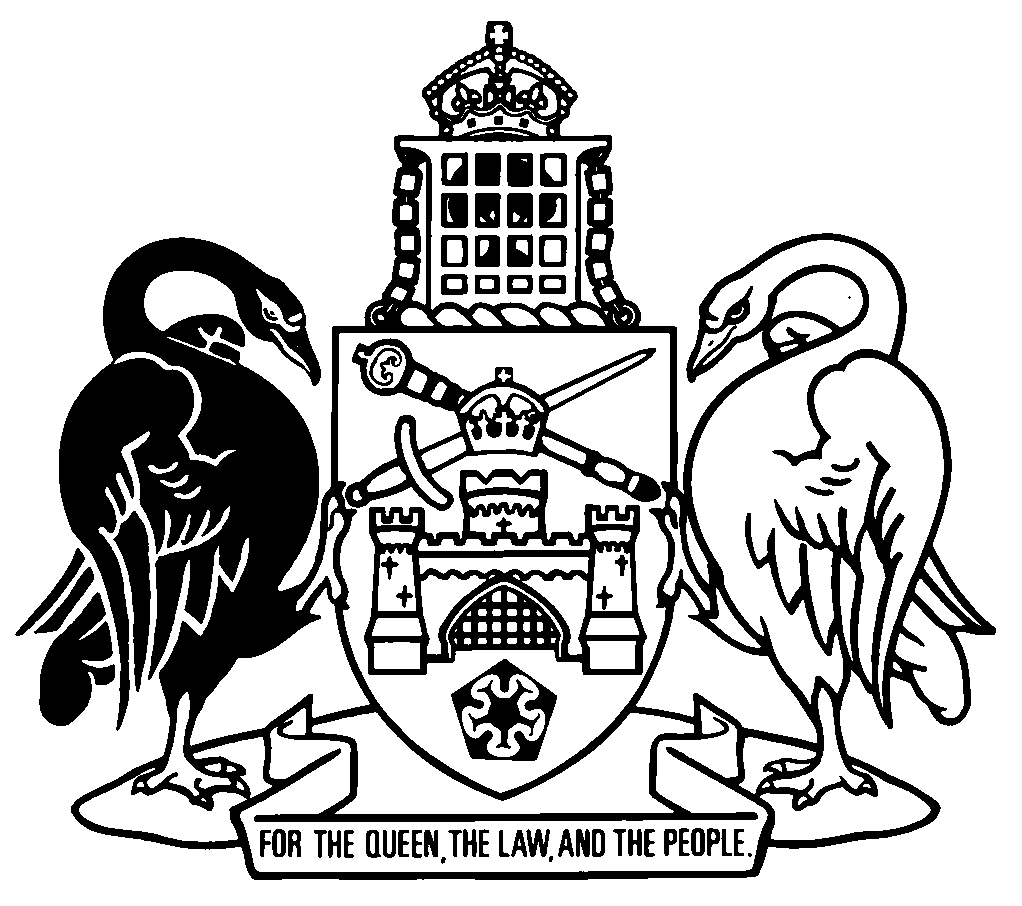 Australian Capital TerritoryLegislation Update 2018Cut-off date 31 December 2018[Includes Act 2018 Nos 1-52 and subordinate law 2018 Nos 1-28]Prepared by the ACT Parliamentary Counsel’s OfficeKey to abbreviations and symbolsThe ACT Parliamentary Counsel’s Office aims to provide legislation products and service of the highest standard. The office is committed to the continuous improvement of its products and services and welcomes comments and suggestions.  You can contact the office by telephone (02) 6205 3700 or email PCO@act.gov.au.Australian Capital TerritoryLegislation Update 2018Contents	PageInformation about the Legislation Update 2018	1Table 1	Numerical table of Acts 2018	7Table 2	Alphabetical table of Acts 2018	14Table 3	Numerical table of subordinate
laws 2018	24Table 4	Alphabetical table of subordinate
laws 2018	29Table 5	Alphabetical table of new and affected legislation 2018	32Table 6	Alphabetical table of repealed
legislation 2018	95Information about the Legislation Update 2018The Legislation Update 2018 contains information about ACT legislation for 2018.  The legislation update is published weekly at www.legislation.act.gov.au.New entries in each issue are highlighted with grey shading.The legislation update includes 6 tables.Table 1	Numerical table of Acts 2018Table 1 lists, in numerical order, Acts notified in 2018 including their notification and commencement details.  Table 2	Alphabetical table of Acts 2018Table 2 lists, in alphabetical order, Acts notified in 2018.  For amending Acts, it also lists each Act or SL amended by the Act.Table 3	Numerical table of subordinate laws 2018Table 3 lists, in numerical order, subordinate laws notified in 2018 including their notification and commencement details.Table 4	Alphabetical table of subordinate laws 2018Table 4 lists, in alphabetical order, subordinate laws (SLs) notified in 2018.  For amending SLs, it also lists each Act or SL amended by the SL.Table 5	Alphabetical table of new and affected legislation 2018Table 5 contains details of Acts and subordinate laws notified, amended, modified or commencing in 2018.  Table 5 also contains bills currently before the Legislative Assembly.How Acts and bills appear in table 5Acts and bills are listed–	in alphabetical order, and	under the Act they amend if they are amending Acts or bills.ExampleHow subordinate laws appear in table 5Subordinate laws appear under the Act under which they are made.ExampleBills information in table 5A reference to a bill passed by the Legislative Assembly also includes the date it is passed.ExampleThe letters (PMB) after the title of a bill indicate that the bill was presented by a Private Member, that is, the bill is not a government bill.Notification and commencement in table 5Notification and commencement detailsDetails of notification and commencement are included.  These details are listed under the Act or subordinate law, wherever the Act or subordinate law appears in the table. ExampleThe provisions of a law providing for its name and commencement automatically commence on the notification day of the law unless the law otherwise expressly provides (see Legislation Act, s 75 (1)).Uncommenced legislationIf provisions of an Act or subordinate law are not yet in force, the commencement details are underlined.ExampleorDefault commencement of postponed lawIf a postponed law has not commenced within 6 months beginning on its notification day, it automatically commences on the first day after that period (see Legislation Act, s 79).  A note indicates the date of the default commencement.ExampleA postponed law does not automatically commence on the first day after that period if the law expressly states that the Legislation Act, s 79 does not apply.  A note indicates when a default commencement does not apply.ExampleReferences in table 5Cross-references for changed namesIf the changed name of legislation is significantly different from its previous name, a cross-reference will also be included in its previous alphabetical place.ExamplePink-tailed Legless Lizard Act 1971—see Pink-tailed Legless Lizard Protection Act 1971If the name of subordinate legislation is significantly different from the name of the empowering Act, a cross-reference will appear in the alphabetical place for the subordinate legislation’s name.ExampleMonotreme Regulation—see Platypus Act 2000References to expired provisionsIf a law providing for the expiry of all or some of its provisions is made, details of the expiry are included in the table.  Uncommenced expiry details are underlined.ExampleReferences to repealed legislationIf a law has been included in table 5 because it was made or amended in 2018 and it is subsequently repealed in 2018, the law remains in table 5.  However, the word ‘repealed’ appears after the name.  If the repeal has not commenced, the word ‘repealed’ is underlined.  The law also appears in table 6 – Alphabetical table of repealed legislation.ExampleTable 6	Alphabetical table of repealed legislation 2018Table 6 contains Acts and subordinate laws repealed in 2018.  Legislation that has lapsed, expired or ceased to have effect is treated as repealed legislation.  Table 6 includes proposed repeals by bills.How legislation appears in table 6Table 6 shows Acts and subordinate laws repealed in 2018 in alphabetical order.  Notification and commencement details for the repealing provisions are included.  Some repealing laws were notified before 2018, but the repealing provision only commenced in 2018.  Other repealing laws were notified in 2018 and the repealing provision commenced in 2018.  In some cases notification happened in 2018, but the repealing provision had not yet commenced.If the repealing legislation has commenced, the repealed legislation appears in bold type. ExampleIf the repealing legislation has not yet commenced, the entry appears in light type and is underlined.ExampleRepealed subordinate laws are listed under the Act under which they are made.  However, if the authorising Act has not been repealed its title appears in light type.  ExampleAutomatic repeal of amending or repealing lawsAn amending or repealing law is automatically repealed on the day after all of its provisions have commenced (see Legislation Act 2001, s 89 (1) and (10), def amending law).  However, the repeal of an amending or repealing law does not affect the continuing operation of the amendments or revive the repealed law (see Legislation Act 2001, s 86).ExampleTable 1	Numerical table of Acts 2018Table 2	Alphabetical table of Acts 2018Table 3	Numerical table of subordinate laws 2018Table 4	Alphabetical table of subordinate laws 2018Table 5	Alphabetical table of new and affected legislation 2018Table 6	Alphabetical table of repealed legislation 2018am = amended/amendsamdt = amendmentch = chaptercl = clauseCN = commencement noticedict = dictionarydisallowed = disallowed by the Legislative Assemblydiv = divisionEMB = executive member’s billexp = expires/expiredGaz = gazetteIA = Interpretation Act 1967LA = Legislation Act 2001LR = legislation registermod = modifiedNo = numberorig = originalp = pagePMB = private member’s billprev = previouslypt = partr = rule/subrulerep = repealed/repealss = section/subsectionsch = scheduleSL = subordinate lawSPB = Speaker of the Legislative Assembly billunderlining = whole or part not commenced or to be expiredWombat Act 1992 A1992-23am by Wombat Amendment Act 2018 (No 2) A2018-90 sch 1 pt 190Platypus Act 2000 A2000-68…Platypus Regulation 2018 SL2018-1212Kookaburra Act 2001 A2001-82proposed am by Native Birds Amendment Bill 2018passed 21 February 2018Kangaroo Act 1992 A1992-24am by Kangaroo Amendment Act 2018 A2018-3notified LR 14 March 2018s 1, s 2 commenced 14 March 2018 (LA s 75 (1))remainder commenced 15 March 2018 (s 2)3Brush-tailed Rock Wallaby Act 2002 A2002-63am by Native Animals Act 2018 (No 1) A2018-5 sch 3 pt 3.5…sch 3 pt 3.5 commences 17 January 2018 (s 2 (1))5Koala Act 2018 A2018-5454…pt 3 commences 1 July 2018 (s 2 (1))remainder awaiting commencement (s 2 (2))Note	default commencement under s 2 (3): 2 December 2018Echidna Act 2018 A2018-55notified LR 24 January 2018s 1, s 2 commenced 24 January 2018 (LA s 75 (1))remainder awaiting commencement (s 2)Note	default commencement under LA s 79:  24 July 2018Emu Act 1933 A1933-53am by Emu Legislation Amendment Act 2018 A2018-63 pt 11...pt 11 awaiting commencement (s 2 (1))Note	default commencement under LA s 79 does not apply to this Act63Corroboree Frog Act 1912 A1912-34Note	pt 6 exp 29 November 2018 (s 29 (1))Bilby (Expiry) Regulation 2018 SL2018-18 (repealed—see table 6)18Possum Act 1994 A1994-32rep by Legislation Amendment Act 2018 A2018-23 s 31notified LR 27 May 2018s 1, s 2 commenced 27 May 2018 (LA s 75 (1))s 31 commenced 28 May 2018 (s 2 (1))23Flying Fox Act 1902 A1902-69rep by Statute Law Amendment Act 2018 (No 4) A2018-76 sch 4 pt 4.12notified LR 20 December 2018s 1, s 2 taken to have commenced 7 October 2018 (LA s 75 (2))sch 4 pt 4.12 commences 17 January 2018 (s 2 (1))76Smoky Mouse Act 1901 A1901-62Smoky Mouse Regulation 1902 SL1902-8rep by Smoky Mouse Repeal Regulation 2018 SL2018-10notified LR 7 March 2018s 1, s 2 commenced 7 March 2018 (LA s 75 (1))remainder commenced 8 March 2018 (s 2)10Nobby Dragon Amendment Act 2018 A2018-33rep 15 February 2018 (LA s 89 (1))NoAct1Firearms and Prohibited Weapons Legislation Amendment Act 2018notified LR 28 February 2018s 1, s 2 commenced 28 February 2018 (LA s 75 (1))s 25, s 26, s 27 commenced 28 August 2018 (s 2 (2))s 30 commenced 28 March 2018 (s 2 (3))remainder commenced 1 March 2018 (s 2 (1))2Revenue Legislation Amendment Act 2018notified LR 28 February 2018s 1, s 2 commenced 28 February 2018 (LA s 75 (1))remainder commenced 1 March 2018 (s 2)3Monitoring of Places of Detention (Optional Protocol to the Convention Against Torture) Act 2018notified LR 28 February 2018s 1, s 2 commenced 28 February 2018 (LA s 75 (1))remainder commenced 30 April 2018 (s 2 and CN2018-3)4Building and Construction Legislation Amendment Act 2018notified LR 1 March 2018s 1, s 2 commenced 1 March 2018 (LA s 75 (1))remainder commenced 2 March 2018 (s 2)5Crimes (Fortification Removal) Amendment Act 2018notified LR 1 March 2018s 1, s 2 commenced 1 March 2018 (LA s 75 (1))remainder commenced 1 September 2018 (s 2 and LA s 79)6Crimes Legislation Amendment Act 2018notified LR 1 March 2018s 1, s 2 commenced 1 March 2018 (LA s 75 (1))ss 32-36 commenced 1 September 2018 (s 2 (2))remainder commenced 2 March 2018 (s 2 (1))7Lakes Amendment Act 2018notified LR 5 March 2018s 1, s 2 commenced 5 March 2018 (LA s 75 (1))remainder awaiting commencement (s 2)Note	default commencement under s 2 (2): 5 March 2019 (LA s 79 does not apply to this Act)8Work Health and Safety Legislation Amendment Act 2018notified LR 5 March 2018s 1, s 2 commenced 5 March 2018 (LA s 75 (1))remainder commenced 29 March 2018 (s 2)9Courts and Other Justice Legislation Amendment Act 2018notified LR 29 March 2018s 1, s 2 commenced 29 March 2018 (LA s 75 (1))remainder commenced 26 April 2018 (s 2)10Workplace Legislation Amendment Act 2018notified LR 27 March 2018s 1, s 2 commenced 27 March 2018 (LA s 75 (1))remainder commenced 28 March 2018 (s 2)11Domestic Animals Legislation Amendment Act 2018notified LR 18 April 2018s 1, s 2 commenced 18 April 2018 (LA s 75 (1))sch 1 commenced 30 April 2018 (s 2 (2) and see Domestic Animals (Racing Greyhounds) Amendment Act 2017 A2017-44 s 2)remainder commenced 30 April 2018 (s 2 (1) and see Domestic Animals (Racing Greyhounds) Amendment Act 2017 A2017-44 s 2)12Justice and Community Safety Legislation Amendment Act 2018notified LR 18 April 2018s 1, s 2 commenced 18 April 2018 (LA s 75 (1))remainder commenced 25 April 2018 (s 2)13Appropriation Act 2017-2018 (No 2)notified LR 19 April 2018s 1, s 2 commenced 19 April 2018 (LA s 75 (1))remainder commenced 20 April 2018 (s 2)14Appropriation (Office of the Legislative Assembly) Act 2017-2018 (No 2)notified LR 19 April 2018s 1, s 2 commenced 19 April 2018 (LA s 75 (1))remainder commenced 20 April 2018 (s 2)15Land Tax Amendment Act 2018notified LR 16 May 2018s 1, s 2 commenced 16 May 2018 (LA s 75 (1))remainder commenced 1 July 2018 (s 2)16Planning and Development (Lease Variation Charge Deferred Payment Scheme) Amendment Act 2018notified LR 16 May 2018s 1, s 2 commenced 16 May 2018 (LA s 75 (1))remainder commenced 17 May 2018 (s 2)17Waste Management and Resource Recovery Amendment Act 2018notified LR 17 May 2018s 1, s 2 commenced 17 May 2018 (LA s 75 (1))remainder commenced 18 May 2018 (s 2)18Planning, Building and Environment Legislation Amendment Act 2018notified LR 16 May 2018s 1, s 2 commenced 16 May 2018 (LA s 75 (1))remainder commenced 17 May 2018 (s 2)19Road Transport Reform (Light Rail) Legislation Amendment Act 2018notified LR 17 May 2018s 1, s 2 commenced 17 May 2018 (LA s 75 (1))remainder commenced 24 May 2018 (s 2)20Residential Tenancies Amendment Act 2018notified LR 14 June 2018s 1, s 2 commenced 14 June 2018 (LA s 75 (1))s 3 commenced 15 June 2018 (LA s 75AA)ss 6-8 commenced 15 June 2018 (s 2 (2))remainder commenced 14 December 2018 (s 2 (1) and LA s 79)21Casino and Other Gaming Legislation Amendment Act 2018notified LR 14 June 2018s 1, s 2 commenced 14 June 2018 (LA s 75 (1))remainder commenced 15 June 2018 (s 2)22Ombudsman Amendment Act 2018notified LR 14 June 2018s 1, s 2 commenced 14 June 2018 (LA s 75 (1))remainder commenced 1 July 2018 (s 2)23Medicines, Poisons and Therapeutic Goods Amendment Act 2018notified LR 14 June 2018s 1, s 2 commenced 14 June 2018 (LA s 75 (1))remainder commenced 15 June 2018 (s 2)24Children and Young People Amendment Act 2018notified LR 8 August 2018s 1, s 2 commenced 8 August 2018 (LA s 75 (1))remainder commenced 9 August 2018 (s 2)25Prostitution Amendment Act 2018notified LR 8 August 2018s 1, s 2 commenced 8 August 2018 (LA s 75 (1))remainder commenced 9 August 2018 (s 2)26Work Health and Safety Amendment Act 2018notified LR 15 August 2018s 1, s 2 commenced 15 August 2018 (LA s 75 (1))remainder commences 1 January 2019 (s 2)27Senior Practitioner Act 2018notified LR 15 August 2018s 1, s 2 commenced 15 August 2018 (LA s 75 (1))pt 8 commences 1 July 2019 (s 2 (2))remainder commenced 1 September 2018 (s 2 (1))28Animal Diseases Amendment Act 2018notified LR 15 August 2018s 1, s 2 commenced 15 August 2018 (LA s 75 (1))remainder awaiting commencement (s 2)Note	default commencement under LA s 79:  15 February 201929Stock Amendment Act 2018notified LR 15 August 2018s 1, s 2 commenced 15 August 2018 (LA s 75 (1))remainder commenced 16 August 2018 (s 2)30Appropriation Act 2018-2019notified LR 28 August 2018s 1, s 2 taken to have commenced 1 July 2018 (LA s 75 (2))remainder taken to have commenced 1 July 2018 (s 2)31Appropriation (Office of the Legislative Assembly) Act 2018-2019notified LR 28 August 2018s 1, s 2 taken to have commenced 1 July 2018 (LA s 75 (2))remainder taken to have commenced 1 July 2018 (s 2)32Veterinary Practice Act 2018notified LR 30 August 2018s 1, s 2 commenced 30 August 2018 (LA s 75 (1))remainder commenced 21 December 2018 (s 2 and CN2018-12)33Red Tape Reduction Legislation Amendment Act 2018notified LR 25 September 2018s 1, s 2 commenced 25 September 2018 (LA s 75 (1))pt 2, pt 3 awaiting commencement (s 2 (2))sch 1 commenced 23 October 2018 (s 2 (4))remainder commenced 2 October 2018 (s 2 (1))Note	default commencement under s 2 (3):  1 July 2019 (LA s 79 does not apply to pt 2 and pt 3)34Crimes (Restorative Justice) Amendment Act 2018notified LR 26 September 2018s 1, s 2 commenced 26 September 2018 (LA s 75 (1))remainder commenced 1 October 2018 (s 2)35Betting Operations Tax Act 2018notified LR 26 September 2018s 1, s 2 commenced 26 September 2018 (LA s 75 (1))remainder commences 1 January 2019 (s 2)36Climate Change and Greenhouse Gas Reduction (Principal Target) Amendment Act 2018notified LR 26 September 2018s 1, s 2 commenced 26 September 2018 (LA s 75 (1))remainder commenced 27 September 2018 (s 2)37Health (Improving Abortion Access) Amendment Act 2018notified LR 27 September 2018s 1, s 2 commenced 27 September 2018 (LA s 75 (1))remainder awaiting commencement (s 2)Note	default commencement under s 2 (2):  27 September 2019 (LA s 79 does not apply to this Act)38Civil Law (Wrongs) (Child Abuse Claims Against Unincorporated Bodies) Amendment Act 2018notified LR 27 September 2018s 1, s 2 commenced 27 September 2018 (LA s 75 (1))remainder commenced 28 September 2018 (s 2)39Courts and Other Justice Legislation Amendment Act 2018 (No 2)notified LR 27 September 2018s 1, s 2 commenced 27 September 2018 (LA s 75 (1))remainder awaiting commencement (s 2)Note	default commencement under LA s 79:  27 March 201940Crimes Legislation Amendment Act 2018 (No 2)notified LR 7 November 2018s 1, s 2 commenced 7 November 2018 (LA s 75 (1))remainder commenced 8 November 2018 (s 2)41Government Procurement (Secure Local Jobs) Amendment Act 2018notified LR 7 November 2018s 1, s 2 commenced 7 November 2018 (LA s 75 (1))sch 1 awaiting commencement (s 2 (2))remainder commences 15 January 2019 (s 2 (1))Note	default commencement of sch 1 under s 2 (3):  7 November 2019 (LA s 79 does not apply to sch 1)42Statute Law Amendment Act 2018notified LR 8 November 2018s 1, s 2 taken to have commenced 1 July 2018 (LA s 75 (2))s 5, sch 3 pt 3.18 taken to have commenced 1 July 2018 (s 2 (2))sch 3 pt 3.20 commences on the commencement of the Lakes Amendment Act 2018 A2018-7, s 32 (s 2 (3))remainder commenced 22 November 2018 (s 2 (1))43Sentencing Legislation Amendment Act 2018notified LR 8 November 2018s 1, s 2 commenced 8 November 2018 (LA s 75 (1))remainder commenced 9 November 2018 (s 2)44Government Agencies (Land Acquisition Reporting) Act 2018notified LR 12 November 2018s 1, s 2 commenced 12 November 2018 (LA s 75 (1))s 5 (1) (e), s 6 (e), pt 7 commence 1 July 2019 (s 2 (2))remainder commences 1 January 2019 (s 2 (1))45Gaming Legislation Amendment Act 2018notified LR 4 December 2018pt 1, sch 1 pt 1.3 taken to have commenced 15 June 2015 (s 2 (1))sch 1 pt 1.2 taken to have commenced 19 August 2016 (s 2 (2))sch 1 pt 1.1 taken to have commenced 13 November 2017 (s 2 (3))s 23, s 26, s 28, ss 66-72, s 79, s 81, ss 83-86, s 88, s 89, s 92, s 96, s 98, s 100, s 101, s 103 commence 1 July 2019 (s 2 (4))sch 2 commences 1 May 2020 (s 2 (5))remainder commenced 11 December 2018 (s 2 (6))46Royal Commission Criminal Justice Legislation Amendment Act 2018notified LR 4 December 2018s 1, s 2 commenced 4 December 2018 (LA s 75 (1))remainder commenced 5 December 2018 (s 2)47Public Sector Workers Compensation Fund Act 2018notified LR 4 December 2018s 1, s 2 commenced 4 December 2018 (LA s 75 (1))remainder awaiting commencement (s 2)Note	default commencement under s 2 (2): 4 December 2019 (LA s 79 does not apply to this Act)48Discrimination Amendment Act 2018notified LR 6 December 2018s 1, s 2 commenced 6 December 2018 (LA s 75 (1))remainder awaiting commencement (s 2)Note	default commencement under LA s 79:  6 June 201949Emergencies Amendment Act 2018notified LR 6 December 2018s 1, s 2 commenced 6 December 2018 (LA s 75 (1))remainder commenced 7 December 2018 (s 2)50Disability Services Amendment Act 2018notified LR 6 December 2018s 1, s 2 commenced 6 December 2018 (LA s 75 (1))remainder commenced 7 December 2018 (s 2)51City Renewal Authority and Suburban Land Agency Amendment Act 2018notified LR 6 December 2018s 1, s 2 commenced 6 December 2018 (LA s 75 (1))remainder commenced 7 December 2018 (s 2)52Integrity Commission Act 2018notified LR 11 December 2018s 1, s 2 commenced 11 December 2018 (LA s 75 (1))remainder commences 1 July 2019 (s 2)ActNoAnimal Diseases Amendment Act 201828am Animal Diseases Act 2005 A2005-18am Animal Diseases Regulation 2006 SL2006-39Appropriation Act 2017-2018 (No 2)13Appropriation Act 2018-201930Appropriation (Office of the Legislative Assembly) Act 2017-2018 (No 2)14Appropriation (Office of the Legislative Assembly) Act 2018-201931Betting Operations Tax Act 201835am Taxation Administration Act 1999 A1999-4Building and Construction Legislation Amendment Act 20184am Construction Occupations (Licensing) Act 2004 A2004-12am Electricity Safety Act 1971 A1971-30am Electricity Safety Regulation 2004 SL2004-37Casino and Other Gaming Legislation Amendment Act 201821am Casino Control Act 2006 A2006-2am Casino (Electronic Gaming) Act 2017 A2017-42am Gambling and Racing Control Act 1999 A1999-46am Gaming Machine Act 2004 A2004-34am Gaming Machine (Reform) Amendment Act 2015 A2015-21Children and Young People Amendment Act 201824am Children and Young People Act 2008 A2008-19City Renewal Authority and Suburban Land Agency Amendment Act 201851am City Renewal Authority and Suburban Land Agency Act 2017 A2017-12Civil Law (Wrongs) (Child Abuse Claims Against Unincorporated Bodies) Amendment Act 201838am Civil Law (Wrongs) Act 2002 A2002-40Climate Change and Greenhouse Gas Reduction (Principal Target) Amendment Act 201836am Climate Change and Greenhouse Gas Reduction Act 2010 A2010-41Courts and Other Justice Legislation Amendment Act 20189am ACT Civil and Administrative Tribunal Act 2008 A2008-35am ACT Civil and Administrative Tribunal Regulation 2009 SL2009-1am Children and Young People Act 2008 A2008-19am Coroners Act 1997 A1997-57am Corrections Management Act 2007 A2007-15am Crimes (Sentence Administration) Act 2005 A2005-59am Evidence Act 2011 A2011-12am Evidence (Miscellaneous Provisions) Act 1991 A1991-34am Judicial Commissions Act 1994 A1994-9am Juries Act 1967 A1967-47am Legislation Act 2001 A2001-14am Magistrates Court Act 1930 A1930-21am Oaths and Affirmations Act 1984 A1984-79am Royal Commissions Act 1991 A1991-1am Supreme Court Act 1933 A1933-34am Unit Titles (Management) Act 2011 A2011-41am Utilities Act 2000 A2000-65Courts and Other Justice Legislation Amendment Act 2018 (No 2)39am ACT Civil and Administrative Tribunal Act 2008 A2008-35am Court Procedures Act 2004 A2004-59am Director of Public Prosecutions Act 1990 A1990-22am Magistrates Court Act 1930 A1930-21am Supreme Court Act 1933 A1933-34Crimes (Fortification Removal) Amendment Act 20185am Crimes Act 1900 A1900-40Crimes Legislation Amendment Act 20186am Crimes Act 1900 A1900-40am Crimes (Sentencing) Act 2005 A2005-58am Criminal Code 2002 A2002-51am Magistrates Court Act 1930 A1930-21Crimes Legislation Amendment Act 2018 (No 2)40am Confiscation of Criminal Assets Act 2003 A2003-8am Crimes Act 1900 A1900-40am Crimes (Child Sex Offenders) Act 2005 A2005-30am Crimes (Surveillance Devices) Act 2010 A2010-23am Drugs of Dependence Act 1989 A1989-11am Legislation Act 2001 A2001-14am Magistrates Court Act 1930 A1930-21am Supreme Court Act 1933 A1933-34Crimes (Restorative Justice) Amendment Act 201834am Crimes (Restorative Justice) Act 2004 A2004-65am Crimes (Sentencing) Act 2005 A2005-58Disability Services Amendment Act 201850am Disability Services Act 1991 A1991-98Discrimination Amendment Act 201848am Discrimination Act 1991 A1991-81Domestic Animals Legislation Amendment Act 201811am Domestic Animals Act 2000 A2000-86am Domestic Animals (Racing Greyhounds) Amendment Act 2017 A2017-44am Domestic Animals Regulation 2001 SL2001-17Emergencies Amendment Act 201849am Emergencies Act 2004 A2004-28Firearms and Prohibited Weapons Legislation Amendment Act 20181am Firearms Act 1996 A1996-74am Firearms Regulation 2008 SL2008-55am Prohibited Weapons Act 1996 A1996-75am Prohibited Weapons Regulation 1997 SL1997-12Gaming Legislation Amendment Act 201845am Casino (Electronic Gaming) Act 2017 A2017-42am Gambling and Racing Control Act 1999 A1999-46am Gaming and Racing (Red Tape Reduction) Legislation Amendment Act 2016 A2016-45am Gaming Machine Act 2004 A2004-34am Gaming Machine (Reform) Amendment Act 2015 A2015-21am Gaming Machine Regulation 2004 SL2004-30Government Agencies (Land Acquisition Reporting) Act 201844am City Renewal Authority and Suburban Land Agency Act 2017 A2017-12Government Procurement (Secure Local Jobs) Amendment Act 201841am Government Procurement Act 2001 A2001-28Health (Improving Abortion Access) Amendment Act 201837am Health Act 1993 A1993-13Integrity Commission Act 201852am Annual Reports (Government Agencies) Act 2004 A2004-8am Children and Young People Act 2008 A2008-19am Co-operatives National Law (ACT) Act 2017 A2017-8am Corrections Management Act 2007 A2007-15am Crimes (Assumed Identities) Act 2009 A2009-33am Crimes (Controlled Operations) Act 2008 A2008-32am Crimes (Protection of Witness Identity) Act 2011 A2011-46am Crimes (Surveillance Devices) Act 2010 A2010-23am Criminal Code 2002 A2002-51am Freedom of Information Act 2016 A2016-55am Gambling and Racing Control Act 1999 A1999-46am Government Procurement Act 2001 A2001-28am Information Privacy Act 2014 A2014-24am Inspector of Correctional Services Act 2017 A2017-47am Legislation Act 2001 A2001-14am Mental Health Act 2015 A2015-38am Mental Health (Secure Facilities) Act 2016 A2016-31am Official Visitor Act 2012 A2012-33am Public Interest Disclosure Act 2012 A2012-43am Remuneration Tribunal Act 1995 A1995-55am Taxation Administration Act 1999 A1999-4am Terrorism (Extraordinary Temporary Powers) Act 2006 A2006-21am Victims of Crime Act 1994 A1994-83Justice and Community Safety Legislation Amendment Act 201812am Civil Law (Wrongs) Act 2002 A2002-40am Crimes Act 1900 A1900-40am Crimes (Restorative Justice) Act 2004 A2004-65am Family Violence Act 2016 A2016-42am Heavy Vehicle National Law (ACT) Act 2013 A2013-51Land Tax Amendment Act 201815am Land Tax Act 2004 A2004-4am Rates Act 2004 A2004-3Lakes Amendment Act 20187am Lakes Act 1976 A1976-65am Magistrates Court (Lakes Infringement Notices) Regulation 2004 SL2004-4Medicines, Poisons and Therapeutic Goods Amendment Act 201823am Medicines, Poisons and Therapeutic Goods Act 2008 A2008-26am Medicines, Poisons and Therapeutic Goods Regulation 2008 SL2008-42Monitoring of Places of Detention (Optional Protocol to the Convention Against Torture) Act 20183Ombudsman Amendment Act 201822am Ombudsman Act 1989 A1989-45Planning and Development (Lease Variation Charge Deferred Payment Scheme) Amendment Act 201816am Building Act 2004 A2004-11am Building (General) Regulation 2008 SL2008-3am Planning and Development Act 2007 A2007-24am Planning and Development Regulation 2008 SL2008-2am Taxation Administration Act 1999 A1999-4Planning, Building and Environment Legislation Amendment Act 201818am City Renewal Authority and Suburban Land Agency Act 2017 A2017-12am Heritage Act 2004 A2004-57am Nature Conservation Act 2014 A2014-59am Planning and Development Regulation 2008 SL2008-2Prostitution Amendment Act 201825am Children and Young People Act 2008 A2008-19am Crimes (Child Sex Offenders) Act 2005 A2005-30am Fair Trading (Australian Consumer Law) Act 1992 A1992-72am Prostitution Act 1992 A1992-64am Spent Convictions Act 2000 A2000-48am Supreme Court Act 1933 A1933-34rep Prostitution Regulation 1993 SL1993-19Public Sector Workers Compensation Fund Act 201847am Financial Management Act 1996 A1996-22Red Tape Reduction Legislation Amendment Act 201833am Animal Diseases Act 2005 A2005-18am Associations Incorporation Act 1991 A1991-46am Associations Incorporation Regulation 1991 SL1991-31am Building Act 2004 A2004-11am Casino Control Act 2006 A2006-2am Casino Control Regulation 2006 SL2006-8am Children and Young People Act 2008 A2008-19am Commercial Arbitration Act 2017 A2017-7am Construction Occupations (Licensing) Act 2004 A2004-12am Crimes Act 1900 A1900-40am Crimes (Forensic Procedures) Act 2000 A2000-61am Dangerous Goods (Road Transport) Act 2009 A2009-34am Dangerous Substances Act 2004 A2004-7am Drugs of Dependence Act 1989 A1989-11am Electoral Act 1992 A1992-71am Electricity Safety Act 1971 A1971-30am Fair Trading (Australian Consumer Law) Act 1992 A1992-72am Firearms Act 1996 A1996-74am Fisheries Act 2000 A2000-38am Food Act 2001 A2001-66am Gas Safety Act 2000 A2000-67am Gene Technology Act 2003 A2003-57am Gene Technology (GM Crop Moratorium) Act 2004 A2004-40am Hemp Fibre Industry Facilitation Act 2004 A2004-48am Heritage Act 2004 A2004-57am Independent Competition and Regulatory Commission Act 1997 A1997-77am Land Titles Act 1925 A1925-1am Legal Profession Act 2006 A2006-25am Liquor Act 2010 A2010-35am Liquor Regulation 2010 SL2010-40am Medicines, Poisons and Therapeutic Goods Act 2008 A2008-26am Nature Conservation Act 2014 A2014-59am Pest Plants and Animals Act 2005 A2005-21am Planning and Development Act 2007 A2007-24am Plant Diseases Act 2002 A2002-42am Public Health Act 1997 A1997-69am Public Unleased Land Act 2013 A2013-3am Radiation Protection Act 2006 A2006-33am Road Transport (Third-Party Insurance) Act 2008 A2008-1am Sale of Motor Vehicles Act 1977 A1977-29am Stock Act 2005 A2005-19am Tobacco and Other Smoking Products Act 1927 A1927-14am Traders (Licensing) Act 2016 A2016-46am Traders (Licensing) Regulation 2017 SL2017-21am Tree Protection Act 2005 A2005-51am Utilities Act 2000 A2000-65am Utilities (Technical Regulation) Act 2014 A2014-60am Waste Management and Resource Recovery Act 2016 A2016-51am Water and Sewerage Act 2000 A2000-68am Water Resources Act 2007 A2007-19am Work Health and Safety Act 2011 A2011-35Residential Tenancies Amendment Act 201820am Residential Tenancies Act 1997 A1997-84Revenue Legislation Amendment Act 20182am Civil Law (Property) Act 2006 A2006-38am Duties Act 1999 A1999-7am First Home Owner Grant Regulation 2008 SL2008-4am Land Rent Act 2008 A2008-16am Land Tax Act 2004 A2004-4am Land Titles Act 1925 A1925-1am Payroll Tax Act 2011 A2011-18am Rates Act 2004 A2004-3am Taxation Administration Act 1999 A1999-4Road Transport Reform (Light Rail) Legislation Amendment Act 201819am Domestic Animals Act 2000 A2000-86am Liquor Act 2010 A2010-35am Rail Safety National Law (ACT) Act 2014 A2014-14am Road Transport (Driver Licensing) Act 1999 A1999-78am Road Transport (Driver Licensing) Regulation 2000 SL2000-14am Road Transport (General) Act 1999 A1999-77am Road Transport (Offences) Regulation 2005 SL2005-11am Road Transport (Public Passenger Services) Act 2001 A2001-62am Road Transport (Public Passenger Services) Regulation 2002 SL2002-3am Road Transport (Road Rules) Regulation 2017 SL2017-43am Road Transport (Safety and Traffic Management) Regulation 2017 SL2017-45am Road Transport (Vehicle Registration) Regulation 2000 SL2000-12am Workers Compensation Act 1951 A1951-2am Working with Vulnerable People (Background Checking) Act 2011 A2011-44Royal Commission Criminal Justice Legislation Amendment Act 201846am Children and Young People Act 2008 A2008-19am Court Procedures Act 2004 A2004-59am Crimes Act 1900 A1900-40am Crimes (Sentencing) Act 2005 A2005-58am Evidence Act 2011 A2011-12am Evidence (Miscellaneous Provisions) Act 1991 A1991-34am Evidence (Miscellaneous Provisions) Regulation 2009 SL2009-23am Supreme Court Act 1933 A1933-34Senior Practitioner Act 201827Sentencing Legislation Amendment Act 201843am Crimes Act 1900 A1900-40am Crimes (Sentence Administration) Act 2005 A2005-59am Crimes (Sentencing) Act 2005 A2005-58am Road Transport (General) Act 1999 A1999-77Statute Law Amendment Act 201842am ACTEW/AGL Partnership Facilitation Act 2000 A2000-13am Animal Diseases Act 2005 A2005-18am Associations Incorporation Act 1991 A1991-46am Auditor-General Act 1996 A1996-23am Charitable Collections Act 2003 A2003-17am Children and Young People Act 2008 A2008-19am Civil Law (Wrongs) Act 2002 A2002-40am Construction Occupations (Licensing) Act 2004 A2004-12am Crimes (Child Sex Offenders) Act 2005 A2005-30am Crimes (Child Sex Offenders) Regulation 2005 SL2005-44am Criminal Code 2002 A2002-51am Dangerous Substances (Explosives) Regulation 2004 SL2004-10am Family Violence Act 2016 A2016-42am Financial Management Act 1996 A1996-22am Firearms Act 1996 A1996-74am Freedom of Information Act 2016 A2016-55am Gambling and Racing Control Act 1999 A1999-46am Health Act 1993 A1993-13am Heavy Vehicle National Law (ACT) Act 2013 A2013-51am Human Rights Commission Act 2005 A2005-40am Lakes Act 1976 A1976-65am Legal Aid Act 1977 A1977-31am Legal Profession Act 2006 A2006-25am Magistrates Court (Liquor Infringement Notices) Regulation 2010 SL2010-47am Medicines, Poisons and Therapeutic Goods Regulation 2008 SL2008-42am Mental Health Act 2015 A2015-38am Nature Conservation Act 2014 A2014-59am Ombudsman Act 1989 A1989-45am Public Health Act 1997 A1997-69am Public Sector Management Act 1994 A1994-37am Radiation Protection Act 2006 A2006-33am Remuneration Tribunal Act 1995 A1995-55am Retirement Villages Act 2012 A2012-38am Road Transport (Alcohol and Drugs) Act 1977 A1977-17am Road Transport (Offences) Regulation 2005 SL2005-11am Road Transport (Third-Party Insurance) Regulation 2008 SL2008-37am Road Transport (Vehicle Registration) Act 1999 A1999-81am Road Transport (Vehicle Registration) Regulation 2000 SL2000-12am Spent Convictions Act 2000 A2000-48am Testamentary Guardianship Act 1984 A1984-34am Unclaimed Money Act 1950 A1950-15am University of Canberra Act 1989 A1989-179am Utilities (Technical Regulation) Act 2014 A2014-60am Workers Compensation Act 1951 A1951-2rep Health Regulation 2004 SL2004-14Stock Amendment Act 201829am Stock Act 2005 A2005-19Veterinary Practice Act 201832am Animal Diseases Act 2005 A2005-18am Animal Welfare Act 1992 A1992-45am Domestic Animals Act 2000 A2000-86am Domestic Animals Regulation 2001 SL2001-17am Environment Protection Regulation 2005 SL2005-38am Firearms Act 1996 A1996-74am Firearms Regulation 2008 SL2008-55am Human Rights Commission Act 2005 A2005-40am Legislation Act 2001 A2001-14am Medicines, Poisons and Therapeutic Goods Act 2008 A2008-26am Medicines, Poisons and Therapeutic Goods Regulation 2008 SL2008-42am Nature Conservation Act 2014 A2014-59am Prohibited Weapons Regulation 1997 SL1997-12am Radiation Protection Act 2006 A2006-33am Workers Compensation Regulation 2002 SL2002-20rep Veterinary Surgeons Act 2015 A2015-29rep Veterinary Surgeons Regulation 2015 SL2015-39Waste Management and Resource Recovery Amendment Act 201817am Waste Management and Resource Recovery Amendment Act 2017 A2017-36Work Health and Safety Amendment Act 201826am Work Health and Safety Act 2011 A2011-35am Work Health and Safety Regulation 2011 SL2011-36Work Health and Safety Legislation Amendment Act 20188am Dangerous Goods (Road Transport) Act 2009 A2009-34am Dangerous Substances Act 2004 A2004-7am Dangerous Substances (Explosives) Regulation 2004 SL2004-10am Dangerous Substances (General) Regulation 2004 SL2004-56am Magistrates Court (Dangerous Substances Infringement Notices) Regulation 2004 SL2004-18am Major Events Act 2014 A2014-42am Medicines, Poisons and Therapeutic Goods Act 2008 A2008-26am Planning and Development Act 2007 A2007-24am Road Transport (Alcohol and Drugs) Act 1977 A1977-17am Work Health and Safety Act 2011 A2011-35Workplace Legislation Amendment Act 201810am Public Sector Management Act 1994 A1994-37am Workplace Privacy Amendment Act 2016 A2016-22NoSubordinate legislation1Boxing Control Regulation 2018made under the Boxing Control Act 1993notified LR 13 March 2018s 1, s 2 commenced 13 March 2018 (LA s 75 (1))remainder commenced 14 March 2018 (s 2)2Work Health and Safety Amendment Regulation 2018 (No 1)made under the Work Health and Safety Act 2011notified LR 28 March 2018s 1, s 2 commenced 28 March 2018 (LA s 75 (1))remainder commenced 29 March 2018 (s 2 and see Work Health and Safety Legislation Amendment Act 2018 A2018-8 s 2)3Road Transport (Safety and Traffic Management) Amendment Regulation 2018 (No 1)made under the Road Transport (General) Act 1999 and Road Transport (Safety and Traffic Management) Act 1999notified LR 12 April 2018s 1, s 2 commenced 12 April 2018 (LA s 75 (1))sch 1 pt 1.1 amdt 1.2, sch 1 pt 1.2 commenced 30 April 2018 (s 2 (1) and see Road Transport (Road Rules) Regulation 2017 SL2017-43 s 2)remainder commenced 14 April 2018 (s 2 (2))4Juries Regulation 2018made under the Juries Act 1967taken to have been notified LR 29 March 2018 (see Juries Act 1967 A1967-47, s 53 (3) (a) (as ins by A2018-9, s 88))s 1 commenced 29 March 2018 (LA s 75 (1))remainder taken to have commenced 26 April 2018 (see Juries Act 1967 A1967-47, s 53 (3) (b) (as ins by A2018-9, s 88))Note	This regulation was made as part of the Courts and Other Justice Legislation Amendment Act 2018 (see A2018-9 s 89) and is taken to have been made under the Juries Act 1967 A1967-47 (see s 53 (1) as ins by A2018-9, s 88)5Residential Tenancies Amendment Regulation 2018 (No 1)made under the Residential Tenancies Act 1997notified LR 4 May 2018s 1, s 2 commenced 4 May 2018 (LA s 75 (1))remainder commenced 7 May 2018 (s 2 and see Residential Tenancies Amendment Act 2017 A2017-32 s 2 (2) and LA s 79)6Road Transport (Offences) Amendment Regulation 2018 (No 1)made under the Road Transport (General) Act 1999notified LR 7 May 2018s 1, s 2 commenced 7 May 2018 (LA s 75 (1))remainder commenced 8 May 2018 (s 2)7Magistrates Court (Work Health and Safety Infringement Notices) Amendment Regulation 2018 (No 1)made under the Magistrates Court Act 1930notified LR 10 May 2018s 1, s 2 commenced 10 May 2018 (LA s 75 (1))remainder commenced 11 May 2018 (s 2)8Casino (Electronic Gaming) Regulation 2018made under the Casino (Electronic Gaming) Act 2017taken to have been notified LR 14 June 2018 (see Casino (Electronic Gaming) Act 2017 A2017-42, s 54A (3) (a) (as ins by A2018-21, s 21))s 1 commenced 14 June 2018 (LA s 75 (1))remainder taken to have commenced 15 June 2018 (see Casino (Electronic Gaming) Act 2017 A2017-42, s 54A (3) (b) (as ins by A2018-21, s 21))Note	This regulation was made as part of the Casino and Other Gaming Legislation Amendment Act 2018 (see A2018-21 s 23) and is taken to have been made under the Casino (Electronic Gaming) Act 2017 A2017-42 (see s 54A (1) as ins by A2018-21, s 21)9Waste Management and Resource Recovery (Container Deposit Scheme) Amendment Regulation 2018 (No 1)made under the Waste Management and Resource Recovery Act 2016notified LR 18 June 2018s 1, s 2 commenced 18 June 2018 (LA s 75 (1))remainder commenced 30 June 2018 (s 2 and see Waste Management and Resource Recovery Amendment Act 2017 A2017-36, s 2 (1) (as am by A2018-17 s 4) and CN2018-7)10Public Sector Management (Transitional Provisions) Regulation 2018made under the Public Sector Management Act 1994notified LR 27 June 2018s 1, s 2 commenced 27 June 2018 (LA s 75 (1))remainder commenced 28 June 2018 (s 2)11Road Transport Legislation Amendment Regulation 2018 (No 1)made under the Road Transport (General) Act 1999, Road Transport (Safety and Traffic Management) Act 1999 and Road Transport (Vehicle Registration) Act 1999notified LR 28 June 2018s 1, s 2 commenced 28 June 2018 (LA s 75 (1))s 11 commences 1 July 2019 (s 2 (2))remainder commenced 1 July 2018 (s 2 (1))12Magistrates Court (Domestic Animals Infringement Notices) Amendment Regulation 2018 (No 1)made under the Magistrates Court Act 1930notified LR 29 June 2018s 1, s 2 commenced 29 June 2018 (LA s 75 (1))remainder commenced 30 June 2018 (s 2)13Litter Regulation 2018made under the Litter Act 2004notified LR 30 July 2018s 1, s 2 commenced 30 July 2018 (LA s 75 (1))remainder commenced 31 July 2018 (s 2)14Road Transport (Offences) Amendment Regulation 2018 (No 2)made under the Road Transport (General) Act 1999notified LR 2 August 2018s 1, s 2 commenced 2 August 2018 (LA s 75 (1))remainder commenced 1 September 2018 (s 2)15Sex Work Regulation 2018made under the Sex Work Act 1992taken to have been notified LR 8 August 2018 (see Sex Work Act 1992 A1992-64, s 34 (3) (a) (as ins by A2018-25, s 30))s 1 commenced 8 August 2018 (LA s 75 (1))remainder taken to have commenced 9 August 2018 (see Sex Work Act 1992 A1992-64, s 34 (3) (b) (as ins by A2018-25, s 30))Note	This regulation was made as part of the Prostitution Amendment Act 2018 (see A2018-25 s 36) and is taken to have been made under the Sex Work Act 1992 A1992-64 (see s 34 (1) as ins by A2018-25, s 30)16Road Transport Legislation Amendment Regulation 2018 (No 2)made under the Road Transport (General) Act 1999, Road Transport (Public Passenger Services) Act 2001 and Road Transport (Vehicle Registration) Act 1999notified LR 6 September 2018s 1, s 2 commenced 6 September 2018 (LA s 75 (1))s 3, s 5, s 7, pt 5 commenced 7 September 2018 (s 2 (1))remainder commenced 8 October 2018 (s 2 (2))17Taxation Administration Amendment Regulation 2018 (No 1)made under the Taxation Administration Act 1999notified LR 17 September 2018s 1, s 2 commenced 17 September 2018 (LA s 75 (1))remainder commenced 18 September 2018 (s 2)18Tobacco and Other Smoking Products Regulation 2018made under the Tobacco and Other Smoking Products Act 1927taken to have been notified LR 25 September 2018 (see Red Tape Reduction Legislation Amendment Act 2018 A2018-33, s 4 (2) (a))s 1 commenced 25 September 2018 (LA s 75 (1))remainder commenced 2 October 2018 (see Red Tape Reduction Legislation Amendment Act 2018 A2018-33, s 4 (2) (b))Note	This regulation was made as part of the Red Tape Reduction Legislation Amendment Act 2018 (see A2018-33 sch 2) and is taken to have been made under the Tobacco and Other Smoking Products Act 1927 A1927-14 (see A2018-33, s 4 (1))19Road Transport (Road Rules) Amendment Regulation 2018 (No 1)made under the Road Transport (General) Act 1999 and Road Transport (Safety and Traffic Management) Act 1999notified LR 11 October 2018s 1, s 2 commenced 11 October 2018 (LA s 75 (1))s 3, s 4 commenced 12 October 2018 (s 2 (2))remainder commenced 29 October 2018 (s 2 (1))20Victims of Crime (Financial Assistance) Amendment Regulation 2018 (No 1)made under the Victims of Crime (Financial Assistance) Act 2016notified LR 30 October 2018s 1, s 2 commenced 30 October 2018 (LA s 75 (1))remainder commenced 31 October 2018 (s 2)21Planning and Development Amendment Regulation 2018 (No 1)made under the Planning and Development Act 2007notified LR 22 November 2018s 1, s 2 commenced 22 November 2018 (LA s 75 (1))remainder commenced 23 November 2018 (s 2)22Government Procurement (Secure Local Jobs) Amendment Regulation 2018 (No 1)made under the Government Procurement Act 2001notified LR 22 November 2018s 1, s 2 commenced 22 November 2018 (LA s 75 (1))sch 1 commences on the commencement of the Government Procurement (Secure Local Jobs) Amendment Act 2018 A2018-41 sch 1 (s 2 (2))remainder commences 15 January 2019 (s 2 (1))23Road Transport (Offences) Amendment Regulation 2018 (No 3)made under the Road Transport (General) Act 1999notified LR 29 November 2018s 1, s 2 commenced 29 November 2018 (LA s 75 (1))remainder commenced 30 November 2018 (s 2)24Crimes (Child Sex Offenders) Amendment Regulation 2018 (No 1)made under the Crimes (Child Sex Offenders) Act 2005notified LR 12 December 2018s 1, s 2 commenced 12 December 2018 (LA s 75 (1))remainder commenced 13 December 201825Court Procedures Amendment Rules 2018 (No 1)made under the Court Procedures Act 2004notified LR 17 December 2018r 1, r 2 commenced 17 December 2018 (LA s 75 (1))remainder commences 1 January 2019 (r 2)26Road Transport (Vehicle Registration) Amendment Regulation 2018 (No 1)made under the Road Transport (General) Act 1999 and Road Transport (Vehicle Registration) Act 1999notified LR 13 December 2018s 1, s 2 commenced 13 December 2018 (LA s 75 (1))remainder commenced 14 December 2018 (s 2)27Gaming Machine (Offset Amounts) Regulation 2018made under the Gaming Machine Act 2004notified LR 19 December 2018s 1, s 2 taken to have commenced 11 December 2018 (LA s 75 (2))remainder taken to have commenced 11 December 2018 (s 2 and see Gaming Legislation Amendment Act 2018 A2018-45 s 2 (6))28Veterinary Practice Regulation 2018made under the Veterinary Practice Act 2018notified LR 20 December 2018s 1, s 2 commenced 20 December 2018 (LA s 75 (1))remainder commenced 21 December 2018 (s 2 and see Veterinary Practice Act 2018 A2018-32, s 2 and CN2018-12)Subordinate legislationNoBoxing Control Regulation 20181Casino (Electronic Gaming) Regulation 20188Court Procedures Amendment Rules 2018 (No 1)25am Court Procedures Rules 2006 SL2006-29Crimes (Child Sex Offenders) Amendment Regulation 2018 (No 1)24am Crimes (Child Sex Offenders) Regulation 2005 SL2005-44Gaming Machine (Offset Amounts) Regulation 201827Government Procurement (Secure Local Jobs) Amendment Regulation 2018 (No 1)22am Government Procurement Regulation 2007 SL2007-29Juries Regulation 20184Litter Regulation 201813Magistrates Court (Domestic Animals Infringement Notices) Amendment Regulation 2018 (No 1)12am Magistrates Court (Domestic Animals Infringement Notices) Regulation 2005 SL2005-29Magistrates Court (Work Health and Safety Infringement Notices) Amendment Regulation 2018 (No 1)7am Magistrates Court (Work Health and Safety Infringement Notices) Regulation 2011 SL2011-38Planning and Development Amendment Regulation 2018 (No 1)21am Planning and Development Regulation 2008 SL2008-2Public Sector Management (Transitional Provisions) Regulation 201810mod Public Sector Management Act 1994 A1994-37Residential Tenancies Amendment Regulation 2018 (No 1)5am Residential Tenancies Regulation 1998 SL1998-17Road Transport Legislation Amendment Regulation 2018 (No 1)11am Road Transport (General) Regulation 2000 SL2000-13am Road Transport (Offences) Regulation 2005 SL2005-11am Road Transport (Safety and Traffic Management) Regulation 2017 SL2017-45am Road Transport (Vehicle Registration) Regulation 2000 SL2000-12Road Transport Legislation Amendment Regulation 2018 (No 2)16am Road Transport (General) Regulation 2000 SL2000-13am Road Transport (Offences) Regulation 2005 SL2005-11am Road Transport (Public Passenger Services) Regulation 2002 SL2002-3am Road Transport (Vehicle Registration) Regulation 2000 SL2000-12Road Transport (Offences) Amendment Regulation 2018 (No 1)6am Road Transport (Offences) Regulation 2005 SL2005-11Road Transport (Offences) Amendment Regulation 2018 (No 2)14am Road Transport (Offences) Regulation 2005 SL2005-11Road Transport (Offences) Amendment Regulation 2018 (No 3)23am Road Transport (Offences) Regulation 2005 SL2005-11Road Transport (Road Rules) Amendment Regulation 2018 (No 1)19am Road Transport (Offences) Regulation 2005 SL2005-11am Road Transport (Road Rules) Regulation 2017 SL2017-43Road Transport (Safety and Traffic Management) Amendment Regulation 2018 (No 1)3am Road Transport (Offences) Regulation 2005 SL2005-11am Road Transport (Road Rules) Regulation 2017 SL2017-43am Road Transport (Safety and Traffic Management) Regulation 2000 SL2000-10Road Transport (Vehicle Registration) Amendment Regulation 2018 (No 1)26am Road Transport (Offences) Regulation 2005 SL2005-11am Road Transport (Vehicle Registration) Regulation 2000 SL2000-12Sex Work Regulation 201815Taxation Administration Amendment Regulation 2018 (No 1)17am Taxation Administration Regulation 2004 SL2004-62Tobacco and Other Smoking Products Regulation 201818Veterinary Practice Regulation 201828Victims of Crime (Financial Assistance) Amendment Regulation 2018 (No 1)20am Victims of Crime (Financial Assistance) Regulation 2016 SL2016-10Waste Management and Resource Recovery (Container Deposit Scheme) Amendment Regulation 2018 (No 1)9am Waste Management and Resource Recovery Regulation 2017 SL2017-20Work Health and Safety Amendment Regulation 2018 (No 1)2am Work Health and Safety Regulation 2011 SL2011-36ActSubordinate lawNoAboriginal and Torres Strait Islander Elected Body Act 2008 A2008-12Aboriginal and Torres Strait Islander Elected Body Regulation 2017 SL2017-34Note	s 6 (4), (5) exp 30 November 2018 (s 6 (5))ACT Civil and Administrative Tribunal Act 2008 A2008-35Note	pt 32 exp 16 June 2018 (s 362)am by Freedom of Information Act 2016 A2016-55 sch 4 pt 4.1notified LR 26 August 2016s 1, s 2 commenced 26 August 2016 (LA s 75 (1))sch 4 pt 4.1 commenced 1 January 2018 (s 2 as am by A2017-14 s 19)am by Courts and Other Justice Legislation Amendment Act 2018 A2018-9 pt 2notified LR 29 March 2018s 1, s 2 commenced 29 March 2018 (LA s 75 (1))pt 2 commenced 26 April 2018 (s 2)9am by Courts and Other Justice Legislation Amendment Act 2018 (No 2) A2018-39 pt 2notified LR 27 September 2018s 1, s 2 commenced 27 September 2018 (LA s 75 (1))pt 2 awaiting commencement (s 2)Note	default commencement under LA s 79:  27 March 201939ACT Civil and Administrative Tribunal Regulation 2009 SL2009-1am by Courts and Other Justice Legislation Amendment Act 2018 A2018-9 pt 3notified LR 29 March 2018s 1, s 2 commenced 29 March 2018 (LA s 75 (1))pt 3 commenced 26 April 2018 (s 2)9ACT Teacher Quality Institute Act 2010 A2010-55proposed am by Education (Child Safety in Schools) Legislation Amendment Bill 2018presented 29 November 2018ACTEW/AGL Partnership Facilitation Act 2000 A2000-13am by Statute Law Amendment Act 2018 A2018-42 sch 3 pt 3.1notified LR 8 November 2018s 1, s 2 taken to have commenced 1 July 2018 (LA s 75 (2))sch 3 pt 3.1 commenced 22 November 2018 (s 2 (1))42Animal Diseases Act 2005 A2005-18am by Animal Diseases Amendment Act 2018 A2018-28 pt 2notified LR 15 August 2018s 1, s 2 commenced 15 August 2018 (LA s 75 (1))pt 2 awaiting commencement (s 2)Note	default commencement under LA s 79:  15 February 201928am by Veterinary Practice Act 2018 A2018-32 sch 3 pt 3.1notified LR 30 August 2018s 1, s 2 commenced 30 August 2018 (LA s 75 (1))sch 3 pt 3.1 commenced 21 December 2018 (s 2 and CN2018-12)32am by Red Tape Reduction Legislation Amendment Act 2018 A2018-33 sch 1 pt 1.1notified LR 25 September 2018s 1, s 2 commenced 25 September 2018 (LA s 75 (1))sch 1 pt 1.1 commenced 23 October 2018 (s 2 (4))33am by Statute Law Amendment Act 2018 A2018-42 sch 3 pt 3.2notified LR 8 November 2018s 1, s 2 taken to have commenced 1 July 2018 (LA s 75 (2))sch 3 pt 3.2 commenced 22 November 2018 (s 2 (1))42Animal Diseases Regulation 2006 SL2006-39am by Animal Diseases Amendment Act 2018 A2018-28 pt 3notified LR 15 August 2018s 1, s 2 commenced 15 August 2018 (LA s 75 (1))pt 3 awaiting commencement (s 2)Note	default commencement under LA s 79:  15 February 201928Animal Welfare Act 1992 A1992-45am by Domestic Animals (Racing Greyhounds) Amendment Act 2017 A2017-44 sch 1 pt 1.1notified LR 5 December 2017s 1, s 2 commenced 5 December 2017 (LA s 75 (1))sch 1 pt 1.1 commenced 30 April 2018 (s 2)am by Veterinary Practice Act 2018 A2018-32 sch 3 pt 3.2notified LR 30 August 2018s 1, s 2 commenced 30 August 2018 (LA s 75 (1))sch 3 pt 3.2 commenced 21 December 2018 (s 2 and CN2018-12)32proposed am by Consumer Protection Legislation Amendment Bill 2018presented 29 November 2018Annual Reports (Government Agencies) Act 2004 A2004-8am by Integrity Commission Act 2018 A2018-52 sch 1 pt 1.1notified LR 11 December 2018s 1, s 2 commenced 11 December 2018 (LA s 75 (1))sch 1 pt 1.1 commences 1 July 2019 (s 2)52Anti-corruption and Integrity Commission Bill 2018 (PMB)presented 6 June 2018Appropriation Act 2017-2018 (No 2) A2018-1313notified LR 19 April 2018s 1, s 2 commenced 19 April 2018 (LA s 75 (1))remainder commenced 20 April 2018 (s 2)Appropriation Act 2018-2019 A2018-3030notified LR 28 August 2018s 1, s 2 taken to have commenced 1 July 2018 (LA s 75 (2))remainder taken to have commenced 1 July 2018 (s 2)Appropriation (Office of the Legislative Assembly) Act 2017-2018 (No 2) A2018-1414notified LR 19 April 2018s 1, s 2 commenced 19 April 2018 (LA s 75 (1))remainder commenced 20 April 2018 (s 2)Appropriation (Office of the Legislative Assembly) Act 2018-2019 A2018-3131notified LR 28 August 2018s 1, s 2 taken to have commenced 1 July 2018 (LA s 75 (2))remainder taken to have commenced 1 July 2018 (s 2)Associations Incorporation Act 1991 A1991-46am by Red Tape Reduction Legislation Amendment Act 2018 A2018-33 pt 2notified LR 25 September 2018s 1, s 2 commenced 25 September 2018 (LA s 75 (1))pt 2 awaiting commencement (s 2 (2))Note	default commencement under s 2 (3):  1 July 2019 (LA s 79 does not apply to pt 2 and pt 3)33am by Statute Law Amendment Act 2018 A2018-42 sch 3 pt 3.3notified LR 8 November 2018s 1, s 2 taken to have commenced 1 July 2018 (LA s 75 (2))sch 3 pt 3.3 commenced 22 November 2018 (s 2 (1))42Associations Incorporation Regulation 1991 SL1991-31am by Red Tape Reduction Legislation Amendment Act 2018 A2018-33 pt 3notified LR 25 September 2018s 1, s 2 commenced 25 September 2018 (LA s 75 (1))pt 3 awaiting commencement (s 2 (2))Note	default commencement under s 2 (3):  1 July 2019 (LA s 79 does not apply to pt 2 and pt 3)33Auditor-General Act 1996 A1996-23am by Statute Law Amendment Act 2018 A2018-42 sch 3 pt 3.4notified LR 8 November 2018s 1, s 2 taken to have commenced 1 July 2018 (LA s 75 (2))sch 3 pt 3.4 commenced 22 November 2018 (s 2 (1))42Bail Act 1992 A1992-8Note	s 44A exp 1 May 2020 (s 44A (3))Betting Operations Tax Act 2018 A2018-3535notified LR 26 September 2018s 1, s 2 commenced 26 September 2018 (LA s 75 (1))remainder commences 1 January 2019 (s 2)Births, Deaths and Marriages Registration Act 1997 A1997-112proposed am by Births, Deaths and Marriages Registration Amendment Bill 2018presented 29 November 2018Births, Deaths and Marriages Registration Regulation 1998 SL1998-36proposed am by Births, Deaths and Marriages Registration Amendment Bill 2018presented 29 November 2018Boxing Control Act 1993 A1993-24 (repealed – see table 6)Boxing Control Regulation 2018 SL2018-1 (repealed – see table 6)1notified LR 13 March 2018s 1, s 2 commenced 13 March 2018 (LA s 75 (1))remainder commenced 14 March 2018 (s 2)Building Act 2004 A2004-11am by Planning and Development (Lease Variation Charge Deferred Payment Scheme) Amendment Act 2018 A2018-16 sch 1 pt 1.1notified LR 16 May 2018s 1, s 2 commenced 16 May 2018 (LA s 75 (1))sch 1 pt 1.1 commenced 17 May 2018 (s 2)16am by Red Tape Reduction Legislation Amendment Act 2018 A2018-33 sch 1 pt 1.2notified LR 25 September 2018s 1, s 2 commenced 25 September 2018 (LA s 75 (1))sch 1 pt 1.2 commenced 23 October 2018 (s 2 (4))33Building (General) Regulation 2008 SL2008-3am by Planning and Development (Lease Variation Charge Deferred Payment Scheme) Amendment Act 2018 A2018-16 sch 1 pt 1.2notified LR 16 May 2018s 1, s 2 commenced 16 May 2018 (LA s 75 (1))sch 1 pt 1.2 commenced 17 May 2018 (s 2)16Canberra Institute of Technology Act 1987 A1987-71proposed am by Canberra Institute of Technology Amendment Bill 2018presented 29 November 2018Casino Control Act 2006 A2006-2am by Casino (Electronic Gaming) Act 2017 A2017-42 sch 3 pt 3.1notified LR 13 November 2017s 1, s 2 commenced 13 November 2017 (LA s 75 (1))sch 3 pt 3.1 commenced 13 May 2018 (s 2 (1) and LA s 79)am by Casino and Other Gaming Legislation Amendment Act 2018 A2018-21 pt 2notified LR 14 June 2018s 1, s 2 commenced 14 June 2018 (LA s 75 (1))pt 2 commenced 15 June 2018 (s 2)21am by Red Tape Reduction Legislation Amendment Act 2018 A2018-33 pt 4notified LR 25 September 2018s 1, s 2 commenced 25 September 2018 (LA s 75 (1))pt 4 commenced 2 October 2018 (s 2 (1))33Casino Control Regulation 2006 SL2006-8am by Red Tape Reduction Legislation Amendment Act 2018 A2018-33 pt 5notified LR 25 September 2018s 1, s 2 commenced 25 September 2018 (LA s 75 (1))pt 5 commenced 2 October 2018 (s 2 (1))33Casino (Electronic Gaming) Act 2017 A2017-42Note	s 54A and sch 5 exp 15 June 2018 (s 54A (5))notified LR 13 November 2017s 1, s 2 commenced 13 November 2017 (LA s 75 (1))sch 4 omitted before commencement (see A2018-45 sch 1 pt 1.1)remainder commenced 13 May 2018 (s 2 (1) and LA s 79)am by Casino and Other Gaming Legislation Amendment Act 2018 A2018-21 pt 3notified LR 14 June 2018s 1, s 2 commenced 14 June 2018 (LA s 75 (1))pt 3 commenced 15 June 2018 (s 2)21am by Gaming Legislation Amendment Act 2018 A2018-45 sch 1 pt 1.1notified LR 4 December 2018pt 1 taken to have commenced 15 June 2015 (s 2 (1))sch 1 pt 1.1 taken to have commenced 13 November 2017 (s 2 (3))45Casino (Electronic Gaming) Regulation 2018 SL2018-88taken to have been notified LR 14 June 2018 (see Casino (Electronic Gaming) Act 2017 A2017-42, s 54A (3) (a) (as ins by A2018-21, s 21))s 1 commenced 14 June 2018 (LA s 75 (1))remainder taken to have commenced 15 June 2018 (see Casino (Electronic Gaming) Act 2017 A2017-42, s 54A (3) (b) (as ins by A2018-21, s 21))Note	This regulation was made as part of the Casino and Other Gaming Legislation Amendment Act 2018 (see A2018-21 s 23) and is taken to have been made under the Casino (Electronic Gaming) Act 2017 A2017-42 (see s 54A (1) as ins by A2018-21, s 21)Charitable Collections Act 2003 A2003-17am by Statute Law Amendment Act 2018 A2018-42 sch 3 pt 3.5notified LR 8 November 2018s 1, s 2 taken to have commenced 1 July 2018 (LA s 75 (2))sch 3 pt 3.5 commenced 22 November 2018 (s 2 (1))42Children and Young People Act 2008 A2008-19Note	ch 29 exp 1 January 2019 (s 985)	ch 30 exp 30 June 2018 (s 986 (4))	ch 31 exp 31 December 2020 (s 987 (4))am by Freedom of Information Act 2016 A2016-55 sch 4 pt 4.2notified LR 26 August 2016s 1, s 2 commenced 26 August 2016 (LA s 75 (1))sch 4 pt 4.2 commenced 1 January 2018 (s 2 as am by A2017-14 s 19)am by Inspector of Correctional Services Act 2017 A2017-47 sch 1 pt 1.1notified LR 7 December 2017s 1, s 2 commenced 7 December 2017 (LA s 75 (1))sch 1 pt 1.1 awaiting commencement (s 2 (2))Note	default commencement under s 2 (3): 7 December 2019 (LA s 79 does not apply to this Act)am by Courts and Other Justice Legislation Amendment Act 2018 A2018-9 pt 4notified LR 29 March 2018s 1, s 2 commenced 29 March 2018 (LA s 75 (1))pt 4 commenced 26 April 2018 (s 2)9am by Children and Young People Amendment Act 2018 A2018-24notified LR 8 August 2018s 1, s 2 commenced 8 August 2018 (LA s 75 (1))remainder commenced 9 August 2018 (s 2)24am by Prostitution Amendment Act 2018 A2018-25 sch 1 pt 1.1notified LR 8 August 2018s 1, s 2 commenced 8 August 2018 (LA s 75 (1))sch 1 pt 1.1 commenced 9 August 2018 (s 2)25am by Red Tape Reduction Legislation Amendment Act 2018 A2018-33 sch 1 pt 1.3notified LR 25 September 2018s 1, s 2 commenced 25 September 2018 (LA s 75 (1))sch 1 pt 1.3 commenced 23 October 2018 (s 2 (4))33am by Statute Law Amendment Act 2018 A2018-42 sch 3 pt 3.6notified LR 8 November 2018s 1, s 2 taken to have commenced 1 July 2018 (LA s 75 (2))sch 3 pt 3.6 commenced 22 November 2018 (s 2 (1))42am by Royal Commission Criminal Justice Legislation Amendment Act 2018 A2018-46 sch 1 pt 1.1notified LR 4 December 2018s 1, s 2 commenced 4 December 2018 (LA s 75 (1))sch 1 pt 1.1 commenced 5 December 2018 (s 2)46am by Integrity Commission Act 2018 A2018-52 sch 1 pt 1.2notified LR 11 December 2018s 1, s 2 commenced 11 December 2018 (LA s 75 (1))sch 1 pt 1.2 commences 1 July 2019 (s 2)52City Renewal Authority and Suburban Land Agency Act 2017 A2017-12Note	s 200A exp 1 July 2018 (s 200A (2) and see SL2017-18 s 4)	pt 10 exp 1 July 2018 (s 201)	pt 12, sch 2 exp 7 December 2018 (s 217)am by Planning, Building and Environment Legislation Amendment Act 2018 A2018-18 pt 2notified LR 16 May 2018s 1, s 2 commenced 16 May 2018 (LA s 75 (1))pt 2 commenced 17 May 2018 (s 2)18am by Government Agencies (Land Acquisition Reporting) Act 2018 A2018-44 pt 6notified LR 12 November 2018s 1, s 2 commenced 12 November 2018 (LA s 75 (1))pt 6 commences 1 January 2019 (s 2 (1))44am by City Renewal Authority and Suburban Land Agency Amendment Act 2018 A2018-51notified LR 6 December 2018s 1, s 2 commenced 6 December 2018 (LA s 75 (1))remainder commenced 7 December 2018 (s 2)51City Renewal Authority and Suburban Land Agency (Transitional Provisions) Regulation 2017 SL2017-18Note	Regulation exp 1 July 2018 (s 4 and A2017-12 s 201)Civil Law (Property) Act 2006 A2006-38am by Revenue Legislation Amendment Act 2018 A2018-2 sch 1 pt 1.1notified LR 28 February 2018s 1, s 2 commenced 28 February 2018 (LA s 75 (1))sch 1 pt 1.1 commenced 1 March 2018 (s 2)2Civil Law (Sale of Residential Property) Act 2003 A2003-40proposed am by Retirement Villages Legislation Amendment Bill 2018presented 29 November 2018Civil Law (Wrongs) Act 2002 A2002-40am by Justice and Community Safety Legislation Amendment Act 2018 A2018-12 pt 2notified LR 18 April 2018s 1, s 2 commenced 18 April 2018 (LA s 75 (1))pt 2 commenced 25 April 2018 (s 2)12am by Civil Law (Wrongs) (Child Abuse Claims Against Unincorporated Bodies) Amendment Act 2018 A2018-38notified LR 27 September 2018s 1, s 2 commenced 27 September 2018 (LA s 75 (1))remainder commenced 28 September 2018 (s 2)38am by Statute Law Amendment Act 2018 A2018-42 sch 3 pt 3.7notified LR 8 November 2018s 1, s 2 taken to have commenced 1 July 2018 (LA s 75 (2))sch 3 pt 3.7 commenced 22 November 2018 (s 2 (1))42Climate Change and Greenhouse Gas Reduction Act 2010 A2010-41am by Climate Change and Greenhouse Gas Reduction (Principal Target) Amendment Act 2018 A2018-36notified LR 26 September 2018s 1, s 2 commenced 26 September 2018 (LA s 75 (1))remainder commenced 27 September 2018 (s 2)36Commercial Arbitration Act 2017 A2017-7Note	pt 20 exp 1 July 2019 (s 203)am by Red Tape Reduction Legislation Amendment Act 2018 A2018-33 sch 1 pt 1.4notified LR 25 September 2018s 1, s 2 commenced 25 September 2018 (LA s 75 (1))sch 1 pt 1.4 commenced 23 October 2018 (s 2 (4))33Confiscation of Criminal Assets Act 2003 A2003-8am by Crimes Legislation Amendment Act 2018 (No 2) A2018-40 pt 2notified LR 7 November 2018s 1, s 2 commenced 7 November 2018 (LA s 75 (1))pt 2 commenced 8 November 2018 (s 2)40Construction Occupations (Licensing) Act 2004 A2004-12Note	s 189 exp 30 March 2025 (s 189 (2))	pt 21 (other than s 189) exp 30 March 2018 (s 190)am by Freedom of Information Act 2016 A2016-55 sch 4 pt 4.3notified LR 26 August 2016s 1, s 2 commenced 26 August 2016 (LA s 75 (1))sch 4 pt 4.3 commenced 1 January 2018 (s 2 as am by A2017-14 s 19)am by Building and Construction Legislation Amendment Act 2018 A2018-4 pt 2notified LR 1 March 2018s 1, s 2 commenced 1 March 2018 (LA s 75 (1))pt 2 commenced 2 March 2018 (s 2)4am by Red Tape Reduction Legislation Amendment Act 2018 A2018-33 sch 1 pt 1.5notified LR 25 September 2018s 1, s 2 commenced 25 September 2018 (LA s 75 (1))sch 1 pt 1.5 commenced 23 October 2018 (s 2 (4))33am by Statute Law Amendment Act 2018 A2018-42 sch 3 pt 3.8notified LR 8 November 2018s 1, s 2 taken to have commenced 1 July 2018 (LA s 75 (2))sch 3 pt 3.8 commenced 22 November 2018 (s 2 (1))42Construction Occupations (Licensing) Regulation 2004 SL2004-36Note	pt 9 exp 28 February 2018 (s 58)Controlled Sports Bill 2018presented 29 November 2018Co-operatives National Law (ACT) Act 2017 A2017-8Note	pt 10 exp 1 May 2022 (s 58)am by Integrity Commission Act 2018 A2018-52 sch 1 pt 1.3notified LR 11 December 2018s 1, s 2 commenced 11 December 2018 (LA s 75 (1))sch 1 pt 1.3 commences 1 July 2019 (s 2)52Coroners Act 1997 A1997-57am by Courts and Other Justice Legislation Amendment Act 2018 A2018-9 pt 5notified LR 29 March 2018s 1, s 2 commenced 29 March 2018 (LA s 75 (1))pt 5 commenced 26 April 2018 (s 2)9Corrections Management Act 2007 A2007-15am by Courts and Other Justice Legislation Amendment Act 2018 A2018-9 pt 6notified LR 29 March 2018s 1, s 2 commenced 29 March 2018 (LA s 75 (1))pt 6 commenced 26 April 2018 (s 2)9am by Integrity Commission Act 2018 A2018-52 sch 1 pt 1.4notified LR 11 December 2018s 1, s 2 commenced 11 December 2018 (LA s 75 (1))sch 1 pt 1.4 commences 1 July 2019 (s 2)52proposed am by Anti-corruption and Integrity Commission Bill 2018 (PMB)presented 6 June 2018Court Procedures Act 2004 A2004-59am by Courts and Other Justice Legislation Amendment Act 2018 (No 2) A2018-39 pt 3notified LR 27 September 2018s 1, s 2 commenced 27 September 2018 (LA s 75 (1))pt 3 awaiting commencement (s 2)Note	default commencement under LA s 79:  27 March 201939am by Royal Commission Criminal Justice Legislation Amendment Act 2018 A2018-46 sch 1 pt 1.2notified LR 4 December 2018s 1, s 2 commenced 4 December 2018 (LA s 75 (1))sch 1 pt 1.2 commenced 5 December 2018 (s 2)46Court Procedures Rules 2006 SL2006-29Note	r 4 (2) (including table 4.1), (3) exp on the day the last of the provisions mentioned in the table, column 3 is repealed or otherwise ceases to apply for the purpose of proceedings in the Supreme Court (r 4 (3))am by Court Procedures Amendment Rules 2017 (No 4) SL2017-40notified LR 18 December 2017r 1, r 2 commenced 18 December 2017 (LA s 75 (1))remainder commenced 1 January 2018 (r 2)am by Court Procedures Amendment Rules 2018 (No 1) SL2018-25notified LR 17 December 2018r 1, r 2 commenced 17 December 2018 (LA s 75 (1))remainder commences 1 January 2019 (r 2)25Crimes Act 1900 A1900-40Note	mod to s 187 exp on the day the Heavy Vehicle National Law (ACT) (Transitional Provisions) Regulation 2014 SL2014-16 expires (see A2013-51 s 42A (2))	s 210M exp 7 March 2021 (s 210M (3))am by Crimes (Police Powers and Firearms Offence) Amendment Act 2017 A2017-45notified LR 7 December 2017s 1, s 2 commenced 7 December 2017 (LA s 75 (1))ss 3-5 commenced 8 December 2017 (s 2 (1))remainder commenced 7 March 2018 (s 2 (2))am by Crimes (Fortification Removal) Amendment Act 2018 A2018-5notified LR 1 March 2018s 1, s 2 commenced 1 March 2018 (LA s 75 (1))remainder commenced 1 September 2018 (s 2 and LA s 79)5am by Crimes Legislation Amendment Act 2018 A2018-6 pt 2notified LR 1 March 2018s 1, s 2 commenced 1 March 2018 (LA s 75 (1))pt 2 commenced 2 March 2018 (s 2 (1))6am by Justice and Community Safety Legislation Amendment Act 2018 A2018-12 pt 3notified LR 18 April 2018s 1, s 2 commenced 18 April 2018 (LA s 75 (1))pt 3 commenced 25 April 2018 (s 2)12am by Red Tape Reduction Legislation Amendment Act 2018 A2018-33 sch 1 pt 1.6notified LR 25 September 2018s 1, s 2 commenced 25 September 2018 (LA s 75 (1))sch 1 pt 1.6 commenced 23 October 2018 (s 2 (4))33am by Crimes Legislation Amendment Act 2018 (No 2) A2018-40 pt 3notified LR 7 November 2018s 1, s 2 commenced 7 November 2018 (LA s 75 (1))pt 3 commenced 8 November 2018 (s 2)40am by Sentencing Legislation Amendment Act 2018 A2018-43 sch 1 pt 1.1notified LR 8 November 2018s 1, s 2 commenced 8 November 2018 (LA s 75 (1))sch 1 pt 1.1 commenced 9 November 2018 (s 2)43proposed am by Crimes (Invasion of Privacy) Amendment Bill 2017 (PMB)discharged 9 May 2018am by Royal Commission Criminal Justice Legislation Amendment Act 2018 A2018-46 pt 2notified LR 4 December 2018s 1, s 2 commenced 4 December 2018 (LA s 75 (1))pt 2 commenced 5 December 2018 (s 2)46proposed am by Crimes (Consent) Amendment Bill 2018 (PMB)presented 11 April 2018Crimes (Assumed Identities) Act 2009 A2009-33am by Freedom of Information Act 2016 A2016-55 sch 4 pt 4.4notified LR 26 August 2016s 1, s 2 commenced 26 August 2016 (LA s 75 (1))sch 4 pt 4.4 commenced 1 January 2018 (s 2 as am by A2017-14 s 19)am by Integrity Commission Act 2018 A2018-52 sch 1 pt 1.5notified LR 11 December 2018s 1, s 2 commenced 11 December 2018 (LA s 75 (1))sch 1 pt 1.5 commences 1 July 2019 (s 2)52Crimes (Child Sex Offenders) Act 2005 A2005-30Note	s 9 (1) (a) (i) note, (6) exp 3 June 2021 (s 9 (6))am by Prostitution Amendment Act 2018 A2018-25 sch 1 pt 1.2notified LR 8 August 2018s 1, s 2 commenced 8 August 2018 (LA s 75 (1))sch 1 pt 1.2 commenced 9 August 2018 (s 2)25am by Crimes Legislation Amendment Act 2018 (No 2) A2018-40 pt 4notified LR 7 November 2018s 1, s 2 commenced 7 November 2018 (LA s 75 (1))pt 4 commenced 8 November 2018 (s 2)40am by Statute Law Amendment Act 2018 A2018-42 sch 3 pt 3.9notified LR 8 November 2018s 1, s 2 taken to have commenced 1 July 2018 (LA s 75 (2))sch 3 pt 3.9 commenced 22 November 2018 (s 2 (1))42Crimes (Child Sex Offenders) Regulation 2005 SL2005-44am by Statute Law Amendment Act 2018 A2018-42 sch 3 pt 3.10notified LR 8 November 2018s 1, s 2 taken to have commenced 1 July 2018 (LA s 75 (2))sch 3 pt 3.10 commenced 22 November 2018 (s 2 (1))42am by Crimes (Child Sex Offenders) Amendment Regulation 2018 (No 1) SL2018-24notified LR 12 December 2018s 1, s 2 commenced 12 December 2018 (LA s 75 (1))remainder commenced 13 December 201824Crimes (Controlled Operations) Act 2008 A2008-32am by Freedom of Information Act 2016 A2016-55 sch 4 pt 4.5notified LR 26 August 2016s 1, s 2 commenced 26 August 2016 (LA s 75 (1))sch 4 pt 4.5 commenced 1 January 2018 (s 2 as am by A2017-14 s 19)am by Integrity Commission Act 2018 A2018-52 sch 1 pt 1.6notified LR 11 December 2018s 1, s 2 commenced 11 December 2018 (LA s 75 (1))sch 1 pt 1.6 commences 1 July 2019 (s 2)52proposed am by Anti-corruption and Integrity Commission Bill 2018 (PMB)presented 6 June 2018Crimes (Forensic Procedures) Act 2000 A2000-61am by Red Tape Reduction Legislation Amendment Act 2018 A2018-33 sch 1 pt 1.7notified LR 25 September 2018s 1, s 2 commenced 25 September 2018 (LA s 75 (1))sch 1 pt 1.7 commenced 23 October 2018 (s 2 (4))33Crimes (Protection of Witness Identity) Act 2011 A2011-46am by Freedom of Information Act 2016 A2016-55 sch 4 pt 4.6notified LR 26 August 2016s 1, s 2 commenced 26 August 2016 (LA s 75 (1))sch 4 pt 4.6 commenced 1 January 2018 (s 2 as am by A2017-14 s 19)am by Integrity Commission Act 2018 A2018-52 sch 1 pt 1.7notified LR 11 December 2018s 1, s 2 commenced 11 December 2018 (LA s 75 (1))sch 1 pt 1.7 commences 1 July 2019 (s 2)52Crimes (Restorative Justice) Act 2004 A2004-65Note	s 16 (5)-(8) exp 1 November 2018 (s 16 (8))	s 26 (3)-(8) exp 1 November 2018 (s 26 (6))	s 27 (6)-(11) exp 1 November 2018 (s 27 (9))	s 33 (3)-(8) exp 1 November 2018 (s 33 (6))am by Freedom of Information Act 2016 A2016-55 sch 4 pt 4.7notified LR 26 August 2016s 1, s 2 commenced 26 August 2016 (LA s 75 (1))sch 4 pt 4.7 commenced 1 January 2018 (s 2 as am by A2017-14 s 19)am by Justice and Community Safety Legislation Amendment Act 2018 A2018-12 pt 4notified LR 18 April 2018s 1, s 2 commenced 18 April 2018 (LA s 75 (1))pt 4 commenced 25 April 2018 (s 2)12am by Crimes (Restorative Justice) Amendment Act 2018 A2018-34notified LR 26 September 2018s 1, s 2 commenced 26 September 2018 (LA s 75 (1))remainder commenced 1 October 2018 (s 2)34Crimes (Sentence Administration) Act 2005 A2005-59Note	s 81 exp 2 March 2020 (s 81 (2))	ch 20 exp 2 March 2019 (s 904)am by Courts and Other Justice Legislation Amendment Act 2018 A2018-9 pt 7notified LR 29 March 2018s 1, s 2 commenced 29 March 2018 (LA s 75 (1))pt 7 commenced 26 April 2018 (s 2)9am by Sentencing Legislation Amendment Act 2018 A2018-43 pt 2notified LR 8 November 2018s 1, s 2 commenced 8 November 2018 (LA s 75 (1))pt 2 commenced 9 November 2018 (s 2)43Crimes (Sentencing) Act 2005 A2005-58am by Crimes Legislation Amendment Act 2018 A2018-6 pt 3notified LR 1 March 2018s 1, s 2 commenced 1 March 2018 (LA s 75 (1))pt 3 commenced 2 March 2018 (s 2 (1))6am by Crimes (Restorative Justice) Amendment Act 2018 A2018-34 sch 1notified LR 26 September 2018s 1, s 2 commenced 26 September 2018 (LA s 75 (1))sch 1 commenced 1 October 2018 (s 2)34am by Sentencing Legislation Amendment Act 2018 A2018-43 pt 3notified LR 8 November 2018s 1, s 2 commenced 8 November 2018 (LA s 75 (1))pt 3 commenced 9 November 2018 (s 2)43am by Royal Commission Criminal Justice Legislation Amendment Act 2018 A2018-46 pt 3, sch 1 pt 1.3notified LR 4 December 2018s 1, s 2 commenced 4 December 2018 (LA s 75 (1))pt 3, sch 1 pt 1.3 commenced 5 December 2018 (s 2)46Crimes (Surveillance Devices) Act 2010 A2010-23am by Freedom of Information Act 2016 A2016-55 sch 4 pt 4.8notified LR 26 August 2016s 1, s 2 commenced 26 August 2016 (LA s 75 (1))sch 4 pt 4.8 commenced 1 January 2018 (s 2 as am by A2017-14 s 19)am by Crimes Legislation Amendment Act 2018 (No 2) A2018-40 pt 5notified LR 7 November 2018s 1, s 2 commenced 7 November 2018 (LA s 75 (1))pt 5 commenced 8 November 2018 (s 2)40am by Integrity Commission Act 2018 A2018-52 sch 1 pt 1.8notified LR 11 December 2018s 1, s 2 commenced 11 December 2018 (LA s 75 (1))sch 1 pt 1.8 commences 1 July 2019 (s 2)52proposed am by Anti-corruption and Integrity Commission Bill 2018 (PMB)presented 6 June 2018Criminal Code 2002 A2002-51Note	s 5 (2), (3) exp on the application date (s 5 (3) and see s 10)	s 8 exp on the application date (s 8 (5) and see s 10)	s 10 exp on the application date (s 10 (3) and see s 10 (1))am by Crimes Legislation Amendment Act 2018 A2018-6 pt 4notified LR 1 March 2018s 1, s 2 commenced 1 March 2018 (LA s 75 (1))pt 4 commenced 2 March 2018 (s 2 (1))6am by Statute Law Amendment Act 2018 A2018-42 sch 3 pt 3.11notified LR 8 November 2018s 1, s 2 taken to have commenced 1 July 2018 (LA s 75 (2))sch 3 pt 3.11 commenced 22 November 2018 (s 2 (1))42am by Integrity Commission Act 2018 A2018-52 sch 1 pt 1.9notified LR 11 December 2018s 1, s 2 commenced 11 December 2018 (LA s 75 (1))sch 1 pt 1.9 commences 1 July 2019 (s 2)52proposed am by Drugs of Dependence (Personal Cannabis Use) Amendment Bill 2018 (PMB)presented 28 November 2018Dangerous Goods (Road Transport) Act 2009 A2009-34am by Justice and Community Safety Legislation Amendment Act 2017 (No 2) A2017-14 pt 5notified LR 17 May 2017s 1, s 2 commenced 17 May 2017 (LA s 75 (1))pt 5 commenced 30 April 2018 (s 2 (2) and see Road Transport (Road Rules) Regulation 2017 SL2017-43 s 2)am by Work Health and Safety Legislation Amendment Act 2018 A2018-8 sch 1 pt 1.1notified LR 5 March 2018s 1, s 2 commenced 5 March 2018 (LA s 75 (1))sch 1 pt 1.1 commenced 29 March 2018 (s 2)8am by Red Tape Reduction Legislation Amendment Act 2018 A2018-33 sch 1 pt 1.8notified LR 25 September 2018s 1, s 2 commenced 25 September 2018 (LA s 75 (1))sch 1 pt 1.8 commenced 23 October 2018 (s 2 (4))33Dangerous Goods (Road Transport) Regulation 2010 SL2010-12am by Road Transport (Road Rules) (Consequential Amendments) Regulation 2017 (No 1) SL2017-44 sch 1 pt 1.1notified LR 21 December 2017s 1, s 2 commenced 21 December 2017 (LA s 75 (1))sch 1 pt 1.1 commenced 30 April 2018 (s 2 and see Road Transport (Road Rules) Regulation 2017 SL2017-43 s 2)Dangerous Substances Act 2004 A2004-7am by Work Health and Safety Legislation Amendment Act 2018 A2018-8 pt 2notified LR 5 March 2018s 1, s 2 commenced 5 March 2018 (LA s 75 (1))pt 2 commenced 29 March 2018 (s 2)8am by Red Tape Reduction Legislation Amendment Act 2018 A2018-33 sch 1 pt 1.9notified LR 25 September 2018s 1, s 2 commenced 25 September 2018 (LA s 75 (1))sch 1 pt 1.9 commenced 23 October 2018 (s 2 (4))33Dangerous Substances (Explosives) Regulation 2004 SL2004-10am by Work Health and Safety Legislation Amendment Act 2018 A2018-8 sch 1 pt 1.2notified LR 5 March 2018s 1, s 2 commenced 5 March 2018 (LA s 75 (1))sch 1 pt 1.2 commenced 29 March 2018 (s 2)8am by Statute Law Amendment Act 2018 A2018-42 sch 3 pt 3.12notified LR 8 November 2018s 1, s 2 taken to have commenced 1 July 2018 (LA s 75 (2))sch 3 pt 3.12 commenced 22 November 2018 (s 2 (1))42Dangerous Substances (General) Regulation 2004 SL2004-56am by Work Health and Safety Legislation Amendment Act 2018 A2018-8 sch 1 pt 1.3notified LR 5 March 2018s 1, s 2 commenced 5 March 2018 (LA s 75 (1))sch 1 pt 1.3 commenced 29 March 2018 (s 2)8Director of Public Prosecutions Act 1990 A1990-22am by Courts and Other Justice Legislation Amendment Act 2018 (No 2) A2018-39 pt 4notified LR 27 September 2018s 1, s 2 commenced 27 September 2018 (LA s 75 (1))pt 4 awaiting commencement (s 2)Note	default commencement under LA s 79:  27 March 201939Disability Services Act 1991 A1991-98Note	pt 10 exp 7 June 2019 (s 52)am by Disability Services Amendment Act 2018 A2018-50notified LR 6 December 2018s 1, s 2 commenced 6 December 2018 (LA s 75 (1))remainder commenced 7 December 2018 (s 2)50Discrimination Act 1991 A1991-81Note	s 30 (1) (a), (b), (4) exp on the day stated in the declaration (s 30 (2), (4))am by Discrimination Amendment Act 2018 A2018-48notified LR 6 December 2018s 1, s 2 commenced 6 December 2018 (LA s 75 (1))remainder awaiting commencement (s 2)Note	default commencement under LA s 79:  6 June 201948Domestic Animals Act 2000 A2000-86Note	s 162 exp 30 April 2020 (s 162 (4))	pt 12 exp 30 April 2023 (s 163)am by Domestic Animals (Racing Greyhounds) Amendment Act 2017 A2017-44 pt 2notified LR 5 December 2017s 1, s 2 commenced 5 December 2017 (LA s 75 (1))pt 2 commenced 30 April 2018 (s 2)as am by Domestic Animals Legislation Amendment Act 2018 A2018-11 sch 1notified LR 18 April 2018s 1, s 2 commenced 18 April 2018 (LA s 75 (1))sch 1 commenced 30 April 2018 (s 2 (2) and see Domestic Animals (Racing Greyhounds) Amendment Act 2017 A2017-44 s 2)11am by Domestic Animals Legislation Amendment Act 2018 A2018-11 pt 2notified LR 18 April 2018s 1, s 2 commenced 18 April 2018 (LA s 75 (1))pt 2 commenced 30 April 2018 (s 2 (1) and see Domestic Animals (Racing Greyhounds) Amendment Act 2017 A2017-44 s 2)11am by Road Transport Reform (Light Rail) Legislation Amendment Act 2018 A2018-19 sch 1 pt 1.1notified LR 17 May 2018s 1, s 2 commenced 17 May 2018 (LA s 75 (1))sch 1 pt 1.1 commenced 24 May 2018 (s 2)19am by Veterinary Practice Act 2018 A2018-32 sch 3 pt 3.3notified LR 30 August 2018s 1, s 2 commenced 30 August 2018 (LA s 75 (1))sch 3 pt 3.3 commenced 21 December 2018 (s 2 and CN2018-12)32proposed am by Domestic Animals (Dangerous Dogs) Legislation Amendment Bill 2018 (PMB)presented 24 October 2018proposed am by Domestic Animals (Dangerous Dogs) Amendment Bill 2018 (PMB)presented 28 November 2018Domestic Animals Regulation 2001 SL2001-17am by Domestic Animals (Racing Greyhounds) Amendment Act 2017 A2017-44 pt 3notified LR 5 December 2017s 1, s 2 commenced 5 December 2017 (LA s 75 (1))pt 3 commenced 30 April 2018 (s 2)as am by Domestic Animals Legislation Amendment Act 2018 A2018-11 sch 1notified LR 18 April 2018s 1, s 2 commenced 18 April 2018 (LA s 75 (1))sch 1 commenced 30 April 2018 (s 2 (2) and see Domestic Animals (Racing Greyhounds) Amendment Act 2017 A2017-44 s 2)11am by Domestic Animals Legislation Amendment Act 2018 A2018-11 pt 3notified LR 18 April 2018s 1, s 2 commenced 18 April 2018 (LA s 75 (1))pt 3 commenced 30 April 2018 (s 2 (1) and see Domestic Animals (Racing Greyhounds) Amendment Act 2017 A2017-44 s 2)11am by Veterinary Practice Act 2018 A2018-32 sch 3 pt 3.4notified LR 30 August 2018s 1, s 2 commenced 30 August 2018 (LA s 75 (1))sch 3 pt 3.4 commenced 21 December 2018 (s 2 and CN2018-12)32proposed am by Domestic Animals (Dangerous Dogs) Legislation Amendment Bill 2018 (PMB)presented 24 October 2018Drugs of Dependence Act 1989 A1989-11am by Red Tape Reduction Legislation Amendment Act 2018 A2018-33 sch 1 pt 1.10notified LR 25 September 2018s 1, s 2 commenced 25 September 2018 (LA s 75 (1))sch 1 pt 1.10 commenced 23 October 2018 (s 2 (4))33am by Crimes Legislation Amendment Act 2018 (No 2) A2018-40 pt 6notified LR 7 November 2018s 1, s 2 commenced 7 November 2018 (LA s 75 (1))pt 6 commenced 8 November 2018 (s 2)40proposed am by Drugs of Dependence (Personal Cannabis Use) Amendment Bill 2018 (PMB)presented 28 November 2018Duties Act 1999 A1999-7Note	ch 19 exp 18 September 2022 (s 474)am by Revenue Legislation Amendment Act 2018 A2018-2 sch 1 pt 1.2notified LR 28 February 2018s 1, s 2 commenced 28 February 2018 (LA s 75 (1))sch 1 pt 1.2 commenced 1 March 2018 (s 2)2Education Act 2004 A2004-17proposed am by Education Amendment Bill 2017presented 26 October 2017proposed am by Education (Child Safety in Schools) Legislation Amendment Bill 2018presented 29 November 2018Education Regulation 2005 SL2005-1proposed am by Education (Child Safety in Schools) Legislation Amendment Bill 2018presented 29 November 2018Education and Care Services National Law (ACT) Act 2011 A2011-42am by Freedom of Information Act 2016 A2016-55 sch 4 pt 4.9notified LR 26 August 2016s 1, s 2 commenced 26 August 2016 (LA s 75 (1))sch 4 pt 4.9 commenced 1 January 2018 (s 2 as am by A2017-14 s 19)Eggs (Labelling and Sale) Act 2001 A2001-83proposed am by Consumer Protection Legislation Amendment Bill 2018presented 29 November 2018Election Commitments Costing Act 2012 A2012-47am by Freedom of Information Act 2016 A2016-55 sch 4 pt 4.10notified LR 26 August 2016s 1, s 2 commenced 26 August 2016 (LA s 75 (1))sch 4 pt 4.10 commenced 1 January 2018 (s 2 as am by A2017-14 s 19)Electoral Act 1992 A1992-71am by Red Tape Reduction Legislation Amendment Act 2018 A2018-33 sch 1 pt 1.11notified LR 25 September 2018s 1, s 2 commenced 25 September 2018 (LA s 75 (1))sch 1 pt 1.11 commenced 23 October 2018 (s 2 (4))33proposed am by Electoral Amendment Bill 2018presented 29 November 2018Electricity Safety Act 1971 A1971-30am by Building and Construction Legislation Amendment Act 2018 A2018-4 pt 3notified LR 1 March 2018s 1, s 2 commenced 1 March 2018 (LA s 75 (1))pt 3 commenced 2 March 2018 (s 2)4am by Red Tape Reduction Legislation Amendment Act 2018 A2018-33 sch 1 pt 1.12notified LR 25 September 2018s 1, s 2 commenced 25 September 2018 (LA s 75 (1))sch 1 pt 1.12 commenced 23 October 2018 (s 2 (4))33Electricity Safety Regulation 2004 SL2004-37am by Building and Construction Legislation Amendment Act 2018 A2018-4 pt 4notified LR 1 March 2018s 1, s 2 commenced 1 March 2018 (LA s 75 (1))pt 4 commenced 2 March 2018 (s 2)4Emergencies Act 2004 A2004-28Note	s 129 (7), (8) exp 21 June 2024 (s 129 (8))am by Emergencies Amendment Act 2018 A2018-49notified LR 6 December 2018s 1, s 2 commenced 6 December 2018 (LA s 75 (1))remainder commenced 7 December 2018 (s 2)49Energy Efficiency (Cost of Living) Improvement Act 2012 A2012-17Energy Efficiency (Cost of Living) Improvement Regulation 2017 SL2017-41notified LR 18 December 2017s 1, s 2 commenced 18 December 2017 (LA s 75 (1))remainder commenced 1 January 2018 (s 2)Environment Protection Act 1997 A1997-92Environment Protection Regulation 2005 SL2005-38am by Planning, Building and Environment Legislation Amendment Act 2016 (No 2) A2016-24 pt 6notified LR 11 May 2016s 1, s 2 commenced 11 May 2016 (LA s 75 (1))s 20, s 21 commence 1 September 2019 (s 2 (2))pt 6 remainder commenced 12 May 2016 (s 2 (1))am by Veterinary Practice Act 2018 A2018-32 sch 3 pt 3.5notified LR 30 August 2018s 1, s 2 commenced 30 August 2018 (LA s 75 (1))sch 3 pt 3.5 commenced 21 December 2018 (s 2 and CN2018-12)32Evidence Act 2011 A2011-12am by Courts and Other Justice Legislation Amendment Act 2018 A2018-9 pt 8notified LR 29 March 2018s 1, s 2 commenced 29 March 2018 (LA s 75 (1))pt 8 commenced 26 April 2018 (s 2)9am by Royal Commission Criminal Justice Legislation Amendment Act 2018 A2018-46 sch 1 pt 1.4notified LR 4 December 2018s 1, s 2 commenced 4 December 2018 (LA s 75 (1))sch 1 pt 1.4 commenced 5 December 2018 (s 2)46Evidence (Miscellaneous Provisions) Act 1991 A1991-34am by Courts and Other Justice Legislation Amendment Act 2018 A2018-9 pt 9notified LR 29 March 2018s 1, s 2 commenced 29 March 2018 (LA s 75 (1))pt 9 commenced 26 April 2018 (s 2)9am by Royal Commission Criminal Justice Legislation Amendment Act 2018 A2018-46 pt 4notified LR 4 December 2018s 1, s 2 commenced 4 December 2018 (LA s 75 (1))pt 4 commenced 5 December 2018 (s 2)46Evidence (Miscellaneous Provisions) Regulation 2009 SL2009-23am by Royal Commission Criminal Justice Legislation Amendment Act 2018 A2018-46 pt 5notified LR 4 December 2018s 1, s 2 commenced 4 December 2018 (LA s 75 (1))pt 5 commenced 5 December 2018 (s 2)46Fair Trading (Australian Consumer Law) Act 1992 A1992-72am by Prostitution Amendment Act 2018 A2018-25 sch 1 pt 1.3notified LR 8 August 2018s 1, s 2 commenced 8 August 2018 (LA s 75 (1))sch 1 pt 1.3 commenced 9 August 2018 (s 2)25am by Red Tape Reduction Legislation Amendment Act 2018 A2018-33 sch 1 pt 1.13notified LR 25 September 2018s 1, s 2 commenced 25 September 2018 (LA s 75 (1))sch 1 pt 1.13 commenced 23 October 2018 (s 2 (4))33Fair Trading (Fuel Prices) Act 1993 A1993-40proposed am by Consumer Protection Legislation Amendment Bill 2018presented 29 November 2018Family Violence Act 2016 A2016-42Note	pt 20 exp 1 May 2019 (s 202)am by Justice and Community Safety Legislation Amendment Act 2018 A2018-12 pt 5notified LR 18 April 2018s 1, s 2 commenced 18 April 2018 (LA s 75 (1))pt 5 commenced 25 April 2018 (s 2)12am by Statute Law Amendment Act 2018 A2018-42 sch 3 pt 3.13notified LR 8 November 2018s 1, s 2 taken to have commenced 1 July 2018 (LA s 75 (2))sch 3 pt 3.13 commenced 22 November 2018 (s 2 (1))42Financial Management Act 1996 A1996-22am by Statute Law Amendment Act 2018 A2018-42 sch 3 pt 3.14notified LR 8 November 2018s 1, s 2 taken to have commenced 1 July 2018 (LA s 75 (2))sch 3 pt 3.14 commenced 22 November 2018 (s 2 (1))42am by Public Sector Workers Compensation Fund Act 2018 A2018-47 sch 1notified LR 4 December 2018s 1, s 2 commenced 4 December 2018 (LA s 75 (1))sch 1 awaiting commencement (s 2)Note	default commencement under s 2 (2): 4 December 2019 (LA s 79 does not apply to this Act)47Firearms Act 1996 A1996-74am by Firearms and Prohibited Weapons Legislation Amendment Act 2018 A2018-1 pt 2notified LR 28 February 2018s 1, s 2 commenced 28 February 2018 (LA s 75 (1))pt 2 commenced 1 March 2018 (s 2 (1))1am by Veterinary Practice Act 2018 A2018-32 sch 3 pt 3.6notified LR 30 August 2018s 1, s 2 commenced 30 August 2018 (LA s 75 (1))sch 3 pt 3.6 commenced 21 December 2018 (s 2 and CN2018-12)32am by Red Tape Reduction Legislation Amendment Act 2018 A2018-33 sch 1 pt 1.14notified LR 25 September 2018s 1, s 2 commenced 25 September 2018 (LA s 75 (1))sch 1 pt 1.14 commenced 23 October 2018 (s 2 (4))33am by Statute Law Amendment Act 2018 A2018-42 sch 3 pt 3.15notified LR 8 November 2018s 1, s 2 taken to have commenced 1 July 2018 (LA s 75 (2))sch 3 pt 3.15 commenced 22 November 2018 (s 2 (1))42Firearms Regulation 2008 SL2008-55am by Firearms and Prohibited Weapons Legislation Amendment Act 2018 A2018-1 pt 3notified LR 28 February 2018s 1, s 2 commenced 28 February 2018 (LA s 75 (1))s 25, s 26, s 27 commenced 28 August 2018 (s 2 (2))pt 3 remainder commenced 1 March 2018 (s 2 (1))1am by Veterinary Practice Act 2018 A2018-32 sch 3 pt 3.7notified LR 30 August 2018s 1, s 2 commenced 30 August 2018 (LA s 75 (1))sch 3 pt 3.7 commenced 21 December 2018 (s 2 and CN2018-12)32First Home Owner Grant Act 2000 A2000-23First Home Owner Grant Regulation 2008 SL2008-4am by Revenue Legislation Amendment Act 2018 A2018-2 sch 1 pt 1.3notified LR 28 February 2018s 1, s 2 commenced 28 February 2018 (LA s 75 (1))sch 1 pt 1.3 commenced 1 March 2018 (s 2)2Fisheries Act 2000 A2000-38am by Red Tape Reduction Legislation Amendment Act 2018 A2018-33 sch 1 pt 1.15notified LR 25 September 2018s 1, s 2 commenced 25 September 2018 (LA s 75 (1))sch 1 pt 1.15 commenced 23 October 2018 (s 2 (4))33Food Act 2001 A2001-66Note	s 115 exp 1 January 2018 (s 115 (4))am by Red Tape Reduction Legislation Amendment Act 2018 A2018-33 sch 1 pt 1.16notified LR 25 September 2018s 1, s 2 commenced 25 September 2018 (LA s 75 (1))sch 1 pt 1.16 commenced 23 October 2018 (s 2 (4))33Freedom of Information Act 2016 A2016-55Note	s 110 exp 1 January 2024 (s 110 (4))	pt 20 exp 1 January 2018 (s 203)notified LR 26 August 2016s 1, s 2 commenced 26 August 2016 (LA s 75 (1))remainder commenced 1 January 2018 (s 2 as am by A2017-14 s 19)am by Justice and Community Safety Legislation Amendment Act 2017 (No 2) A2017-14 pt 7notified LR 17 May 2017s 1, s 2 commenced 17 May 2017 (LA s 75 (1))ss 20-23 commenced 1 January 2018 (s 2 (3) and see Freedom of Information Act 2016 A2016-55 s 2 (as am by this Act s 19))pt 7 remainder commenced 24 May 2017 (s 2 (1))am by Justice and Community Safety Legislation Amendment Act 2017 (No 3) A2017-38 pt 11notified LR 9 November 2017s 1, s 2 commenced 9 November 2017 (LA s 75 (1))pt 11 commenced 1 January 2018 (s 2 (3) (a) and see Freedom of Information Act 2016 A2016-55 s 2 (as am by A2017-14 s 19))am by Statute Law Amendment Act 2018 A2018-42 sch 1 pt 1.1notified LR 8 November 2018s 1, s 2 taken to have commenced 1 July 2018 (LA s 75 (2))sch 1 pt 1.1 commenced 22 November 2018 (s 2 (1))42am by Integrity Commission Act 2018 A2018-52 sch 1 pt 1.10notified LR 11 December 2018s 1, s 2 commenced 11 December 2018 (LA s 75 (1))sch 1 pt 1.10 commences 1 July 2019 (s 2)52proposed am by Anti-corruption and Integrity Commission Bill 2018 (PMB)presented 6 June 2018Freedom of Information Regulation 2017 SL2017-42notified LR 19 December 2017s 1, s 2 commenced 19 December 2017 (LA s 75 (1))remainder commenced 1 January 2018 (s 2)Fuels Rationing Bill 2018presented 29 November 2018Gambling and Racing Control Act 1999 A1999-46Note	s 50A exp 1 May 2026 (s 50A (2))	pt 20 exp on the commencement of the Casino (Electronic Gaming) Act 2017 A2017-42 sch 4 (s 101)am by Casino (Electronic Gaming) Act 2017 A2017-42 sch 3 pt 3.2, sch 4 pt 4.1notified LR 13 November 2017s 1, s 2 commenced 13 November 2017 (LA s 75 (1))sch 3 pt 3.2 commenced 13 May 2018 (s 2 (1) and LA s 79)sch 4 pt 4.1 omitted before commencement (see A2018-45 sch 1 pt 1.1)as am by Gaming Legislation Amendment Act 2018 A2018-45 sch 1 pt 1.1pt 1 taken to have commenced 15 June 2015 (s 2 (1))sch 1 pt 1.1 taken to have commenced 13 November 2017 (s 2 (3))45am by Casino and Other Gaming Legislation Amendment Act 2018 A2018-21 pt 4notified LR 14 June 2018s 1, s 2 commenced 14 June 2018 (LA s 75 (1))pt 4 commenced 15 June 2018 (s 2)21am by Statute Law Amendment Act 2018 A2018-42 sch 3 pt 3.16notified LR 8 November 2018s 1, s 2 taken to have commenced 1 July 2018 (LA s 75 (2))sch 3 pt 3.16 commenced 22 November 2018 (s 2 (1))42am by Gaming Legislation Amendment Act 2018 A2018-45 pt 2, sch 2notified LR 4 December 2018pt 1 taken to have commenced 15 June 2015 (s 2 (1))pt 2 commenced 11 December 2018 (s 2 (6))sch 2 commences 1 May 2020 (s 2 (5))45am by Integrity Commission Act 2018 A2018-52 sch 1 pt 1.11notified LR 11 December 2018s 1, s 2 commenced 11 December 2018 (LA s 75 (1))sch 1 pt 1.11 commences 1 July 2019 (s 2)52Gaming Machine Act 2004 A2004-34Note	pt 2A (other than s 10G, div 2A.3, div 2A.4) exp 1 April 2026 (s 10U (1))	s 10G exp 1 April 2024 (s 10U (2))	div 2A.3, div 2A.4 exp 31 December 2020 (s 10U (3))	s 179 exp 1 May 2026 (s 179 (2))	s 179A exp 1 September 2021 (s 179A (2))	pt 21 exp 1 July 2018 (s 313)	pt 22 exp 1 July 2020 (s 316)am by Gaming Machine (Reform) Amendment Act 2015 A2015-21notified LR 15 June 2015s 1, s 2 commenced 15 June 2015 (LA s 75 (1))s 3 commenced 1 July 2015 (LAs 75AA)s 81 commenced 1 July 2015 (s 2 and CN2015-10)ss 4-80, ss 82-93 commenced 31 August 2015 (s 2 and CN2015-18)sch 1 omitted before commencement (see A2018-45 sch 1 pt 1.3)as am by Casino and Other Gaming Legislation Amendment Act 2018 A2018-21 pt 6notified LR 14 June 2018s 1, s 2 commenced 14 June 2018 (LA s 75 (1))pt 6 commenced 15 June 2018 (s 2)21as am by Gaming Legislation Amendment Act 2018 A2018-45 sch 1 pt 1.3pt 1 taken to have commenced 15 June 2015 (s 2 (1))sch 1 pt 1.3 taken to have commenced 15 June 2015 (s 2 (1))45am by Gaming and Racing (Red Tape Reduction) Legislation Amendment Act 2016 A2016-45 pt 2, sch 1notified LR 19 August 2016s 1, s 2 commenced 19 August 2016 (LA s 75 (1))pt 2 commenced 1 September 2016 (s 2 (1))sch 1 omitted before commencement (see A2018-45 sch 1 pt 1.2)as am by Gaming Legislation Amendment Act 2018 A2018-45 sch 1 pt 1.2pt 1 taken to have commenced 15 June 2015 (s 2 (1))sch 1 pt 1.2 taken to have commenced 19 August 2016 (s 2 (2))45am by Casino (Electronic Gaming) Act 2017 A2017-42 sch 3 pt 3.3, sch 4 pt 4.2notified LR 13 November 2017s 1, s 2 commenced 13 November 2017 (LA s 75 (1))sch 3 pt 3.3 commenced 13 May 2018 (s 2 (1) and LA s 79)sch 4 pt 4.2 omitted before commencement (see A2018-45 sch 1 pt 1.1)as am by Gaming Legislation Amendment Act 2018 A2018-45 sch 1 pt 1.1pt 1 taken to have commenced 15 June 2015 (s 2 (1))sch 1 pt 1.1 taken to have commenced 13 November 2017 (s 2 (3))45am by Casino and Other Gaming Legislation Amendment Act 2018 A2018-21 pt 5notified LR 14 June 2018s 1, s 2 commenced 14 June 2018 (LA s 75 (1))pt 5 commenced 15 June 2018 (s 2)21am by Gaming Legislation Amendment Act 2018 A2018-45 pt 3notified LR 4 December 2018pt 1 taken to have commenced 15 June 2015 (s 2 (1))s 23, s 26, s 28, ss 66-72, s 79, s 81, ss 83-86, s 88, s 89, s 92, s 96, s 98, s 100, s 101, s 103 commence 1 July 2019 (s 2 (4))pt 3 remainder commenced 11 December 2018 (s 2 (6))45Gaming Machine (Offset Amounts) Regulation 2018 SL2018-2727notified LR 19 December 2018s 1, s 2 taken to have commenced 11 December 2018 (LA s 75 (2))remainder taken to have commenced 11 December 2018 (s 2 and see Gaming Legislation Amendment Act 2018 A2018-45 s 2 (6))Gaming Machine Regulation 2004 SL2004-30am by Gaming Legislation Amendment Act 2018 A2018-45 pt 4notified LR 4 December 2018pt 1 taken to have commenced 15 June 2015 (s 2 (1))pt 4 commenced 11 December 2018 (s 2 (6))45Gas Safety Act 2000 A2000-67am by Red Tape Reduction Legislation Amendment Act 2018 A2018-33 sch 1 pt 1.17notified LR 25 September 2018s 1, s 2 commenced 25 September 2018 (LA s 75 (1))sch 1 pt 1.17 commenced 23 October 2018 (s 2 (4))33Gene Technology Act 2003 A2003-57Note	pt 13 exp 15 June 2019 (s 204)am by Freedom of Information Act 2016 A2016-55 sch 4 pt 4.11notified LR 26 August 2016s 1, s 2 commenced 26 August 2016 (LA s 75 (1))sch 4 pt 4.11 commenced 1 January 2018 (s 2 as am by A2017-14 s 19)am by Red Tape Reduction Legislation Amendment Act 2018 A2018-33 sch 1 pt 1.18notified LR 25 September 2018s 1, s 2 commenced 25 September 2018 (LA s 75 (1))sch 1 pt 1.18 commenced 23 October 2018 (s 2 (4))33Gene Technology (GM Crop Moratorium) Act 2004 A2004-40Note	Act exp on a date (not earlier than 17 June 2006) fixed by the Minister by written notice (s 39)am by Red Tape Reduction Legislation Amendment Act 2018 A2018-33 sch 1 pt 1.19notified LR 25 September 2018s 1, s 2 commenced 25 September 2018 (LA s 75 (1))sch 1 pt 1.19 commenced 23 October 2018 (s 2 (4))33Government Agencies (Land Acquisition Reporting) Act 2018 A2018-4444Note	pt 5 exp 1 July 2019 (s 14)notified LR 12 November 2018s 1, s 2 commenced 12 November 2018 (LA s 75 (1))s 5 (1) (e), s 6 (e), pt 7 commence 1 July 2019 (s 2 (2))remainder commences 1 January 2019 (s 2 (1))Government Procurement Act 2001 A2001-28Note	pt 11 exp 15 July 2022 (s 104)am by Freedom of Information Act 2016 A2016-55 sch 4 pt 4.12notified LR 26 August 2016s 1, s 2 commenced 26 August 2016 (LA s 75 (1))sch 4 pt 4.12 commenced 1 January 2018 (s 2 as am by A2017-14 s 19)am by Government Procurement (Financial Integrity) Amendment Act 2017 A2017-40notified LR 13 November 2017s 1, s 2 commenced 13 November 2017 (LA s 75 (1))remainder commenced 1 July 2018 (s 2)am by Government Procurement (Secure Local Jobs) Amendment Act 2018 A2018-41notified LR 7 November 2018s 1, s 2 commenced 7 November 2018 (LA s 75 (1))sch 1 awaiting commencement (s 2 (2))remainder commences 15 January 2019 (s 2 (1))Note	default commencement of sch 1 under s 2 (3):  7 November 2019 (LA s 79 does not apply to sch 1)41am by Integrity Commission Act 2018 A2018-52 sch 1 pt 1.12notified LR 11 December 2018s 1, s 2 commenced 11 December 2018 (LA s 75 (1))sch 1 pt 1.12 commences 1 July 2019 (s 2)52Government Procurement Regulation 2007 SL2007-29am by Government Procurement (Secure Local Jobs) Amendment Regulation 2018 (No 1) SL2018-22notified LR 22 November 2018s 1, s 2 commenced 22 November 2018 (LA s 75 (1))sch 1 commences on the commencement of the Government Procurement (Secure Local Jobs) Amendment Act 2018 A2018-41 sch 1 (s 2 (2))remainder commences 15 January 2019 (s 2 (1))22Health Act 1993 A1993-13Note	pt 23 exp on the commencement day (s 263)am by Health (Improving Abortion Access) Amendment Act 2018 A2018-37notified LR 27 September 2018s 1, s 2 commenced 27 September 2018 (LA s 75 (1))remainder awaiting commencement (s 2)Note	default commencement under s 2 (2):  27 September 2019 (LA s 79 does not apply to this Act)37am by Statute Law Amendment Act 2018 A2018-42 sch 1 pt 1.2, sch 3 pt 3.17notified LR 8 November 2018s 1, s 2 taken to have commenced 1 July 2018 (LA s 75 (2))sch 1 pt 1.2, sch 3 pt 3.17 commenced 22 November 2018 (s 2 (1))42Health (National Health Funding Pool and Administration) Act 2013 A2013-2am by Freedom of Information Act 2016 A2016-55 sch 4 pt 4.13notified LR 26 August 2016s 1, s 2 commenced 26 August 2016 (LA s 75 (1))sch 4 pt 4.13 commenced 1 January 2018 (s 2 as am by A2017-14 s 19)Health Practitioner Regulation National Law (ACT) Act 2010 A2010-10am by Freedom of Information Act 2016 A2016-55 sch 4 pt 4.14notified LR 26 August 2016s 1, s 2 commenced 26 August 2016 (LA s 75 (1))sch 4 pt 4.14 commenced 1 January 2018 (s 2 as am by A2017-14 s 19)Heavy Vehicle National Law (ACT) Act 2013 A2013-51Note	div 5.2 exp at the beginning of the day s 34 commences (s 34)	div 5.3 exp at the beginning of the day s 36 commences (s 36)	div 5.4 exp at the beginning of the day s 38 commences (s 38)	div 5.5 exp at the beginning of the day s 40 commences (s 40)	s 41 exp 12 months after the day s 40 commences (s 41 (3))	s 42A exp on the day the Heavy Vehicle National Law (ACT) (Transitional Provisions) Regulation 2014 SL2014-16 expires (see SL2014-16 s 4)	pt 6 exp 12 months after the day the last of s 34, s 36, s 38, s 40 commences (s 43)	pt 10 exp 25 April 2018 (s 101)notified LR 9 December 2013s 1, s 2 commenced 9 December 2013 (LA s 75 (1))s 32 om before commenced by A2018-42 amdt 3.58s 34, s 36, s 38, s 40 awaiting commencement (s 2)remainder commenced 10 February 2014 (s 2 and CN2014-2)Note	default commencement under LA s 79 does not apply to this Actam by Freedom of Information Act 2016 A2016-55 sch 4 pt 4.15notified LR 26 August 2016s 1, s 2 commenced 26 August 2016 (LA s 75 (1))sch 4 pt 4.15 commenced 1 January 2018 (s 2 as am by A2017-14 s 19)am by Justice and Community Safety Legislation Amendment Act 2017 (No 2) A2017-14 pt 9notified LR 17 May 2017s 1, s 2 commenced 17 May 2017 (LA s 75 (1))pt 9 commenced 30 April 2018 (s 2 (2) and see Road Transport (Road Rules) Regulation 2017 SL2017-43 s 2)14am by Justice and Community Safety Legislation Amendment Act 2018 A2018-12 pt 6notified LR 18 April 2018s 1, s 2 commenced 18 April 2018 (LA s 75 (1))pt 6 commenced 25 April 2018 (s 2)12am by Statute Law Amendment Act 2018 A2018-42 sch 3 pt 3.18notified LR 8 November 2018s 1, s 2 taken to have commenced 1 July 2018 (LA s 75 (2))sch 3 pt 3.18 taken to have commenced 1 July 2018 (s 2 (2))42Heavy Vehicle National Law (ACT) (Transitional Provisions) Regulation 2014 SL2014-16Note	Regulation exp on the day the Heavy Vehicle National Law (ACT) Act 2013 A2013-51, pt 6 expires (s 4)Hemp Fibre Industry Facilitation Act 2004 A2004-48am by Red Tape Reduction Legislation Amendment Act 2018 A2018-33 sch 1 pt 1.20notified LR 25 September 2018s 1, s 2 commenced 25 September 2018 (LA s 75 (1))sch 1 pt 1.20 commenced 23 October 2018 (s 2 (4))33Heritage Act 2004 A2004-57Note	pt 20 exp 4 October 2019 (s 204)am by Planning, Building and Environment Legislation Amendment Act 2018 A2018-18 pt 3notified LR 16 May 2018s 1, s 2 commenced 16 May 2018 (LA s 75 (1))pt 3 commenced 17 May 2018 (s 2)18am by Red Tape Reduction Legislation Amendment Act 2018 A2018-33 sch 1 pt 1.21notified LR 25 September 2018s 1, s 2 commenced 25 September 2018 (LA s 75 (1))sch 1 pt 1.21 commenced 23 October 2018 (s 2 (4))33Holidays Act 1958 A1958-19am by Holidays (Reconciliation Day) Amendment Act 2017 A2017-29notified LR 27 September 2017s 1, s 2 commenced 27 September 2017 (LA s 75 (1))remainder commenced 1 January 2018 (s 2)29Housing Assistance Act 2007 A2007-8am by Freedom of Information Act 2016 A2016-55 sch 4 pt 4.16notified LR 26 August 2016s 1, s 2 commenced 26 August 2016 (LA s 75 (1))sch 4 pt 4.16 commenced 1 January 2018 (s 2 as am by A2017-14 s 19)Human Rights Commission Act 2005 A2005-40 Note	s 105A exp 1 April 2021 (s 105A (5))am by Veterinary Practice Act 2018 A2018-32 sch 3 pt 3.8notified LR 30 August 2018s 1, s 2 commenced 30 August 2018 (LA s 75 (1))sch 3 pt 3.8 commenced 21 December 2018 (s 2 and CN2018-12)32am by Statute Law Amendment Act 2018 A2018-42 sch 3 pt 3.19notified LR 8 November 2018s 1, s 2 taken to have commenced 1 July 2018 (LA s 75 (2))sch 3 pt 3.19 commenced 22 November 2018 (s 2 (1))42proposed am by Retirement Villages Legislation Amendment Bill 2018presented 29 November 2018Independent Competition and Regulatory Commission Act 1997 A1997-77am by Freedom of Information Act 2016 A2016-55 sch 4 pt 4.17notified LR 26 August 2016s 1, s 2 commenced 26 August 2016 (LA s 75 (1))sch 4 pt 4.17 commenced 1 January 2018 (s 2 as am by A2017-14 s 19)am by Red Tape Reduction Legislation Amendment Act 2018 A2018-33 sch 1 pt 1.22notified LR 25 September 2018s 1, s 2 commenced 25 September 2018 (LA s 75 (1))sch 1 pt 1.22 commenced 23 October 2018 (s 2 (4))33Information Privacy Act 2014 A2014-24am by Freedom of Information Act 2016 A2016-55 sch 4 pt 4.18notified LR 26 August 2016s 1, s 2 commenced 26 August 2016 (LA s 75 (1))sch 4 pt 4.18 commenced 1 January 2018 (s 2 as am by A2017-14 s 19)am by Integrity Commission Act 2018 A2018-52 sch 1 pt 1.13notified LR 11 December 2018s 1, s 2 commenced 11 December 2018 (LA s 75 (1))sch 1 pt 1.13 commences 1 July 2019 (s 2)52proposed am by Anti-corruption and Integrity Commission Bill 2018 (PMB)presented 6 June 2018Inspector of Correctional Services Act 2017 A2017-47Note	s 39 exp 8 December 2024 (s 39 (3))notified LR 7 December 2017s 1, s 2 commenced 7 December 2017 (LA s 75 (1))s 40, sch 1 awaiting commencement (s 2 (2))remainder commenced 8 December 2017 (s 2 (1))Note	default commencement under s 2 (3): 7 December 2019 (LA s 79 does not apply to this Act)am by Integrity Commission Act 2018 A2018-52 sch 1 pt 1.14notified LR 11 December 2018s 1, s 2 commenced 11 December 2018 (LA s 75 (1))sch 1 pt 1.14 commences 1 July 2019 (s 2)52Integrity Commission Act 2018 A2018-5252notified LR 11 December 2018s 1, s 2 commenced 11 December 2018 (LA s 75 (1))remainder commences 1 July 2019 (s 2)Judicial Commissions Act 1994 A1994-9am by Courts and Other Justice Legislation Amendment Act 2018 A2018-9 pt 10notified LR 29 March 2018s 1, s 2 commenced 29 March 2018 (LA s 75 (1))pt 10 commenced 26 April 2018 (s 2)9Juries Act 1967 A1967-47Note	s 53, sch 2 exp 26 April 2018 (s 53 (5))am by Courts and Other Justice Legislation Amendment Act 2018 A2018-9 pt 11notified LR 29 March 2018s 1, s 2 commenced 29 March 2018 (LA s 75 (1))pt 11 commenced 26 April 2018 (s 2)9Juries Regulation 2018 SL2018-44taken to have been notified LR 29 March 2018 (see Juries Act 1967 A1967-47, s 53 (3) (a) (as ins by A2018-9, s 88))s 1 commenced 29 March 2018 (LA s 75 (1))remainder taken to have commenced 26 April 2018 (see Juries Act 1967 A1967-47, s 53 (3) (b) (as ins by A2018-9, s 88))Note	This regulation was made as part of the Courts and Other Justice Legislation Amendment Act 2018 (see A2018-9 s 89) and is taken to have been made under the Juries Act 1967 A1967-47 (see s 53 (1) as ins by A2018-9, s 88)Lakes Act 1976 A1976-65am by Lakes Amendment Act 2018 A2018-7notified LR 5 March 2018s 1, s 2 commenced 5 March 2018 (LA s 75 (1))
remainder awaiting commencement (s 2)Note	default commencement under s 2 (2): 5 March 2019 (LA s 79 does not apply to this Act)7am by Statute Law Amendment Act 2018 A2018-42 sch 3 pt 3.20notified LR 8 November 2018s 1, s 2 taken to have commenced 1 July 2018 (LA s 75 (2))sch 3 pt 3.20 commences on the commencement of the Lakes Amendment Act 2018 A2018-7, s 32 (s 2 (3))42Land Rent Act 2008 A2008-16am by Revenue Legislation Amendment Act 2018 A2018-2 sch 1 pt 1.4notified LR 28 February 2018s 1, s 2 commenced 28 February 2018 (LA s 75 (1))sch 1 pt 1.4 commenced 1 March 2018 (s 2)2Lands Acquisition Act 1994 A1994-42Note	pt 15 exp 1 September 2021 (s 202)proposed am by Lands Acquisition (Reporting Requirements) Amendment Bill 2018 (PMB)presented 14 February 2018Land Tax Act 2004 A2004-4am by Revenue Legislation Amendment Act 2018 A2018-2 sch 1 pt 1.5notified LR 28 February 2018s 1, s 2 commenced 28 February 2018 (LA s 75 (1))sch 1 pt 1.5 commenced 1 March 2018 (s 2)2am by Land Tax Amendment Act 2018 A2018-15notified LR 16 May 2018s 1, s 2 commenced 16 May 2018 (LA s 75 (1))remainder commenced 1 July 2018 (s 2)15proposed am by Land Tax (Community Housing Exemption) Amendment Bill 2018 (PMB)withdrawn 23 October 2018Land Titles Act 1925 A1925-1am by Revenue Legislation Amendment Act 2018 A2018-2 sch 1 pt 1.6notified LR 28 February 2018s 1, s 2 commenced 28 February 2018 (LA s 75 (1))sch 1 pt 1.6 commenced 1 March 2018 (s 2)2am by Red Tape Reduction Legislation Amendment Act 2018 A2018-33 pt 6notified LR 25 September 2018s 1, s 2 commenced 25 September 2018 (LA s 75 (1))pt 6 commenced 2 October 2018 (s 2 (1))33Legal Aid Act 1977 A1977-31am by Statute Law Amendment Act 2018 A2018-42 sch 3 pt 3.21notified LR 8 November 2018s 1, s 2 taken to have commenced 1 July 2018 (LA s 75 (2))sch 3 pt 3.21 commenced 22 November 2018 (s 2 (1))42Legal Profession Act 2006 A2006-25am by Red Tape Reduction Legislation Amendment Act 2018 A2018-33 sch 1 pt 1.23notified LR 25 September 2018s 1, s 2 commenced 25 September 2018 (LA s 75 (1))sch 1 pt 1.23 commenced 23 October 2018 (s 2 (4))33am by Statute Law Amendment Act 2018 A2018-42 sch 3 pt 3.22notified LR 8 November 2018s 1, s 2 taken to have commenced 1 July 2018 (LA s 75 (2))sch 3 pt 3.22 commenced 22 November 2018 (s 2 (1))42Legislation Act 2001 A2001-14am by Courts and Other Justice Legislation Amendment Act 2018 A2018-9 pt 12notified LR 29 March 2018s 1, s 2 commenced 29 March 2018 (LA s 75 (1))pt 12 commenced 26 April 2018 (s 2)9am by Veterinary Practice Act 2018 A2018-32 sch 3 pt 3.10notified LR 30 August 2018s 1, s 2 commenced 30 August 2018 (LA s 75 (1))sch 3 pt 3.10 commenced 21 December 2018 (s 2 and CN2018-12)32am by Crimes Legislation Amendment Act 2018 (No 2) A2018-40 pt 7notified LR 7 November 2018s 1, s 2 commenced 7 November 2018 (LA s 75 (1))pt 7 commenced 8 November 2018 (s 2)40am by Integrity Commission Act 2018 A2018-52 sch 1 pt 1.15notified LR 11 December 2018s 1, s 2 commenced 11 December 2018 (LA s 75 (1))sch 1 pt 1.15 commences 1 July 2019 (s 2)52proposed am by Anti-corruption and Integrity Commission Bill 2018 (PMB)presented 6 June 2018Lifetime Care and Support (Catastrophic Injuries) Act 2014 A2014-11Note	s 100 exp 1 July 2021 (s 100 (3))Liquor Act 2010 A2010-35Note	pt 23 exp 15 October 2018 (s 269)am by Road Transport Reform (Light Rail) Legislation Amendment Act 2018 A2018-19 sch 1 pt 1.2notified LR 17 May 2018s 1, s 2 commenced 17 May 2018 (LA s 75 (1))sch 1 pt 1.2 commenced 24 May 2018 (s 2)19am by Red Tape Reduction Legislation Amendment Act 2018 A2018-33 pt 7, sch 1 pt 1.24notified LR 25 September 2018s 1, s 2 commenced 25 September 2018 (LA s 75 (1))pt 7 commenced 2 October 2018 (s 2 (1))sch 1 pt 1.24 commenced 23 October 2018 (s 2 (4))33Liquor Regulation 2010 SL2010-40am by Red Tape Reduction Legislation Amendment Act 2018 A2018-33 pt 8notified LR 25 September 2018s 1, s 2 commenced 25 September 2018 (LA s 75 (1))pt 8 commenced 2 October 2018 (s 2 (1))33Litter Act 2004 A2004-47Litter Regulation 2018 SL2018-1313notified LR 30 July 2018s 1, s 2 commenced 30 July 2018 (LA s 75 (1))remainder commenced 31 July 2018 (s 2)Magistrates Court Act 1930 A1930-21Note	s 7D (3)-(5) exp 12 months after the commencement day (s 7D (4))	ch 14 exp 15 December 2018 (s 475)am by Crimes Legislation Amendment Act 2018 A2018-6 pt 5notified LR 1 March 2018s 1, s 2 commenced 1 March 2018 (LA s 75 (1))ss 32-36 commenced 1 September 2018 (s 2 (2))pt 5 remainder commenced 2 March 2018 (s 2 (1))6am by Courts and Other Justice Legislation Amendment Act 2018 A2018-9 pt 13notified LR 29 March 2018s 1, s 2 commenced 29 March 2018 (LA s 75 (1))pt 13 commenced 26 April 2018 (s 2)9am by Courts and Other Justice Legislation Amendment Act 2018 (No 2) A2018-39 pt 5notified LR 27 September 2018s 1, s 2 commenced 27 September 2018 (LA s 75 (1))pt 5 awaiting commencement (s 2)Note	default commencement under LA s 79:  27 March 201939am by Crimes Legislation Amendment Act 2018 (No 2) A2018-40 pt 8notified LR 7 November 2018s 1, s 2 commenced 7 November 2018 (LA s 75 (1))pt 8 commenced 8 November 2018 (s 2)40proposed am by Magistrates Court (Retirement Age of Magistrates) Amendment Bill 2018 (PMB)presented 9 May 2018Magistrates Court (Dangerous Substances Infringement Notices) Regulation 2004 SL2004-18am by Work Health and Safety Legislation Amendment Act 2018 A2018-8 sch 1 pt 1.4notified LR 5 March 2018s 1, s 2 commenced 5 March 2018 (LA s 75 (1))sch 1 pt 1.4 commenced 29 March 2018 (s 2)8Magistrates Court (Domestic Animals Infringement Notices) Regulation 2005 SL2005-29am by Domestic Animals (Racing Greyhounds) Amendment Act 2017 A2017-44 sch 1 pt 1.2notified LR 5 December 2017s 1, s 2 commenced 5 December 2017 (LA s 75 (1))sch 1 pt 1.2 commenced 30 April 2018 (s 2)as am by Domestic Animals Legislation Amendment Act 2018 A2018-11 sch 1notified LR 18 April 2018s 1, s 2 commenced 18 April 2018 (LA s 75 (1))sch 1 commenced 30 April 2018 (s 2 (2) and see Domestic Animals (Racing Greyhounds) Amendment Act 2017 A2017-44 s 2)11am by Magistrates Court (Domestic Animals Infringement Notices) Amendment Regulation 2018 (No 1) SL2018-12notified LR 29 June 2018s 1, s 2 commenced 29 June 2018 (LA s 75 (1))remainder commenced 30 June 2018 (s 2)12proposed am by Domestic Animals (Dangerous Dogs) Legislation Amendment Bill 2018 (PMB)presented 24 October 2018Magistrates Court (Lakes Infringement Notices) Regulation 2004 SL2004-4am by Lakes Amendment Act 2018 A2018-7 sch 1notified LR 5 March 2018s 1, s 2 commenced 5 March 2018 (LA s 75 (1))
sch 1 awaiting commencement (s 2)Note	default commencement under s 2 (2): 5 March 2019 (LA s 79 does not apply to this Act)7Magistrates Court (Liquor Infringement Notices) Regulation 2010 SL2010-47am by Statute Law Amendment Act 2018 A2018-42 sch 3 pt 3.23notified LR 8 November 2018s 1, s 2 taken to have commenced 1 July 2018 (LA s 75 (2))sch 3 pt 3.23 commenced 22 November 2018 (s 2 (1))42Magistrates Court (Work Health and Safety Infringement Notices) Regulation 2011 SL2011-38am by Magistrates Court (Work Health and Safety Infringement Notices) Amendment Regulation 2018 (No 1) SL2018-7notified LR 10 May 2018s 1, s 2 commenced 10 May 2018 (LA s 75 (1))remainder commenced 11 May 2018 (s 2)7Major Events Act 2014 A2014-42am by Work Health and Safety Legislation Amendment Act 2018 A2018-8 sch 1 pt 1.5notified LR 5 March 2018s 1, s 2 commenced 5 March 2018 (LA s 75 (1))sch 1 pt 1.5 commenced 29 March 2018 (s 2)8Medicines, Poisons and Therapeutic Goods Act 2008 A2008-26am by Work Health and Safety Legislation Amendment Act 2018 A2018-8 sch 1 pt 1.6notified LR 5 March 2018s 1, s 2 commenced 5 March 2018 (LA s 75 (1))sch 1 pt 1.6 commenced 29 March 2018 (s 2)8am by Medicines, Poisons and Therapeutic Goods Amendment Act 2018 A2018-23 pt 2notified LR 14 June 2018s 1, s 2 commenced 14 June 2018 (LA s 75 (1))pt 2 commenced 15 June 2018 (s 2)23am by Veterinary Practice Act 2018 A2018-32 sch 3 pt 3.11notified LR 30 August 2018s 1, s 2 commenced 30 August 2018 (LA s 75 (1))sch 3 pt 3.11 commenced 21 December 2018 (s 2 and CN2018-12)32am by Red Tape Reduction Legislation Amendment Act 2018 A2018-33 sch 1 pt 1.25notified LR 25 September 2018s 1, s 2 commenced 25 September 2018 (LA s 75 (1))sch 1 pt 1.25 commenced 23 October 2018 (s 2 (4))33proposed am by Drugs of Dependence (Personal Cannabis Use) Amendment Bill 2018 (PMB)presented 28 November 2018Medicines, Poisons and Therapeutic Goods Regulation 2008 SL2008-42am by Medicines, Poisons and Therapeutic Goods Amendment Act 2018 A2018-23 pt 3notified LR 14 June 2018s 1, s 2 commenced 14 June 2018 (LA s 75 (1))pt 3 commenced 15 June 2018 (s 2)23am by Veterinary Practice Act 2018 A2018-32 sch 3 pt 3.12notified LR 30 August 2018s 1, s 2 commenced 30 August 2018 (LA s 75 (1))sch 3 pt 3.12 commenced 21 December 2018 (s 2 and CN2018-12)32am by Statute Law Amendment Act 2018 A2018-42 sch 3 pt 3.24notified LR 8 November 2018s 1, s 2 taken to have commenced 1 July 2018 (LA s 75 (2))sch 3 pt 3.24 commenced 22 November 2018 (s 2 (1))42Mental Health Act 2015 A2015-38Note	s 271 (1)-(3) exp 1 March 2021 (s 271 (3))	s 271 (4), (5) exp 1 March 2019 (s 271 (5))	ch 40 exp 1 March 2018 (s 402)am by Statute Law Amendment Act 2018 A2018-42 sch 1 pt 1.3notified LR 8 November 2018s 1, s 2 taken to have commenced 1 July 2018 (LA s 75 (2))sch 1 pt 1.3 commenced 22 November 2018 (s 2 (1))42am by Integrity Commission Act 2018 A2018-52 sch 1 pt 1.16notified LR 11 December 2018s 1, s 2 commenced 11 December 2018 (LA s 75 (1))sch 1 pt 1.16 commences 1 July 2019 (s 2)52Mental Health (Secure Facilities) Act 2016 A2016-31Note	s 79 exp 21 June 2021 (s 79 (3))am by Integrity Commission Act 2018 A2018-52 sch 1 pt 1.17notified LR 11 December 2018s 1, s 2 commenced 11 December 2018 (LA s 75 (1))sch 1 pt 1.17 commences 1 July 2019 (s 2)52Monitoring of Places of Detention (Optional Protocol to the Convention Against Torture) Act 2018 A2018-33notified LR 28 February 2018s 1, s 2 commenced 28 February 2018 (LA s 75 (1))remainder commenced 30 April 2018 (s 2 and CN2018-3)Mutual Recognition (Australian Capital Territory) Act 1992 A1992-66Mutual Recognition (Australian Capital Territory) Regulation 2017 SL2017-38Note	Regulation exp 8 December 2018 (s 5)Nature Conservation Act 2014 A2014-59Note	ch 21 exp 17 June 2018 (s 424)am by Planning, Building and Environment Legislation Amendment Act 2018 A2018-18 pt 4notified LR 16 May 2018s 1, s 2 commenced 16 May 2018 (LA s 75 (1))pt 4 commenced 17 May 2018 (s 2)18am by Veterinary Practice Act 2018 A2018-32 sch 3 pt 3.13notified LR 30 August 2018s 1, s 2 commenced 30 August 2018 (LA s 75 (1))sch 3 pt 3.13 commenced 21 December 2018 (s 2 and CN2018-12)32am by Red Tape Reduction Legislation Amendment Act 2018 A2018-33 pt 9, sch 1 pt 1.26notified LR 25 September 2018s 1, s 2 commenced 25 September 2018 (LA s 75 (1))pt 9 commenced 2 October 2018 (s 2 (1))sch 1 pt 1.26 commenced 23 October 2018 (s 2 (4))33am by Statute Law Amendment Act 2018 A2018-42 sch 3 pt 3.25notified LR 8 November 2018s 1, s 2 taken to have commenced 1 July 2018 (LA s 75 (2))sch 3 pt 3.25 commenced 22 November 2018 (s 2 (1))42Oaths and Affirmations Act 1984 A1984-79am by Courts and Other Justice Legislation Amendment Act 2018 A2018-9 pt 14notified LR 29 March 2018s 1, s 2 commenced 29 March 2018 (LA s 75 (1))pt 14 commenced 26 April 2018 (s 2)9Official Visitor Act 2012 A2012-33am by Integrity Commission Act 2018 A2018-52 sch 1 pt 1.18notified LR 11 December 2018s 1, s 2 commenced 11 December 2018 (LA s 75 (1))sch 1 pt 1.18 commences 1 July 2019 (s 2)52Ombudsman Act 1989 A1989-45Note	pt 11 exp 31 March 2019 (s 53)am by Freedom of Information Act 2016 A2016-55 sch 4 pt 4.19notified LR 26 August 2016s 1, s 2 commenced 26 August 2016 (LA s 75 (1))sch 4 pt 4.19 commenced 1 January 2018 (s 2 as am by A2017-14 s 19)am by Ombudsman Amendment Act 2018 A2018-22notified LR 14 June 2018s 1, s 2 commenced 14 June 2018 (LA s 75 (1))remainder commenced 1 July 2018 (s 2)22am by Statute Law Amendment Act 2018 A2018-42 sch 1 pt 1.4notified LR 8 November 2018s 1, s 2 taken to have commenced 1 July 2018 (LA s 75 (2))sch 1 pt 1.4 commenced 22 November 2018 (s 2 (1))42Payroll Tax Act 2011 A2011-18am by Revenue Legislation Amendment Act 2018 A2018-2 sch 1 pt 1.7notified LR 28 February 2018s 1, s 2 commenced 28 February 2018 (LA s 75 (1))sch 1 pt 1.7 commenced 1 March 2018 (s 2)2Personal Violence Act 2016 A2016-43Note	pt 20 exp 1 May 2019 (s 202)Pest Plants and Animals Act 2005 A2005-21am by Red Tape Reduction Legislation Amendment Act 2018 A2018-33 sch 1 pt 1.27notified LR 25 September 2018s 1, s 2 commenced 25 September 2018 (LA s 75 (1))sch 1 pt 1.27 commenced 23 October 2018 (s 2 (4))33Planning and Development Act 2007 A2007-24Note	s 85L exp 13 June 2019 (unless extended by regulation) (s 85L (3))	ch 21 exp 2 April 2018 (s 490)	ch 22 exp 15 April 2018 (s 493)	mod to s 494 exp 1 July 2018 (see SL2017-18 s 4)	ch 23 exp 1 July 2018 (s 495)	ch 24 exp 17 May 2019 (s 499)am by Freedom of Information Act 2016 A2016-55 sch 4 pt 4.20notified LR 26 August 2016s 1, s 2 commenced 26 August 2016 (LA s 75 (1))sch 4 pt 4.20 commenced 1 January 2018 (s 2 as am by A2017-14 s 19)am by Planning and Development Amendment Act 2017 A2017-30notified 28 September 2017s 1, s 2 commenced 28 September 2017 (LA s 75 (1))ss 9-11, s 14, s 17 commenced 28 March 2018 (s 2 (2) and LA s79)remainder commenced 29 September 2017 (s 2 (1))am by Work Health and Safety Legislation Amendment Act 2018 A2018-8 sch 1 pt 1.7notified LR 5 March 2018s 1, s 2 commenced 5 March 2018 (LA s 75 (1))sch 1 pt 1.7 commenced 29 March 2018 (s 2)8am by Planning and Development (Lease Variation Charge Deferred Payment Scheme) Amendment Act 2018 A2018-16notified LR 16 May 2018s 1, s 2 commenced 16 May 2018 (LA s 75 (1))remainder commenced 17 May 2018 (s 2)16am by Red Tape Reduction Legislation Amendment Act 2018 A2018-33 pt 10, sch 1 pt 1.28notified LR 25 September 2018s 1, s 2 commenced 25 September 2018 (LA s 75 (1))pt 10 commenced 2 October 2018 (s 2 (1))sch 1 pt 1.28 commenced 23 October 2018 (s 2 (4))33proposed am by Planning and Development (Territory Plan Variations) Amendment Bill 2017 (PMB)presented 10 May 2017Planning and Development Regulation 2008 SL2008-2Note	s 100 defs Australian National University, City West precinct and City West precinct deed, s 102, s 105 (d), s 107 (2), s 108 (4), s 111, s 400 (1), (3), s 402, dict defs Australian National University, City West precinct and City West precinct deed exp 5 April 2020 (s 402)am by Planning and Development (Lease Variation Charge Deferred Payment Scheme) Amendment Act 2018 A2018-16 sch 1 pt 1.3notified LR 16 May 2018s 1, s 2 commenced 16 May 2018 (LA s 75 (1))sch 1 pt 1.3 commenced 17 May 2018 (s 2)16am by Planning, Building and Environment Legislation Amendment Act 2018 A2018-18 pt 5notified LR 16 May 2018s 1, s 2 commenced 16 May 2018 (LA s 75 (1))pt 5 commenced 17 May 2018 (s 2)18am by Planning and Development Amendment Regulation 2018 (No 1) SL2018-21notified LR 22 November 2018s 1, s 2 commenced 22 November 2018 (LA s 75 (1))remainder commenced 23 November 2018 (s 2)21Plant Diseases Act 2002 A2002-42am by Red Tape Reduction Legislation Amendment Act 2018 A2018-33 sch 1 pt 1.29notified LR 25 September 2018s 1, s 2 commenced 25 September 2018 (LA s 75 (1))sch 1 pt 1.29 commenced 23 October 2018 (s 2 (4))33Prohibited Weapons Act 1996 A1996-75am by Firearms and Prohibited Weapons Legislation Amendment Act 2018 A2018-1 pt 4notified LR 28 February 2018s 1, s 2 commenced 28 February 2018 (LA s 75 (1))s 30 commenced 28 March 2018 (s 2 (3))pt 4 remainder commenced 1 March 2018 (s 2 (1))1Prohibited Weapons Regulation 1997 SL1997-12am by Firearms and Prohibited Weapons Legislation Amendment Act 2018 A2018-1 pt 5notified LR 28 February 2018s 1, s 2 commenced 28 February 2018 (LA s 75 (1))pt 5 commenced 1 March 2018 (s 2 (1))1am by Veterinary Practice Act 2018 A2018-32 sch 3 pt 3.14notified LR 30 August 2018s 1, s 2 commenced 30 August 2018 (LA s 75 (1))sch 3 pt 3.14 commenced 21 December 2018 (s 2 and CN2018-12)32Prostitution Act 1992—see Sex Work Act 1992Public Health Act 1997 A1997-69am by Red Tape Reduction Legislation Amendment Act 2018 A2018-33 sch 1 pt 1.30notified LR 25 September 2018s 1, s 2 commenced 25 September 2018 (LA s 75 (1))sch 1 pt 1.30 commenced 23 October 2018 (s 2 (4))33am by Statute Law Amendment Act 2018 A2018-42 sch 1 pt 1.5notified LR 8 November 2018s 1, s 2 taken to have commenced 1 July 2018 (LA s 75 (2))sch 1 pt 1.5 commenced 22 November 2018 (s 2 (1))42Public Interest Disclosure Act 2012 A2012-43Note	pt 20 exp 1 February 2018 (s 103)am by Integrity Commission Act 2018 A2018-52 sch 1 pt 1.19notified LR 11 December 2018s 1, s 2 commenced 11 December 2018 (LA s 75 (1))sch 1 pt 1.19 commences 1 July 2019 (s 2)52proposed am by Anti-corruption and Integrity Commission Bill 2018 (PMB)presented 6 June 2018Public Sector Management Act 1994 A1994-37Note	s 152 (7), (8) exp 1 September 2021 (s 152 (8))	s 293A exp 1 September 2021 (s 300 and see SL2018-10 s 4)	pt 18 exp 1 September 2021 (s 300)am by Workplace Legislation Amendment Act 2018 A2018-10 pt 2notified LR 27 March 2018s 1, s 2 commenced 27 March 2018 (LA s 75 (1))pt 2 commenced 28 March 2018 (s 2)10mod by Public Sector Management (Transitional Provisions) Regulation 2018 SL2018-10 s 3notified LR 27 June 2018s 1, s 2 commenced 27 June 2018 (LA s 75 (1))s 3 commenced 28 June 2018 (s 2)10am by Statute Law Amendment Act 2018 A2018-42 sch 1 pt 1.6, sch 3 pt 3.26notified LR 8 November 2018s 1, s 2 taken to have commenced 1 July 2018 (LA s 75 (2))sch 1 pt 1.6, sch 3 pt 3.26 commenced 22 November 2018 (s 2 (1))42Public Sector Management (Transitional Provisions) Regulation 2018 SL2018-1010Note	Regulation exp 1 September 2021 (s 4 and see A1994-37 s 300)notified LR 27 June 2018s 1, s 2 commenced 27 June 2018 (LA s 75 (1))remainder commenced 28 June 2018 (s 2)Public Sector Workers Compensation Fund Act 2018 A2018-4747Note	s 30 exp 12 months after the commencement day (s 30 (3))notified LR 4 December 2018s 1, s 2 commenced 4 December 2018 (LA s 75 (1))remainder awaiting commencement (s 2)Note	default commencement under s 2 (2): 4 December 2019 (LA s 79 does not apply to this Act)Public Unleased Land Act 2013 A2013-3Note	pt 21 exp 14 October 2018 (s 208)am by Justice and Community Safety Legislation Amendment Act 2017 (No 2) A2017-14 pt 15notified LR 17 May 2017s 1, s 2 commenced 17 May 2017 (LA s 75 (1))pt 15 commenced 30 April 2018 (s 2 (2) and see Road Transport (Road Rules) Regulation 2017 SL2017-43 s 2)am by Red Tape Reduction Legislation Amendment Act 2018 A2018-33 sch 1 pt 1.31notified LR 25 September 2018s 1, s 2 commenced 25 September 2018 (LA s 75 (1))sch 1 pt 1.31 commenced 23 October 2018 (s 2 (4))33Race and Sports Bookmaking Act 2001 A2001-49am by Racing (Greyhounds) Amendment Act 2017 A2017-43 sch 1 pt 1.1notified LR 5 December 2017s 1, s 2 commenced 5 December 2017 (LA s 75 (1))sch 1 pt 1.1 commenced 30 April 2018 (s 2)Race and Sports Bookmaking Regulation 2001 SL2001-31am by Racing (Greyhounds) Amendment Act 2017 A2017-43 sch 1 pt 1.2notified LR 5 December 2017s 1, s 2 commenced 5 December 2017 (LA s 75 (1))sch 1 pt 1.2 commenced 30 April 2018 (s 2)Racing Act 1999 A1999-1Note	pt 11 exp 30 April 2020 (s 111)am by Racing (Greyhounds) Amendment Act 2017 A2017-43notified LR 5 December 2017s 1, s 2 commenced 5 December 2017 (LA s 75 (1))remainder commenced 30 April 2018 (s 2)Racing (Race Field Information) Regulation 2010—see Racing Regulation 2010Racing Regulation 2010 SL2010-3am by Racing (Greyhounds) Amendment Act 2017 A2017-43 sch 1 pt 1.3notified LR 5 December 2017s 1, s 2 commenced 5 December 2017 (LA s 75 (1))sch 1 pt 1.3 commenced 30 April 2018 (s 2)Radiation Protection Act 2006 A2006-33am by Veterinary Practice Act 2018 A2018-32 sch 3 pt 3.15notified LR 30 August 2018s 1, s 2 commenced 30 August 2018 (LA s 75 (1))sch 3 pt 3.15 commenced 21 December 2018 (s 2 and CN2018-12)32am by Red Tape Reduction Legislation Amendment Act 2018 A2018-33 sch 1 pt 1.32notified LR 25 September 2018s 1, s 2 commenced 25 September 2018 (LA s 75 (1))sch 1 pt 1.32 commenced 23 October 2018 (s 2 (4))33am by Statute Law Amendment Act 2018 A2018-42 sch 3 pt 3.27notified LR 8 November 2018s 1, s 2 taken to have commenced 1 July 2018 (LA s 75 (2))sch 3 pt 3.27 commenced 22 November 2018 (s 2 (1))42Rail Safety National Law (ACT) Act 2014 A2014-14Note	pt 11 exp 24 May 2018 (s 123)am by Freedom of Information Act 2016 A2016-55 sch 4 pt 4.21notified LR 26 August 2016s 1, s 2 commenced 26 August 2016 (LA s 75 (1))sch 4 pt 4.21 commenced 1 January 2018 (s 2 as am by A2017-14 s 19)am by Justice and Community Safety Legislation Amendment Act 2017 (No 2) A2017-14 pt 16notified LR 17 May 2017s 1, s 2 commenced 17 May 2017 (LA s 75 (1))pt 16 commenced 30 April 2018 (s 2 (2) and see Road Transport (Road Rules) Regulation 2017 SL2017-43 s 2)am by Road Transport Reform (Light Rail) Legislation Amendment Act 2018 A2018-19 sch 2notified LR 17 May 2018s 1, s 2 commenced 17 May 2018 (LA s 75 (1))sch 2 commenced 24 May 2018 (s 2)19Rates Act 2004 A2004-3Note	s 14 (3) def AUV par (b), pt 5A, sch 1 s 1.1 (3) def AUV par (b), dict def airport land, Canberra Airport, development index, growth index exp 6 November 2030 (s 40F)	s 63 (6)-(8) exp 30 June 2018 (s 63 (8))am by Revenue Legislation Amendment Act 2018 A2018-2 sch 1 pt 1.8notified LR 28 February 2018s 1, s 2 commenced 28 February 2018 (LA s 75 (1))sch 1 pt 1.8 commenced 1 March 2018 (s 2)2am by Land Tax Amendment Act 2018 A2018-15 s 47notified LR 16 May 2018s 1, s 2 commenced 16 May 2018 (LA s 75 (1))s 47 commenced 1 July 2018 (s 2)15Remuneration Tribunal Act 1995 A1995-55am by Statute Law Amendment Act 2018 A2018-42 sch 1 pt 1.7notified LR 8 November 2018s 1, s 2 taken to have commenced 1 July 2018 (LA s 75 (2))sch 1 pt 1.7 commenced 22 November 2018 (s 2 (1))42am by Integrity Commission Act 2018 A2018-52 sch 1 pt 1.20notified LR 11 December 2018s 1, s 2 commenced 11 December 2018 (LA s 75 (1))sch 1 pt 1.20 commences 1 July 2019 (s 2)52Residential Tenancies Act 1997 A1997-84Note	pt 13 exp 24 August 2018 (s 147)	pt 14 exp 11 October 2018 (s 150)	pt 15 exp 14 December 2019 (s 155)am by Residential Tenancies Amendment Act 2017 A2017-32notified LR 7 November 2017s 1, s 2 taken to have commenced 14 September 2017 (LA s 75 (2))sch 2 commenced 7 May 2018 (s 2 (2) and LA s 79)sch 3 commenced 24 February 2018 (s 2 (2), CN2018-2 and LA s 77 (3))remainder taken to have commenced 14 September 2017 (s 2 (1))am by Residential Tenancies Amendment Act 2018 A2018-20notified LR 14 June 2018s 1, s 2 commenced 14 June 2018 (LA s 75 (1))s 3 commenced 15 June 2018 (LA s 75AA)ss 6-8 commenced 15 June 2018 (s 2 (2))remainder commenced 14 December 2018 (s 2 (1) and LA s 79)20proposed am by Residential Tenancies Amendment Bill 2018presented 1 November 2018Residential Tenancies Regulation 1998 SL1998-17am by Residential Tenancies Amendment Regulation 2018 (No 1) SL2018-5notified LR 4 May 2018s 1, s 2 commenced 4 May 2018 (LA s 75 (1))remainder commenced 7 May 2018 (s 2 and see Residential Tenancies Amendment Act 2017 A2017-32 s 2 (2) and LA s 79)5proposed am by Residential Tenancies Amendment Bill 2018presented 1 November 2018Retirement Villages Act 2012 A2012-38Note	pt 20 exp 4 March 2018 (s 505)am by Statute Law Amendment Act 2018 A2018-42 sch 3 pt 3.28notified LR 8 November 2018s 1, s 2 taken to have commenced 1 July 2018 (LA s 75 (2))sch 3 pt 3.28 commenced 22 November 2018 (s 2 (1))42proposed am by Retirement Villages Legislation Amendment Bill 2018presented 29 November 2018Retirement Villages Regulation 2013 SL2013-5Note	s 60, sch 5 exp 4 March 2018 (s 60 (2))proposed am by Retirement Villages Legislation Amendment Bill 2018presented 29 November 2018Road Transport (Alcohol and Drugs) Act 1977 A1977-17Note	pt 22 exp 25 February 2018 (s 113)am by Work Health and Safety Legislation Amendment Act 2018 A2018-8 sch 1 pt 1.8notified LR 5 March 2018s 1, s 2 commenced 5 March 2018 (LA s 75 (1))sch 1 pt 1.8 commenced 29 March 2018 (s 2)8am by Statute Law Amendment Act 2018 A2018-42 sch 1 pt 1.8notified LR 8 November 2018s 1, s 2 taken to have commenced 1 July 2018 (LA s 75 (2))sch 1 pt 1.8 commenced 22 November 2018 (s 2 (1))42Road Transport (Driver Licensing) Act 1999 A1999-78am by Freedom of Information Act 2016 A2016-55 sch 4 pt 4.22notified LR 26 August 2016s 1, s 2 commenced 26 August 2016 (LA s 75 (1))sch 4 pt 4.22 commenced 1 January 2018 (s 2 as am by A2017-14 s 19)am by Road Transport Reform (Light Rail) Legislation Amendment Act 2018 A2018-19 sch 1 pt 1.3notified LR 17 May 2018s 1, s 2 commenced 17 May 2018 (LA s 75 (1))sch 1 pt 1.3 commenced 24 May 2018 (s 2)19Road Transport (Driver Licensing) Regulation 2000 SL2000-14am by Road Transport (Road Rules) (Consequential Amendments) Regulation 2017 (No 1) SL2017-44 sch 1 pt 1.2notified LR 21 December 2017s 1, s 2 commenced 21 December 2017 (LA s 75 (1))sch 1 pt 1.2 commenced 30 April 2018 (s 2 and see Road Transport (Road Rules) Regulation 2017 SL2017-43 s 2)am by Road Transport Reform (Light Rail) Legislation Amendment Act 2018 A2018-19 sch 1 pt 1.4notified LR 17 May 2018s 1, s 2 commenced 17 May 2018 (LA s 75 (1))sch 1 pt 1.4 commenced 24 May 2018 (s 2)19Road Transport (General) Act 1999 A1999-77Note	s 305 exp 19 August 2018 (s 305 (3))	pt 14 (other than s 305) exp 19 August 2030 (s 307)am by Freedom of Information Act 2016 A2016-55 sch 4 pt 4.23notified LR 26 August 2016s 1, s 2 commenced 26 August 2016 (LA s 75 (1))sch 4 pt 4.23 commenced 1 January 2018 (s 2 as am by A2017-14 s 19)am by Justice and Community Safety Legislation Amendment Act 2017 (No 2) A2017-14 pt 17notified LR 17 May 2017s 1, s 2 commenced 17 May 2017 (LA s 75 (1))pt 17 commenced 30 April 2018 (s 2 (2) and see Road Transport (Road Rules) Regulation 2017 SL2017-43 s 2)am by Road Transport Reform (Light Rail) Legislation Amendment Act 2018 A2018-19 sch 1 pt 1.5notified LR 17 May 2018s 1, s 2 commenced 17 May 2018 (LA s 75 (1))sch 1 pt 1.5 commenced 24 May 2018 (s 2)19am by Sentencing Legislation Amendment Act 2018 A2018-43 sch 1 pt 1.2notified LR 8 November 2018s 1, s 2 commenced 8 November 2018 (LA s 75 (1))sch 1 pt 1.2 commenced 9 November 2018 (s 2)43Road Transport (General) Regulation 2000 SL2000-13am by Road Transport (Road Rules) (Consequential Amendments) Regulation 2017 (No 1) SL2017-44 sch 1 pt 1.3notified LR 21 December 2017s 1, s 2 commenced 21 December 2017 (LA s 75 (1))sch 1 pt 1.3 commenced 30 April 2018 (s 2 and see Road Transport (Road Rules) Regulation 2017 SL2017-43 s 2)am by Road Transport Legislation Amendment Regulation 2018 (No 1) SL2018-11 pt 2notified LR 28 June 2018s 1, s 2 commenced 28 June 2018 (LA s 75 (1))pt 2 commenced 1 July 2018 (s 2 (1))11am by Road Transport Legislation Amendment Regulation 2018 (No 2) SL2018-16 pt 2notified LR 6 September 2018s 1, s 2 commenced 6 September 2018 (LA s 75 (1))s 5, s 7 commenced 7 September 2018 (s 2 (1))pt 2 remainder commenced 8 October 2018 (s 2 (2))16Road Transport (Offences) Regulation 2005 SL2005-11am by Road Transport (Road Rules) (Consequential Amendments) Regulation 2017 (No 1) SL2017-44 sch 1 pt 1.4notified LR 21 December 2017s 1, s 2 commenced 21 December 2017 (LA s 75 (1))sch 1 pt 1.4 commenced 30 April 2018 (s 2 and see Road Transport (Road Rules) Regulation 2017 SL2017-43 s 2)am by Road Transport (Safety and Traffic Management) Amendment Regulation 2018 (No 1) SL2018-3 sch 1 pt 1.1notified LR 12 April 2018s 1, s 2 commenced 12 April 2018 (LA s 75 (1))sch 1 pt 1.1 amdt 1.2 commenced 30 April 2018 (s 2 (1) and see  Road Transport (Road Rules) Regulation 2017 SL2017-43 s 2)sch 1 pt 1.1 remainder commenced 14 April 2018 (s 2 (2))3am by Road Transport (Offences) Amendment Regulation 2018 (No 1) SL2018-6notified LR 7 May 2018s 1, s 2 commenced 7 May 2018 (LA s 75 (1))remainder commenced 8 May 2018 (s 2)6am by Road Transport Reform (Light Rail) Legislation Amendment Act 2018 A2018-19 sch 1 pt 1.6notified LR 17 May 2018s 1, s 2 commenced 17 May 2018 (LA s 75 (1))sch 1 pt 1.6 commenced 24 May 2018 (s 2)19am by Road Transport Legislation Amendment Regulation 2018 (No 1) SL2018-11 pt 3notified LR 28 June 2018s 1, s 2 commenced 28 June 2018 (LA s 75 (1))pt 3 commenced 1 July 2018 (s 2 (1))11am by Road Transport (Offences) Amendment Regulation 2018 (No 2) SL2018-14notified LR 2 August 2018s 1, s 2 commenced 2 August 2018 (LA s 75 (1))remainder commenced 1 September 2018 (s 2)14am by Road Transport Legislation Amendment Regulation 2018 (No 2) SL2018-16 pt 3notified LR 6 September 2018s 1, s 2 commenced 6 September 2018 (LA s 75 (1))pt 3 commenced 8 October 2018 (s 2 (2))16am by Road Transport (Road Rules) Amendment Regulation 2018 (No 1) SL2018-19 s 9notified LR 11 October 2018s 1, s 2 commenced 11 October 2018 (LA s 75 (1))s 9 commenced 29 October 2018 (s 2 (1))19am by Statute Law Amendment Act 2018 A2018-42 sch 3 pt 3.29notified LR 8 November 2018s 1, s 2 taken to have commenced 1 July 2018 (LA s 75 (2))sch 3 pt 3.29 commenced 22 November 2018 (s 2 (1))42am by Road Transport (Offences) Amendment Regulation 2018 (No 3) SL2018-23notified LR 29 November 2018s 1, s 2 commenced 29 November 2018 (LA s 75 (1))remainder commenced 30 November 2018 (s 2)23am by Road Transport (Vehicle Registration) Amendment Regulation 2018 (No 1) SL2018-26 sch 1notified LR 13 December 2018s 1, s 2 commenced 13 December 2018 (LA s 75 (1))sch 1 commenced 14 December 2018 (s 2)26Road Transport (Public Passenger Services) Act 2001 A2001-62am by Freedom of Information Act 2016 A2016-55 sch 4 pt 4.24notified LR 26 August 2016s 1, s 2 commenced 26 August 2016 (LA s 75 (1))sch 4 pt 4.24 commenced 1 January 2018 (s 2 as am by A2017-14 s 19)am by Justice and Community Safety Legislation Amendment Act 2017 (No 2) A2017-14 pt 18notified LR 17 May 2017s 1, s 2 commenced 17 May 2017 (LA s 75 (1))pt 18 commenced 30 April 2018 (s 2 (2) and see Road Transport (Road Rules) Regulation 2017 SL2017-43 s 2)am by Road Transport Reform (Light Rail) Legislation Amendment Act 2018 A2018-19 pt 2notified LR 17 May 2018s 1, s 2 commenced 17 May 2018 (LA s 75 (1))pt 2 commenced 24 May 2018 (s 2)19Road Transport (Public Passenger Services) Regulation 2002 SL2002-3Note	ch 11 exp 1 August 2018 (s 538)am by Road Transport (Road Rules) (Consequential Amendments) Regulation 2017 (No 1) SL2017-44 sch 1 pt 1.5notified LR 21 December 2017s 1, s 2 commenced 21 December 2017 (LA s 75 (1))sch 1 pt 1.5 commenced 30 April 2018 (s 2 and see Road Transport (Road Rules) Regulation 2017 SL2017-43 s 2)am by Road Transport Reform (Light Rail) Legislation Amendment Act 2018 A2018-19 pt 3notified LR 17 May 2018s 1, s 2 commenced 17 May 2018 (LA s 75 (1))pt 3 commenced 24 May 2018 (s 2)19am by Road Transport Legislation Amendment Regulation 2018 (No 2) SL2018-16 pt 4notified LR 6 September 2018s 1, s 2 commenced 6 September 2018 (LA s 75 (1))pt 4 commenced 8 October 2018 (s 2 (2))16Road Transport (Safety and Traffic Management) Act 1999 A1999-80Note	s 5AB (3), (4) exp 18 March 2021 (s 5AB (4))am by Justice and Community Safety Legislation Amendment Act 2017 (No 2) A2017-14 pt 19notified LR 17 May 2017s 1, s 2 commenced 17 May 2017 (LA s 75 (1))pt 19 commenced 30 April 2018 (s 2 (2) and see Road Transport (Road Rules) Regulation 2017 SL2017-43 s 2)Road Transport (Road Rules) Regulation 2017 SL2017-43notified LR 21 December 2017s 1, s 2 commenced 21 December 2017 (LA s 75 (1))remainder commenced 30 April 2018 (s 2)am by Road Transport (Safety and Traffic Management) Amendment Regulation 2018 (No 1) SL2018-3 sch 1 pt 1.2notified LR 12 April 2018s 1, s 2 commenced 12 April 2018 (LA s 75 (1))sch 1 pt 1.2 commenced 30 April 2018 (s 2 (1) and see  Road Transport (Road Rules) Regulation 2017 SL2017-43 s 2)3am by Road Transport Reform (Light Rail) Legislation Amendment Act 2018 A2018-19 sch 1 pt 1.7notified LR 17 May 2018s 1, s 2 commenced 17 May 2018 (LA s 75 (1))sch 1 pt 1.7 commenced 24 May 2018 (s 2)19am by Road Transport (Road Rules) Amendment Regulation 2018 (No 1) SL2018-19notified LR 11 October 2018s 1, s 2 commenced 11 October 2018 (LA s 75 (1))s 4 commenced 12 October 2018 (s 2 (2))remainder commenced 29 October 2018 (s 2 (1))19Road Transport (Safety and Traffic Management) Regulation 2000 SL2000-10 (repealed – see table 6)am by Road Transport (Safety and Traffic Management) Amendment Regulation 2018 (No 1) SL2018-3notified LR 12 April 2018s 1, s 2 commenced 12 April 2018 (LA s 75 (1))remainder commenced 14 April 2018 (s 2 (2))3Road Transport (Safety and Traffic Management) Regulation 2017 SL2017-45Note	pt 10 exp 30 April 2020 (s 107)notified LR 21 December 2017s 1, s 2 commenced 21 December 2017 (LA s 75 (1))remainder commenced 30 April 2018 (s 2 and see Road Transport (Road Rules) Regulation 2017 SL2017-43 s 2)am by Road Transport Reform (Light Rail) Legislation Amendment Act 2018 A2018-19 sch 1 pt 1.8notified LR 17 May 2018s 1, s 2 commenced 17 May 2018 (LA s 75 (1))sch 1 pt 1.8 commenced 24 May 2018 (s 2)19am by Road Transport Legislation Amendment Regulation 2018 (No 1) SL2018-11 pt 4notified LR 28 June 2018s 1, s 2 commenced 28 June 2018 (LA s 75 (1))pt 4 commenced 1 July 2018 (s 2 (1))11Road Transport (Third-Party Insurance) Act 2008 A2008-1am by Red Tape Reduction Legislation Amendment Act 2018 A2018-33 sch 1 pt 1.33notified LR 25 September 2018s 1, s 2 commenced 25 September 2018 (LA s 75 (1))sch 1 pt 1.33 commenced 23 October 2018 (s 2 (4))33Road Transport (Third-Party Insurance) Regulation 2008 SL2008-37am by Statute Law Amendment Act 2018 A2018-42 sch 3 pt 3.30notified LR 8 November 2018s 1, s 2 taken to have commenced 1 July 2018 (LA s 75 (2))sch 3 pt 3.30 commenced 22 November 2018 (s 2 (1))42Road Transport (Vehicle Registration) Act 1999 A1999-81am by Freedom of Information Act 2016 A2016-55 sch 4 pt 4.25notified LR 26 August 2016s 1, s 2 commenced 26 August 2016 (LA s 75 (1))sch 4 pt 4.25 commenced 1 January 2018 (s 2 as am by A2017-14 s 19)am by Statute Law Amendment Act 2018 A2018-42 sch 3 pt 3.31notified LR 8 November 2018s 1, s 2 taken to have commenced 1 July 2018 (LA s 75 (2))sch 3 pt 3.31 commenced 22 November 2018 (s 2 (1))42Road Transport (Vehicle Registration) Regulation 2000 SL2000-12am by Road Transport (Road Rules) (Consequential Amendments) Regulation 2017 (No 1) SL2017-44 sch 1 pt 1.6notified LR 21 December 2017s 1, s 2 commenced 21 December 2017 (LA s 75 (1))sch 1 pt 1.6 commenced 30 April 2018 (s 2 and see Road Transport (Road Rules) Regulation 2017 SL2017-43 s 2)am by Road Transport Reform (Light Rail) Legislation Amendment Act 2018 A2018-19 sch 1 pt 1.9notified LR 17 May 2018s 1, s 2 commenced 17 May 2018 (LA s 75 (1))sch 1 pt 1.9 commenced 24 May 2018 (s 2)19am by Road Transport Legislation Amendment Regulation 2018 (No 1) SL2018-11 pt 5notified LR 28 June 2018s 1, s 2 commenced 28 June 2018 (LA s 75 (1))s 11 commences 1 July 2019 (s 2 (2))pt 5 remainder commenced 1 July 2018 (s 2 (1))11am by Road Transport Legislation Amendment Regulation 2018 (No 2) SL2018-16 pt 5notified LR 6 September 2018s 1, s 2 commenced 6 September 2018 (LA s 75 (1))pt 5 commenced 7 September 2018 (s 2 (1))16am by Statute Law Amendment Act 2018 A2018-42 sch 3 pt 3.32notified LR 8 November 2018s 1, s 2 taken to have commenced 1 July 2018 (LA s 75 (2))sch 3 pt 3.32 commenced 22 November 2018 (s 2 (1))42am by Road Transport (Vehicle Registration) Amendment Regulation 2018 (No 1) SL2018-26notified LR 13 December 2018s 1, s 2 commenced 13 December 2018 (LA s 75 (1))remainder commenced 14 December 2018 (s 2)26Royal Commissions Act 1991 A1991-1am by Courts and Other Justice Legislation Amendment Act 2018 A2018-9 pt 15notified LR 29 March 2018s 1, s 2 commenced 29 March 2018 (LA s 75 (1))pt 15 commenced 26 April 2018 (s 2)9Sale of Motor Vehicles Act 1977 A1977-29am by Red Tape Reduction Legislation Amendment Act 2018 A2018-33 pt 11, sch 1 pt 1.34notified LR 25 September 2018s 1, s 2 commenced 25 September 2018 (LA s 75 (1))pt 11 commenced 2 October 2018 (s 2 (1))sch 1 pt 1.34 commenced 23 October 2018 (s 2 (4))33Senior Practitioner Act 2018 A2018-2727Note	s 54 exp 1 September 2022 (s 54 (2))notified LR 15 August 2018s 1, s 2 commenced 15 August 2018 (LA s 75 (1))pt 8 commences 1 July 2019 (s 2 (2))remainder commenced 1 September 2018 (s 2 (1))Sex Work Act 1992 A1992-64Note	s 34, sch 4 exp 9 August 2018 (s 34 (5))am by Prostitution Amendment Act 2018 A2018-25notified LR 8 August 2018s 1, s 2 commenced 8 August 2018 (LA s 75 (1))remainder commenced 9 August 2018 (s 2)25Sex Work Regulation 2018 SL2018-1515taken to have been notified LR 8 August 2018 (see Sex Work Act 1992 A1992-64, s 34 (3) (a) (as ins by A2018-25, s 30))s 1 commenced 8 August 2018 (LA s 75 (1))remainder taken to have commenced 9 August 2018 (see Sex Work Act 1992 A1992-64, s 34 (3) (b) (as ins by A2018-25, s 30))Note	This regulation was made as part of the Prostitution Amendment Act 2018 (see A2018-25 s 36) and is taken to have been made under the Sex Work Act 1992 A1992-64 (see s 34 (1) as ins by A2018-25, s 30)Spent Convictions Act 2000 A2000-48am by Prostitution Amendment Act 2018 A2018-25 sch 1 pt 1.4notified LR 8 August 2018s 1, s 2 commenced 8 August 2018 (LA s 75 (1))sch 1 pt 1.4 commenced 9 August 2018 (s 2)25am by Statute Law Amendment Act 2018 A2018-42 sch 3 pt 3.33notified LR 8 November 2018s 1, s 2 taken to have commenced 1 July 2018 (LA s 75 (2))sch 3 pt 3.33 commenced 22 November 2018 (s 2 (1))42Stock Act 2005 A2005-19am by Stock Amendment Act 2018 A2018-29notified LR 15 August 2018s 1, s 2 commenced 15 August 2018 (LA s 75 (1))remainder commenced 16 August 2018 (s 2)29am by Red Tape Reduction Legislation Amendment Act 2018 A2018-33 sch 1 pt 1.35notified LR 25 September 2018s 1, s 2 commenced 25 September 2018 (LA s 75 (1))sch 1 pt 1.35 commenced 23 October 2018 (s 2 (4))33Supervised Injecting Place Trial Act 1999 A1999-90Note	Act exp 2 years after the day when the first declaration is made under s 5 (s 33)Supreme Court Act 1933 A1933-34am by Courts and Other Justice Legislation Amendment Act 2018 A2018-9 pt 16notified LR 29 March 2018s 1, s 2 commenced 29 March 2018 (LA s 75 (1))pt 16 commenced 26 April 2018 (s 2)9am by Prostitution Amendment Act 2018 A2018-25 sch 1 pt 1.5notified LR 8 August 2018s 1, s 2 commenced 8 August 2018 (LA s 75 (1))sch 1 pt 1.5 commenced 9 August 2018 (s 2)25am by Courts and Other Justice Legislation Amendment Act 2018 (No 2) A2018-39 pt 6notified LR 27 September 2018s 1, s 2 commenced 27 September 2018 (LA s 75 (1))pt 6 awaiting commencement (s 2)Note	default commencement under LA s 79:  27 March 201939am by Crimes Legislation Amendment Act 2018 (No 2) A2018-40 pt 9notified LR 7 November 2018s 1, s 2 commenced 7 November 2018 (LA s 75 (1))pt 9 commenced 8 November 2018 (s 2)40am by Royal Commission Criminal Justice Legislation Amendment Act 2018 A2018-46 sch 1 pt 1.5notified LR 4 December 2018s 1, s 2 commenced 4 December 2018 (LA s 75 (1))sch 1 pt 1.5 commenced 5 December 2018 (s 2)46Taxation Administration Act 1999 A1999-4Note	pt 20 exp 25 November 2020 (s 302)am by Revenue Legislation Amendment Act 2018 A2018-2 sch 1 pt 1.9notified LR 28 February 2018s 1, s 2 commenced 28 February 2018 (LA s 75 (1))sch 1 pt 1.9 commenced 1 March 2018 (s 2)2am by Planning and Development (Lease Variation Charge Deferred Payment Scheme) Amendment Act 2018 A2018-16 sch 1 pt 1.4notified LR 16 May 2018s 1, s 2 commenced 16 May 2018 (LA s 75 (1))sch 1 pt 1.4 commenced 17 May 2018 (s 2)16am by Betting Operations Tax Act 2018 A2018-35 pt 4notified LR 26 September 2018s 1, s 2 commenced 26 September 2018 (LA s 75 (1))pt 4 commences 1 January 2019 (s 2)35am by Integrity Commission Act 2018 A2018-52 sch 1 pt 1.21notified LR 11 December 2018s 1, s 2 commenced 11 December 2018 (LA s 75 (1))sch 1 pt 1.21 commences 1 July 2019 (s 2)52Taxation Administration Regulation 2004 SL2004-62am by Taxation Administration Amendment Regulation 2018 (No 1) SL2018-17notified LR 17 September 2018s 1, s 2 commenced 17 September 2018 (LA s 75 (1))remainder commenced 18 September 2018 (s 2)17Territory Records Act 2002 A2002-18am by Freedom of Information Act 2016 A2016-55 sch 4 pt 4.26notified LR 26 August 2016s 1, s 2 commenced 26 August 2016 (LA s 75 (1))sch 4 pt 4.26 commenced 1 January 2018 (s 2 as am by A2017-14 s 19)am by Justice and Community Safety Legislation Amendment Act 2017 (No 3) A2017-38 pt 17notified LR 9 November 2017s 1, s 2 commenced 9 November 2017 (LA s 75 (1))pt 17 commenced 1 January 2018 (s 2 (3) (a) and see Freedom of Information Act 2016 A2016-55 s 2 (as am by A2017-14 s 19))Territory Records Regulation 2009 SL2009-46am by Freedom of Information Act 2016 A2016-55 sch 4 pt 4.27notified LR 26 August 2016s 1, s 2 commenced 26 August 2016 (LA s 75 (1))sch 4 pt 4.27 commenced 1 January 2018 (s 2 as am by A2017-14 s 19)Terrorism (Extraordinary Temporary Powers) Act 2006 A2006-21Note	Act exp 19 November 2021 (s 101)am by Integrity Commission Act 2018 A2018-52 sch 1 pt 1.22notified LR 11 December 2018s 1, s 2 commenced 11 December 2018 (LA s 75 (1))sch 1 pt 1.22 commences 1 July 2019 (s 2)52Testamentary Guardianship Act 1984 A1984-34am by Statute Law Amendment Act 2018 A2018-42 sch 3 pt 3.34notified LR 8 November 2018s 1, s 2 taken to have commenced 1 July 2018 (LA s 75 (2))sch 3 pt 3.34 commenced 22 November 2018 (s 2 (1))42Tobacco and Other Smoking Products Act 1927 A1927-14am by Red Tape Reduction Legislation Amendment Act 2018 A2018-33 pt 12notified LR 25 September 2018s 1, s 2 commenced 25 September 2018 (LA s 75 (1))pt 12 commenced 2 October 2018 (s 2 (1))33Tobacco and Other Smoking Products Regulation 2018 SL2018-1818taken to have been notified LR 25 September 2018 (see Red Tape Reduction Legislation Amendment Act 2018 A2018-33, s 4 (2) (a))s 1 commenced 25 September 2018 (LA s 75 (1))remainder commenced 2 October 2018 (see Red Tape Reduction Legislation Amendment Act 2018 A2018-33, s 4 (2) (b))Note	This regulation was made as part of the Red Tape Reduction Legislation Amendment Act 2018 (see A2018-33 sch 2) and is taken to have been made under the Tobacco and Other Smoking Products Act 1927 A1927-14 (see A2018-33, s 4 (1))Totalisator Act 2014 A2014-4Note	pt 20 exp 27 March 2019 or earlier (see s 205 (1)) (s 205)am by Racing (Greyhounds) Amendment Act 2017 A2017-43 sch 1 pt 1.4notified LR 5 December 2017s 1, s 2 commenced 5 December 2017 (LA s 75 (1))sch 1 pt 1.4 commenced 30 April 2018 (s 2)Traders (Licensing) Act 2016 A2016-46Note	pt 20 exp 22 August 2019 (s 157)am by Red Tape Reduction Legislation Amendment Act 2018 A2018-33 pt 13notified LR 25 September 2018s 1, s 2 commenced 25 September 2018 (LA s 75 (1))pt 13 commenced 2 October 2018 (s 2 (1))33Traders (Licensing) Regulation 2017 SL2017-21am by Red Tape Reduction Legislation Amendment Act 2018 A2018-33 pt 14notified LR 25 September 2018s 1, s 2 commenced 25 September 2018 (LA s 75 (1))pt 14 commenced 2 October 2018 (s 2 (1))33Trans-Tasman Mutual Recognition Act 1997 A1997-30Note	Act exp on the day fixed by the Chief Minister (s 3)Trans-Tasman Mutual Recognition Regulation 2017 SL2017-39Note	Regulation exp 8 December 2018 (s 5)Tree Protection Act 2005 A2005-51am by Utilities (Technical Regulation) Amendment Act 2017 A2017-34 sch 1notified LR 8 November 2017s 1, s 2 commenced 8 November 2017 (LA s 75 (1))sch 1 commenced 1 July 2018 (s 2 (1) and CN2018-5)am by Red Tape Reduction Legislation Amendment Act 2018 A2018-33 sch 1 pt 1.36notified LR 25 September 2018s 1, s 2 commenced 25 September 2018 (LA s 75 (1))sch 1 pt 1.36 commenced 23 October 2018 (s 2 (4))33Unclaimed Money Act 1950 A1950-15am by Statute Law Amendment Act 2018 A2018-42 sch 3 pt 3.35notified LR 8 November 2018s 1, s 2 taken to have commenced 1 July 2018 (LA s 75 (2))sch 3 pt 3.35 commenced 22 November 2018 (s 2 (1))42Unit Titles (Management) Act 2011 A2011-41am by Courts and Other Justice Legislation Amendment Act 2018 A2018-9 pt 17notified LR 29 March 2018s 1, s 2 commenced 29 March 2018 (LA s 75 (1))pt 17 commenced 26 April 2018 (s 2)9proposed am by Retirement Villages Legislation Amendment Bill 2018presented 29 November 2018University of Canberra Act 1989 A1989-179Note	s 43 exp 8 April 2022 (s 43 (4))am by Statute Law Amendment Act 2018 A2018-42 sch 1 pt 1.9notified LR 8 November 2018s 1, s 2 taken to have commenced 1 July 2018 (LA s 75 (2))sch 1 pt 1.9 commenced 22 November 2018 (s 2 (1))42Utilities Act 2000 A2000-65Note	pt 20 exp 1 July 2018 (s 412)am by Freedom of Information Act 2016 A2016-55 sch 4 pt 4.28notified LR 26 August 2016s 1, s 2 commenced 26 August 2016 (LA s 75 (1))sch 4 pt 4.28 commenced 1 January 2018 (s 2 as am by A2017-14 s 19)am by Courts and Other Justice Legislation Amendment Act 2018 A2018-9 pt 18notified LR 29 March 2018s 1, s 2 commenced 29 March 2018 (LA s 75 (1))pt 18 commenced 26 April 2018 (s 2)9am by Red Tape Reduction Legislation Amendment Act 2018 A2018-33 sch 1 pt 1.37notified LR 25 September 2018s 1, s 2 commenced 25 September 2018 (LA s 75 (1))sch 1 pt 1.37 commenced 23 October 2018 (s 2 (4))33Utilities (Technical Regulation) Act 2014 A2014-60Note	pt 20 exp 1 March 2018 (s 204)am by Utilities (Technical Regulation) Amendment Act 2017 A2017-34notified LR 8 November 2017s 1, s 2 commenced 8 November 2017 (LA s 75 (1))remainder commenced 1 July 2018 (s 2 (1) and CN2018-5)am by Red Tape Reduction Legislation Amendment Act 2018 A2018-33 sch 1 pt 1.38notified LR 25 September 2018s 1, s 2 commenced 25 September 2018 (LA s 75 (1))sch 1 pt 1.38 commenced 23 October 2018 (s 2 (4))33am by Statute Law Amendment Act 2018 A2018-42 sch 3 pt 3.36notified LR 8 November 2018s 1, s 2 taken to have commenced 1 July 2018 (LA s 75 (2))sch 3 pt 3.36 commenced 22 November 2018 (s 2 (1))42Veterinary Practice Act 2018 A2018-3232Note	s 148 exp 21 December 2024 (s 148 (3))	pt 20 exp 21 December 2020 (s 212)notified LR 30 August 2018s 1, s 2 commenced 30 August 2018 (LA s 75 (1))remainder commenced 21 December 2018 (s 2 and CN2018-12)Veterinary Practice Regulation 2018 SL2018-2828notified LR 20 December 2018s 1, s 2 commenced 20 December 2018 (LA s 75 (1))remainder commenced 21 December 2018 (s 2 and see Veterinary Practice Act 2018 A2018-32, s 2 and CN2018-12)Victims of Crime Act 1994 A1994-83am by Integrity Commission Act 2018 A2018-52 sch 1 pt 1.23notified LR 11 December 2018s 1, s 2 commenced 11 December 2018 (LA s 75 (1))sch 1 pt 1.23 commences 1 July 2019 (s 2)52Victims of Crime Regulation 2000 SL2000-51am by Road Transport (Road Rules) (Consequential Amendments) Regulation 2017 (No 1) SL2017-44 sch 1 pt 1.7notified LR 21 December 2017s 1, s 2 commenced 21 December 2017 (LA s 75 (1))sch 1 pt 1.7 commenced 30 April 2018 (s 2 and see Road Transport (Road Rules) Regulation 2017 SL2017-43 s 2)Victims of Crime (Financial Assistance) Act 2016 A2016-12Note	s 98 exp 1 July 2020 (s 98 (3))	pt 20 exp 1 July 2021 (s 205)Victims of Crime (Financial Assistance) Regulation 2016 SL2016-10am by Victims of Crime (Financial Assistance) Amendment Regulation 2018 (No 1) SL2018-20notified LR 30 October 2018s 1, s 2 commenced 30 October 2018 (LA s 75 (1))remainder commenced 31 October 2018 (s 2)20Waste Management and Resource Recovery Act 2016 A2016-51Note	s 64ZC exp 30 June 2024 (s 64ZC (3))	pt 30 exp 1 July 2018 (s 151)am by Waste Management and Resource Recovery Amendment Act 2017 A2017-36notified LR 9 November 2017s 1, s 2 commenced 9 November 2017 (LA s 75 (1))s 3 commenced 22 December 2017 (LA s 75AA)ss 4-9 commenced 22 December 2017 (s 2 (1) and CN2017-8)s 13 commenced 20 February 2018 (s 2 (1) and CN2018-1)s 10, so far as it inserts s 64X, commences 30 June 2020 or another date fixed by notice (s 2 (2) as am by A2018-17 s 4)remainder commenced 30 June 2018 (s 2 (1) (as am by A2018-17 s 4) and CN2018-7)as am by Waste Management and Resource Recovery Amendment Act 2018 A2018-17notified LR 17 May 2018s 1, s 2 commenced 17 May 2018 (LA s 75 (1))remainder commenced 18 May 2018 (s 2)17am by Red Tape Reduction Legislation Amendment Act 2018 A2018-33 sch 1 pt 1.39notified LR 25 September 2018s 1, s 2 commenced 25 September 2018 (LA s 75 (1))sch 1 pt 1.39 commenced 23 October 2018 (s 2 (4))33Waste Management and Resource Recovery Regulation 2017 SL2017-20am by Waste Management and Resource Recovery (Container Deposit Scheme) Amendment Regulation 2018 (No 1) SL2018-9notified LR 18 June 2018s 1, s 2 commenced 18 June 2018 (LA s 75 (1))remainder commenced 30 June 2018 (s 2 and see Waste Management and Resource Recovery Amendment Act 2017 A2017-36, s 2 (1) (as am by A2018-17 s 4) and CN2018-7)9Water and Sewerage Act 2000 A2000-68am by Red Tape Reduction Legislation Amendment Act 2018 A2018-33 sch 1 pt 1.40notified LR 25 September 2018s 1, s 2 commenced 25 September 2018 (LA s 75 (1))sch 1 pt 1.40 commenced 23 October 2018 (s 2 (4))33Water Resources Act 2007 A2007-19am by Red Tape Reduction Legislation Amendment Act 2018 A2018-33 sch 1 pt 1.41notified LR 25 September 2018s 1, s 2 commenced 25 September 2018 (LA s 75 (1))sch 1 pt 1.41 commenced 23 October 2018 (s 2 (4))33Workers Compensation Act 1951 A1951-2am by Road Transport Reform (Light Rail) Legislation Amendment Act 2018 A2018-19 sch 1 pt 1.10notified LR 17 May 2018s 1, s 2 commenced 17 May 2018 (LA s 75 (1))sch 1 pt 1.10 commenced 24 May 2018 (s 2)19am by Statute Law Amendment Act 2018 A2018-42 sch 1 pt 1.10notified LR 8 November 2018s 1, s 2 taken to have commenced 1 July 2018 (LA s 75 (2))sch 1 pt 1.10 commenced 22 November 2018 (s 2 (1))42Workers Compensation Regulation 2002 SL2002-20am by Veterinary Practice Act 2018 A2018-32 sch 3 pt 3.16notified LR 30 August 2018s 1, s 2 commenced 30 August 2018 (LA s 75 (1))sch 3 pt 3.16 commenced 21 December 2018 (s 2 and CN2018-12)32Work Health and Safety Act 2011 A2011-35Note	pt 21 exp 10 June 2019 (s 311)am by Work Health and Safety Legislation Amendment Act 2018 A2018-8 pt 3notified LR 5 March 2018s 1, s 2 commenced 5 March 2018 (LA s 75 (1))pt 3 commenced 29 March 2018 (s 2)8am by Work Health and Safety Amendment Act 2018 A2018-26 pt 2notified LR 15 August 2018s 1, s 2 commenced 15 August 2018 (LA s 75 (1))pt 2 commences 1 January 2019 (s 2)26am by Red Tape Reduction Legislation Amendment Act 2018 A2018-33 sch 1 pt 1.42notified LR 25 September 2018s 1, s 2 commenced 25 September 2018 (LA s 75 (1))sch 1 pt 1.42 commenced 23 October 2018 (s 2 (4))33Work Health and Safety Regulation 2011 SL2011-36Note	ch 21 exp 1 January 2020 (s 826)am by Work Health and Safety Amendment Regulation 2018 (No 1) SL2018-2notified LR 28 March 2018s 1, s 2 commenced 28 March 2018 (LA s 75 (1))remainder commenced 29 March 2018 (s 2 and see Work Health and Safety Legislation Amendment Act 2018 A2018-8 s 2)2am by Work Health and Safety Amendment Act 2018 A2018-26 pt 3notified LR 15 August 2018s 1, s 2 commenced 15 August 2018 (LA s 75 (1))pt 3 commences 1 January 2019 (s 2)26Working with Vulnerable People (Background Checking) Act 2011 A2011-44Note	s 3 exp 8 November 2018 (s 3 (2))	s 70 exp 8 November 2020 (s 70 (2))am by Road Transport Reform (Light Rail) Legislation Amendment Act 2018 A2018-19 sch 1 pt 1.11notified LR 17 May 2018s 1, s 2 commenced 17 May 2018 (LA s 75 (1))sch 1 pt 1.11 commenced 24 May 2018 (s 2)19Workplace Privacy Act 2011 A2011-4am by Workplace Privacy Amendment Act 2016 A2016-22notified LR 14 April 2016s 1, s 2 commenced 14 April 2016 (LA s 75 (1))s 5, ss 7-16 repealed before commencement (see s 2 (2) (as am by A2016-37 amdt 1.44) and A2018-10 s 5)remainder commenced 14 October 2016 (s 2 (1) (as am by A2016-37 amdt 1.44) and LA s 79)as am by Justice and Community Safety Legislation Amendment Act 2016 A2016-37 sch 1 pt 1.22s 1, s 2 commenced 22 June 2016 (LA s 75 (1))amdt 1.45 never commenced (see A2018-10 s 5)sch 1 pt 1.22 remainder (amdt 1.44) commenced 29 June 2016 (s 2)as am by Workplace Legislation Amendment Act 2018 A2018-10 pt 3notified LR 27 March 2018s 1, s 2 commenced 27 March 2018 (LA s 75 (1))pt 3 commenced 28 March 2018 (s 2)10ActSubordinate lawNoAnimal Diseases Amendment Act 2018 A2018-28 (rep LA s 89 (1))28Note	default commencement of rep:  16 February 2019Appropriation Act 2017-2018 A2017-26rep 30 June 2018 (LA s 89 (2))Appropriation Act 2017-2018 (No 2) A2018-1313rep 30 June 2018 (LA s 89 (2))Appropriation Act 2018-2019 A2018-30 (rep LA s 89 (2))30Note	rep commences 30 June 2019Appropriation (Office of the Legislative Assembly) Act 2017-2018 A2017-27rep 30 June 2018 (LA s 89 (2))Appropriation (Office of the Legislative Assembly) Act 2017-2018 (No 2) A2018-1414rep 30 June 2018 (LA s 89 (2))Appropriation (Office of the Legislative Assembly) Act 2018-2019 A2018-31 (rep LA s 89 (2))31Note	rep commences 30 June 2019Boxing Control Act 1993 A1993-24proposed rep by Controlled Sports Bill 2018presented 29 November 2018Boxing Control Regulation 2018 SL2018-11proposed rep by Controlled Sports Bill 2018presented 29 November 2018Building and Construction Legislation Amendment Act 2018 A2018-44rep 3 March 2018 (LA s 89 (1))Casino and Other Gaming Legislation Amendment Act 2018 A2018-2121rep 16 June 2018 (LA s 89 (1))Children and Young People Amendment Act 2018 A2018-2424rep 10 August 2018 (LA s 89 (1))City Renewal Authority and Suburban Land Agency Act 2017 A2017-12City Renewal Authority and Suburban Land Agency (Transitional Provisions) Regulation 2017 SL2017-18Note	Regulation exp 1 July 2018 (s 4 and A2017-12 s 201)City Renewal Authority and Suburban Land Agency Amendment Act 2018 A2018-5151rep 8 December 2018 (LA s 89 (1))Civil Law (Wrongs) (Child Abuse Claims Against Unincorporated Bodies) Amendment Act 2018 A2018-3838rep 29 September 2018 (LA s 89 (1))Climate Change and Greenhouse Gas Reduction (Principal Target) Amendment Act 2018 A2018-3636rep 28 September 2018 (LA s 89 (1))Court Procedures Act 2004 A2004-59Court Procedures Amendment Rules 2017 (No 4) SL2017-40rep 2 January 2018 (LA s 89 (1))Court Procedures Amendment Rules 2018 (No 1) SL2018-25 (rep LA s 89 (1))25Note	rep commences 2 January 2019Courts and Other Justice Legislation Amendment Act 2018 A2018-99rep 27 April 2018 (LA s 89 (1))Courts and Other Justice Legislation Amendment Act 2018 (No 2) A2018-39 (rep LA s 89 (1))39Note	default commencement of rep:  28 March 2019Crimes (Child Sex Offenders) Act 2005 A2005-30Crimes (Child Sex Offenders) Amendment Regulation 2018 (No 1) SL2018-2424rep 14 December 2018 (LA s 89 (1))Crimes (Fortification Removal) Amendment Act 2018 A2018-55rep 2 September 2018 (LA s 89 (1))Crimes Legislation Amendment Act 2018 A2018-66rep 2 September 2018 (LA s 89 (1))Crimes Legislation Amendment Act 2018 (No 2) A2018-4040rep 9 November 2018 (LA s 89 (1))Crimes (Police Powers and Firearms Offence) Amendment Act 2017 A2017-45rep 8 March 2018 (LA s 89 (1))Crimes (Restorative Justice) Amendment Act 2018 A2018-3434rep 2 October 2018 (LA s 89 (1))Dangerous Goods (Road Transport) Act 2009 A2009-34Road Transport (Road Rules) (Consequential Amendments) Regulation 2017 (No 1) SL2017-44rep 1 May 2018 (LA s 89 (1))Disability Services Amendment Act 2018 A2018-5050rep 8 December 2018 (LA s 89 (1))Discrimination Amendment Act 2018 A2018-48 (rep LA s 89 (1))48Note	default commencement of rep:  7 June 2019Domestic Animals Legislation Amendment Act 2018 A2018-1111rep 1 May 2018 (LA s 89 (1))Domestic Animals (Racing Greyhounds) Amendment Act 2017 A2017-44rep 1 May 2018 (LA s 89 (1))Emergencies Amendment Act 2018 A2018-4949rep 8 December 2018 (LA s 89 (1))Firearms and Prohibited Weapons Legislation Amendment Act 2018 A2018-11rep 29 August 2018 (LA s 89 (1))Freedom of Information Act 1989 A1989-46rep by Freedom of Information Act 2016 A2016-55 s 111 (1)notified LR 26 August 2016s 1, s 2 commenced 26 August 2016 (LA s 75 (1))s 111 (1) commenced 1 January 2018 (s 2 as am by A2017-14 s 19)Freedom of Information Regulation 1991 SL1991-3rep by Freedom of Information Act 2016 A2016-55 s 111 (1)notified LR 26 August 2016s 1, s 2 commenced 26 August 2016 (LA s 75 (1))s 111 (1) commenced 1 January 2018 (s 2 as am by A2017-14 s 19)Fuels Control Act 1979 A1979-14proposed rep by Fuels Rationing Bill 2018presented 29 November 2018Gaming Legislation Amendment Act 2018 A2018-45 (rep LA s 89 (1))45Note	rep commences 2 May 2020Gaming and Racing (Red Tape Reduction) Legislation Amendment Act 2016 A2016-45 (rep LA s 89 (1))Note	default commencement of rep:  1 September 2019Gaming Machine (Reform) Amendment Act 2015 A2015-21 (rep LA s 89 (1))Note	default commencement of rep:  1 September 2019Gene Technology (GM Crop Moratorium) Act 2004 A2004-40Note	Act exp on a date (not earlier than 17 June 2006) fixed by the Minister by written notice (s 39)Government Procurement Act 2001 A2001-28Government Procurement (Secure Local Jobs) Amendment Regulation 2018 (No 1) SL2018-22 (rep LA s 89 (1))22Note	default commencement of rep:  8 November 2019Government Procurement (Financial Integrity) Amendment Act 2017 A2017-40rep 2 July 2018 (LA s 89 (1))Government Procurement (Secure Local Jobs) Amendment Act 2018 A2018-41 (rep LA s 89 (1))41Note	default commencement of rep:  8 November 2019Health Act 1993 A1993-13Health Regulation 2004 SL2004-14rep by Statute Law Amendment Act 2018 A2018-42 sch 4notified LR 8 November 2018s 1, s 2 taken to have commenced 1 July 2018 (LA s 75 (2))sch 4 commenced 22 November 2018 (s 2 (1))42Health (Improving Abortion Access) Amendment Act 2018 A2018-37 (rep LA s 89 (1))37Note	default commencement of rep:  28 September 2019Heavy Vehicle National Law (ACT) Act 2013 A2013-51Heavy Vehicle National Law (ACT) (Transitional Provisions) Regulation 2014 SL2014-16Note	Regulation exp on the day Heavy Vehicle National Law (ACT) Act 2013 A2013-51 pt 6 exp (s 4)Holidays (Reconciliation Day) Amendment Act 2017 A2017-29rep 2 January 2018 (LA s 89 (1))Justice and Community Safety Legislation Amendment Act 2016 A2016-37rep 29 March 2018 (LA s 89 (1))Justice and Community Safety Legislation Amendment Act 2017 (No 2) A2017-14rep 1 May 2018 (LA s 89 (1))Justice and Community Safety Legislation Amendment Act 2017 (No 3) A2017-38rep 2 January 2018 (LA s 89 (1))Justice and Community Safety Legislation Amendment Act 2018 A2018-1212rep 26 April 2018 (LA s 89 (1))Lakes Amendment Act 2018 A2018-7 (rep LA s 89 (1))7Note	default commencement of rep:  6 March 2019Land Tax Amendment Act 2018 A2018-1515rep 2 July 2018 (LA s 89 (1))Magistrates Court Act 1930 A1930-21Magistrates Court (Domestic Animals Infringement Notices) Amendment Regulation 2018 (No 1) SL2018-1212rep 1 July 2018 (LA s 89 (1))Magistrates Court (Work Health and Safety Infringement Notices) Amendment Regulation 2018 (No 1) SL2018-77rep 12 May 2018 (LA s 89 (1))Medicines, Poisons and Therapeutic Goods Amendment Act 2018 A2018-2323rep 16 June 2018 (LA s 89 (1))Mutual Recognition (Australian Capital Territory) Act 1992 A1992-66Mutual Recognition (Australian Capital Territory) Regulation 2017 SL2017-38Note	Regulation exp 8 December 2018 (s 5)Ombudsman Amendment Act 2018 A2018-2222rep 2 July 2018 (LA s 89 (1))Planning and Development Act 2007 A2007-24Planning and Development Amendment Regulation 2018 (No 1) SL2018-2121rep 24 November 2018 (LA s 89 (1))Planning and Development Amendment Act 2017 A2017-30rep 29 March 2018 (LA s 89 (1))Planning and Development (Lease Variation Charge Deferred Payment Scheme) Amendment Act 2018 A2018-1616rep 18 May 2018 (LA s 89 (1))Planning, Building and Environment Legislation Amendment Act 2016 (No 2) A2016-24 (rep LA s 89 (1))Note	rep commences 2 September 2019Planning, Building and Environment Legislation Amendment Act 2018 A2018-1818rep 18 May 2018 (LA s 89 (1))Prostitution Act 1992 A1992-64Prostitution Regulation 1993 SL1993-19rep by Prostitution Amendment Act 2018 A2018-25 s 4notified LR 8 August 2018s 1, s 2 commenced 8 August 2018 (LA s 75 (1))s 4 commenced 9 August 2018 (s 2)25Prostitution Amendment Act 2018 A2018-2525rep 10 August 2018 (LA s 89 (1))Public Sector Management Act 1994 A1994-37Public Sector Management (Transitional Provisions) Regulation 2018 SL2018-1010Note	Regulation exp 1 September 2021 (s 4 and see A1994-37 s 300)Racing (Greyhounds) Amendment Act 2017 A2017-43rep 1 May 2018 (LA s 89 (1))Red Tape Reduction Legislation Amendment Act 2018 A2018-33 (rep LA s 89 (1))33Note	default commencement of rep:  2 July 2019Residential Tenancies Act 1997 A1997-84Residential Tenancies Amendment Regulation 2018 (No 1) SL2018-55rep 8 May 2018 (LA s 89 (1))Residential Tenancies Amendment Act 2017 A2017-32rep 8 May 2018 (LA s 89 (1))Residential Tenancies Amendment Act 2018 A2018-2020rep 15 December 2018 (LA s 89 (1))Revenue Legislation Amendment Act 2018 A2018-22rep 2 March 2018 (LA s 89 (1))Road Transport (Driver Licensing) Act 1999 A1999-78Road Transport (Road Rules) (Consequential Amendments) Regulation 2017 (No 1) SL2017-44rep 1 May 2018 (LA s 89 (1))Road Transport (General) Act 1999 A1999-77Road Transport Legislation Amendment Regulation 2018 (No 1) SL2018-11 (rep LA s 89 (1))11Note	rep commences 2 July 2019Road Transport Legislation Amendment Regulation 2018 (No 2) SL2018-1616rep 9 October 2018 (LA s 89 (1))Road Transport (Offences) Amendment Regulation 2018 (No 1) SL2018-66rep 9 May 2018 (LA s 89 (1))Road Transport (Offences) Amendment Regulation 2018 (No 2) SL2018-1414rep 2 September 2018 (LA s 89 (1))Road Transport (Offences) Amendment Regulation 2018 (No 3) SL2018-2323rep 1 December 2018 (LA s 89 (1))Road Transport (Road Rules) Amendment Regulation 2018 (No 1) SL2018-1919rep 30 October 2018 (LA s 89 (1))Road Transport (Road Rules) (Consequential Amendments) Regulation 2017 (No 1) SL2017-44rep 1 May 2018 (LA s 89 (1))Road Transport (Safety and Traffic Management) Amendment Regulation 2018 (No 1) SL2018-33rep 1 May 2018 (LA s 89 (1))Road Transport (Vehicle Registration) Amendment Regulation 2018 (No 1) SL2018-2626rep 15 December 2018 (LA s 89 (1))Road Transport (Public Passenger Services) Act 2001 A2001-62Road Transport Legislation Amendment Regulation 2018 (No 2) SL2018-1616rep 9 October 2018 (LA s 89 (1))Road Transport (Road Rules) (Consequential Amendments) Regulation 2017 (No 1) SL2017-44rep 1 May 2018 (LA s 89 (1))Road Transport Reform (Light Rail) Legislation Amendment Act 2018 A2018-1919rep 25 May 2018 (LA s 89 (1))Road Transport (Safety and Traffic Management) Act 1999 A1999-80Road Transport Legislation Amendment Regulation 2018 (No 1) SL2018-11 (rep LA s 89 (1))11Note	rep commences 2 July 2019Road Transport (Road Rules) Amendment Regulation 2018 (No 1) SL2018-1919rep 30 October 2018 (LA s 89 (1))Road Transport (Safety and Traffic Management) Regulation 2000 SL2000-10rep by Road Transport (Road Rules) (Consequential Amendments) Regulation 2017 (No 1) SL2017-44 s 4 (1)notified LR 21 December 2017s 1, s 2 commenced 21 December 2017 (LA s 75 (1))s 4 (1) commenced 30 April 2018 (s 2 and see Road Transport (Road Rules) Regulation 2017 SL2017-43 s 2)Road Transport (Safety and Traffic Management) Amendment Regulation 2018 (No 1) SL2018-33rep 1 May 2018 (LA s 89 (1))Road Transport (Vehicle Registration) Act 1999 A1999-81Road Transport Legislation Amendment Regulation 2018 (No 1) SL2018-11 (rep LA s 89 (1))11Note	rep commences 2 July 2019Road Transport Legislation Amendment Regulation 2018 (No 2) SL2018-1616rep 9 October 2018 (LA s 89 (1))Road Transport (Road Rules) (Consequential Amendments) Regulation 2017 (No 1) SL2017-44 (rep LA s 89 (1))rep 1 May 2018 (LA s 89 (1))Road Transport (Vehicle Registration) Amendment Regulation 2018 (No 1) SL2018-2626rep 15 December 2018 (LA s 89 (1))Royal Commission Criminal Justice Legislation Amendment Act 2018 A2018-46rep 6 December 2018 (LA s 89 (1))Sentencing Legislation Amendment Act 2018 A2018-4343rep 10 November 2018 (LA s 89 (1))Statute Law Amendment Act 2018 A2018-42 (rep LA s 89 (1))42Note	default commencement of rep:  6 March 2019Stock Amendment Act 2018 A2018-2929rep 17 August 2018 (LA s 89 (1))Supervised Injecting Place Trial Act 1999 A1999-90Note	Act exp 2 years after the day when the first declaration is made under s 5 (s 33)Taxation Administration Act 1999 A1999-4Taxation Administration Regulation 2018 (No 1) SL2018-1717rep 19 September 2018 (LA s 89 (1))Terrorism (Extraordinary Temporary Powers) Act 2006 A2006-21Note	Act exp 19 November 2021 (s 101)Trans-Tasman Mutual Recognition Act 1997 A1997-30Note	Act exp on the day fixed by the Chief Minister (s 3)Trans-Tasman Mutual Recognition Regulation 2017 SL2017-39Note	Regulation exp 8 December 2018 (s 5)Utilities (Technical Regulation) Amendment Act 2017 A2017-34rep 2 July 2018 (LA s 89 (1))Veterinary Surgeons Act 2015 A2015-29rep by Veterinary Practice Act 2018 A2018-32 s 149 (1)notified LR 30 August 2018s 1, s 2 commenced 30 August 2018 (LA s 75 (1))s 149 (1) commenced 21 December 2018 (s 2 and CN2018-12)32Veterinary Surgeons Regulation 2015 SL2015-39rep by Veterinary Practice Act 2018 A2018-32 s 149 (1)notified LR 30 August 2018s 1, s 2 commenced 30 August 2018 (LA s 75 (1))s 149 (1) commenced 21 December 2018 (s 2 and CN2018-12)32Victims of Crime Act 1994 A1994-83Road Transport (Road Rules) (Consequential Amendments) Regulation 2017 (No 1) SL2017-44 (rep LA s 89 (1))rep 1 May 2018 (LA s 89 (1))Victims of Crime (Financial Assistance) Act 2016 A2016-12Victims of Crime (Financial Assistance) Amendment Regulation 2018 (No 1) SL2018-2020rep 1 November 2018 (LA s 89 (1))Waste Management and Resource Recovery Act 2016 A2016-51Waste Management and Resource Recovery (Container Deposit Scheme) Amendment Regulation 2018 (No 1) SL2018-99rep 1 July 2018 (LA s 89 (1))Waste Management and Resource Recovery Amendment Act 2017 A2017-36 (rep LA s 89 (1))Note	rep commences the day after s 10, so far as it inserts s 64X, commencesWaste Management and Resource Recovery Amendment Act 2018 A2018-1717rep 19 May 2018 (LA s 89 (1))Work Health and Safety Act 2011 A2011-35Work Health and Safety Amendment Regulation 2018 (No 1) SL2018-22rep 30 March 2018 (LA s 89 (1))Work Health and Safety Amendment Act 2018 A2018-26 (rep LA s 89 (1))26Note	rep commences 2 January 2019Work Health and Safety Legislation Amendment Act 2018 A2018-88rep 30 March 2018 (LA s 89 (1))Workplace Legislation Amendment Act 2018 A2018-1010rep 29 March 2018 (LA s 89 (1))Workplace Privacy Amendment Act 2016 A2016-22rep 29 March 2018 (LA s 89 (1))